INTERNET ACCESS5. At any time during 2012, did this farm or ranch have internet access, either on the operation or at the principal farmer or rancher’s residence?1260 1 Yes – Was access to the internet through (check all that apply)
3 No - ContinueDUE FEBRUARY 4, 2013DUE FEBRUARY 4, 2013DUE FEBRUARY 4, 2013DUE FEBRUARY 4, 2013OMB No. 0535-0226:  Approval Expires XX/XX/XXXX2012 CENSUS OF AGRICULTURE – AMERICAN INDIAN2012 CENSUS OF AGRICULTURE – AMERICAN INDIAN2012 CENSUS OF AGRICULTURE – AMERICAN INDIAN2012 CENSUS OF AGRICULTURE – AMERICAN INDIAN2012 CENSUS OF AGRICULTURE – AMERICAN INDIAN. Form Number: 12-A200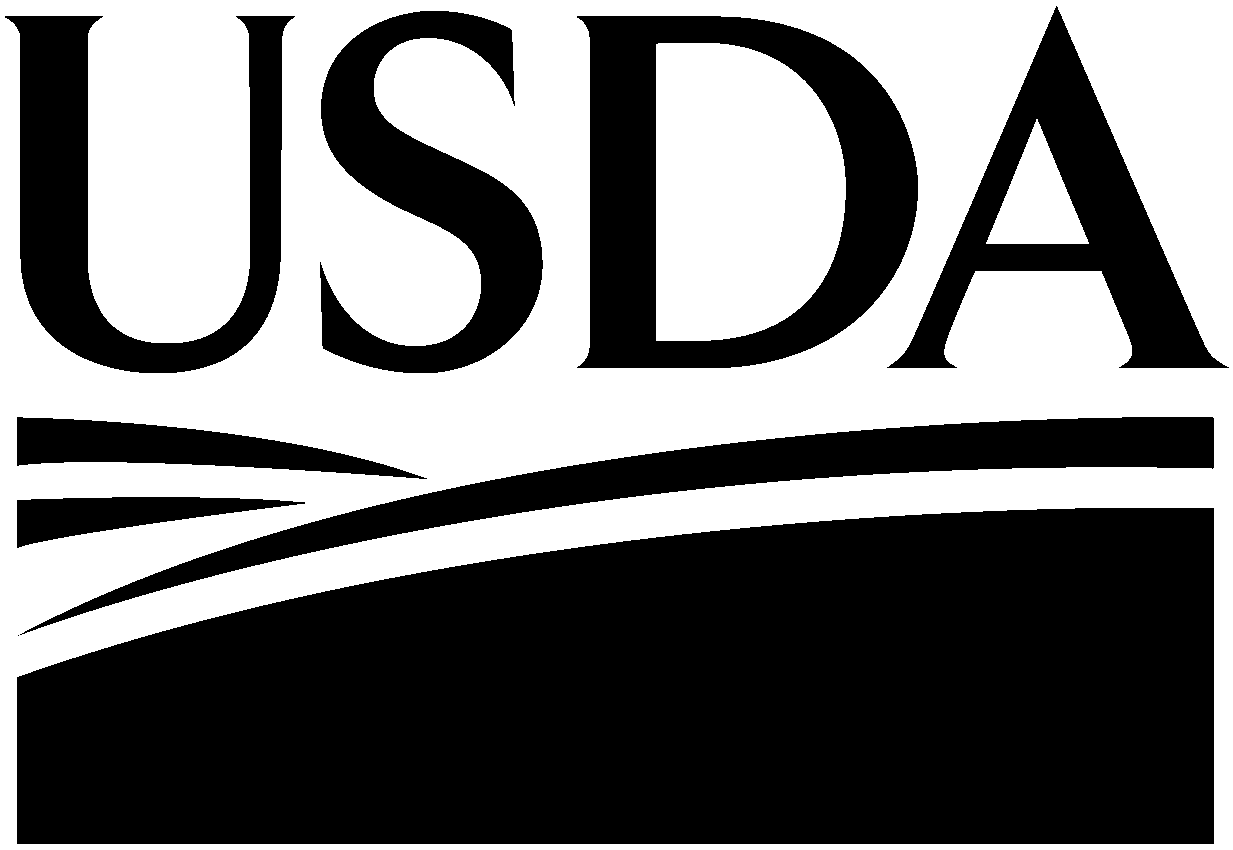 . Form Number: 12-A200. Form Number: 12-A200DRAFTAmerican IndianDRAFTAmerican Indian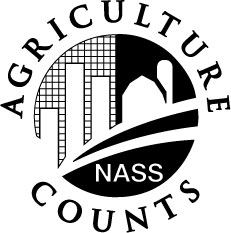 DRAFTAmerican IndianDRAFTAmerican IndianNational Agricultural Statistics ServiceNational Agricultural Statistics ServiceNational Agricultural Statistics ServiceDRAFTAmerican IndianDRAFTAmerican IndianPlease return your completed report to:Census of Agriculture1201 East 10th StreetJeffersonville, IN 47132OFFICE USE ONLYPlease return your completed report to:Census of Agriculture1201 East 10th StreetJeffersonville, IN 47132OFFICE USE ONLYPlease return your completed report to:Census of Agriculture1201 East 10th StreetJeffersonville, IN 47132OFFICE USE ONLYPlease make corrections to name, address, and ZIP code if necessary.Please make corrections to name, address, and ZIP code if necessary.001300130013Please make corrections to name, address, and ZIP code if necessary.Please make corrections to name, address, and ZIP code if necessary.Please make corrections to name, address, and ZIP code if necessary.Please make corrections to name, address, and ZIP code if necessary.001100120012Please make corrections to name, address, and ZIP code if necessary.Please make corrections to name, address, and ZIP code if necessary.Please make corrections to name, address, and ZIP code if necessary.Please make corrections to name, address, and ZIP code if necessary.001400150016Please make corrections to name, address, and ZIP code if necessary.Please make corrections to name, address, and ZIP code if necessary.Please make corrections to name, address, and ZIP code if necessary.Please make corrections to name, address, and ZIP code if necessary.002100220023Please make corrections to name, address, and ZIP code if necessary.Please make corrections to name, address, and ZIP code if necessary.Please make corrections to name, address, and ZIP code if necessary.Please make corrections to name, address, and ZIP code if necessary.Please complete your report by mail or via the internet at www.agcounts.usda.gov. Your report is due by February 4, 2013. To fill out the paper form, use a black or blue ballpoint pen.Duplicate forms?  If you received extra Census report forms for the SAME farming operation, return all report forms in the same envelope with this completed report.Please complete your report by mail or via the internet at www.agcounts.usda.gov. Your report is due by February 4, 2013. To fill out the paper form, use a black or blue ballpoint pen.Duplicate forms?  If you received extra Census report forms for the SAME farming operation, return all report forms in the same envelope with this completed report.Please complete your report by mail or via the internet at www.agcounts.usda.gov. Your report is due by February 4, 2013. To fill out the paper form, use a black or blue ballpoint pen.Duplicate forms?  If you received extra Census report forms for the SAME farming operation, return all report forms in the same envelope with this completed report.Please complete your report by mail or via the internet at www.agcounts.usda.gov. Your report is due by February 4, 2013. To fill out the paper form, use a black or blue ballpoint pen.Duplicate forms?  If you received extra Census report forms for the SAME farming operation, return all report forms in the same envelope with this completed report.Please complete your report by mail or via the internet at www.agcounts.usda.gov. Your report is due by February 4, 2013. To fill out the paper form, use a black or blue ballpoint pen.Duplicate forms?  If you received extra Census report forms for the SAME farming operation, return all report forms in the same envelope with this completed report.NOTICE: Response to this inquiry is required by law (Title 7, U.S. Code). By the same law and the Confidential Information Protection and Statistical Efficiency Act of 2002 (Public Law 107-347), YOUR REPORT IS CONFIDENTIAL and will only be used for statistical purposes.  Your report CANNOT be used for purposes of taxation, investigation, or regulation. The law also provides that copies retained in your files are immune from legal process. (Title 7, U.S.Code) http://www.agcensus.usda.gov/About_the_Census/Regulations_Guiding_NASS/index.aspNOTICE: Response to this inquiry is required by law (Title 7, U.S. Code). By the same law and the Confidential Information Protection and Statistical Efficiency Act of 2002 (Public Law 107-347), YOUR REPORT IS CONFIDENTIAL and will only be used for statistical purposes.  Your report CANNOT be used for purposes of taxation, investigation, or regulation. The law also provides that copies retained in your files are immune from legal process. (Title 7, U.S.Code) http://www.agcensus.usda.gov/About_the_Census/Regulations_Guiding_NASS/index.aspNOTICE: Response to this inquiry is required by law (Title 7, U.S. Code). By the same law and the Confidential Information Protection and Statistical Efficiency Act of 2002 (Public Law 107-347), YOUR REPORT IS CONFIDENTIAL and will only be used for statistical purposes.  Your report CANNOT be used for purposes of taxation, investigation, or regulation. The law also provides that copies retained in your files are immune from legal process. (Title 7, U.S.Code) http://www.agcensus.usda.gov/About_the_Census/Regulations_Guiding_NASS/index.aspNOTICE: Response to this inquiry is required by law (Title 7, U.S. Code). By the same law and the Confidential Information Protection and Statistical Efficiency Act of 2002 (Public Law 107-347), YOUR REPORT IS CONFIDENTIAL and will only be used for statistical purposes.  Your report CANNOT be used for purposes of taxation, investigation, or regulation. The law also provides that copies retained in your files are immune from legal process. (Title 7, U.S.Code) http://www.agcensus.usda.gov/About_the_Census/Regulations_Guiding_NASS/index.aspNOTICE: Response to this inquiry is required by law (Title 7, U.S. Code). By the same law and the Confidential Information Protection and Statistical Efficiency Act of 2002 (Public Law 107-347), YOUR REPORT IS CONFIDENTIAL and will only be used for statistical purposes.  Your report CANNOT be used for purposes of taxation, investigation, or regulation. The law also provides that copies retained in your files are immune from legal process. (Title 7, U.S.Code) http://www.agcensus.usda.gov/About_the_Census/Regulations_Guiding_NASS/index.aspSECTION 1SECTION 1ACREAGE IN 2012ACREAGE IN 2012ACREAGE IN 2012ACREAGE IN 2012Report land under permits, land owned, land rented, or used by you, your spouse, your family, or by the partnership, corporation, or organization named on the front to this form.  Include ALL LAND, BOTH IRRIGATED AND DRY LANDS, REGARDLESS OF LOCATION, TYPE OR USE.Report land under permits, land owned, land rented, or used by you, your spouse, your family, or by the partnership, corporation, or organization named on the front to this form.  Include ALL LAND, BOTH IRRIGATED AND DRY LANDS, REGARDLESS OF LOCATION, TYPE OR USE.Report land under permits, land owned, land rented, or used by you, your spouse, your family, or by the partnership, corporation, or organization named on the front to this form.  Include ALL LAND, BOTH IRRIGATED AND DRY LANDS, REGARDLESS OF LOCATION, TYPE OR USE.Report land under permits, land owned, land rented, or used by you, your spouse, your family, or by the partnership, corporation, or organization named on the front to this form.  Include ALL LAND, BOTH IRRIGATED AND DRY LANDS, REGARDLESS OF LOCATION, TYPE OR USE.Report land under permits, land owned, land rented, or used by you, your spouse, your family, or by the partnership, corporation, or organization named on the front to this form.  Include ALL LAND, BOTH IRRIGATED AND DRY LANDS, REGARDLESS OF LOCATION, TYPE OR USE.Report land under permits, land owned, land rented, or used by you, your spouse, your family, or by the partnership, corporation, or organization named on the front to this form.  Include ALL LAND, BOTH IRRIGATED AND DRY LANDS, REGARDLESS OF LOCATION, TYPE OR USE.Report land under permits, land owned, land rented, or used by you, your spouse, your family, or by the partnership, corporation, or organization named on the front to this form.  Include ALL LAND, BOTH IRRIGATED AND DRY LANDS, REGARDLESS OF LOCATION, TYPE OR USE.BOX ABOX A1.	Number of acres operated under a PERMIT by this farm or ranch on federal trust lands or tribal lands on an American Indian Reservation. Include grazing permits and land use or farm permits, homesite leases and other permit arrangements. . . . . Number of acres operated under a PERMIT by this farm or ranch on federal trust lands or tribal lands on an American Indian Reservation. Include grazing permits and land use or farm permits, homesite leases and other permit arrangements. . . . . 0039BOX BBOX B2.	Number of acres OWNED (not already reported above) . . . . . . . . . . . . . . . . . . . . . . . . .  Number of acres OWNED (not already reported above) . . . . . . . . . . . . . . . . . . . . . . . . .  00433.              Number of acres RENTED OR LEASED FROM OTHERS. Include subleases of                    0044permits or other land rented  from others  . . . . . . . . . . . . . .  3.              Number of acres RENTED OR LEASED FROM OTHERS. Include subleases of                    0044permits or other land rented  from others  . . . . . . . . . . . . . .  3.              Number of acres RENTED OR LEASED FROM OTHERS. Include subleases of                    0044permits or other land rented  from others  . . . . . . . . . . . . . .  3.              Number of acres RENTED OR LEASED FROM OTHERS. Include subleases of                    0044permits or other land rented  from others  . . . . . . . . . . . . . .  BOX CBOX C4.Number of acres RENTED or LEASED TO OTHERS. . . . . . . . . . . . . . . . . . . . . . . . . . . Number of acres RENTED or LEASED TO OTHERS. . . . . . . . . . . . . . . . . . . . . . . . . . . 00450045BOX D4a.       How many acres rented or leased to others (Box D above) did this farm or ranch own?. . .0053        4a.       How many acres rented or leased to others (Box D above) did this farm or ranch own?. . .0053        4a.       How many acres rented or leased to others (Box D above) did this farm or ranch own?. . .0053        4a.       How many acres rented or leased to others (Box D above) did this farm or ranch own?. . .0053        4a.       How many acres rented or leased to others (Box D above) did this farm or ranch own?. . .0053        4a.       How many acres rented or leased to others (Box D above) did this farm or ranch own?. . .0053        4a.       How many acres rented or leased to others (Box D above) did this farm or ranch own?. . .0053        5. Enter the figures from the boxes above to determine your total acres operated: Enter the figures from the boxes above to determine your total acres operated: Enter the figures from the boxes above to determine your total acres operated: Enter the figures from the boxes above to determine your total acres operated: Enter the figures from the boxes above to determine your total acres operated:BOX ABOX ABOX BBOX CBOX DBOX E  ++                  -=0046Acres calculated in Box E will be referred to as “this farm or ranch” for the remainder of this form.Acres calculated in Box E will be referred to as “this farm or ranch” for the remainder of this form.Acres calculated in Box E will be referred to as “this farm or ranch” for the remainder of this form.Acres calculated in Box E will be referred to as “this farm or ranch” for the remainder of this form.Acres calculated in Box E will be referred to as “this farm or ranch” for the remainder of this form.Acres calculated in Box E will be referred to as “this farm or ranch” for the remainder of this form.Acres calculated in Box E will be referred to as “this farm or ranch” for the remainder of this form.Acres calculated in Box E will be referred to as “this farm or ranch” for the remainder of this form.6.Does the figure in Box E = 0?			1    Yes -- Refer to the instruction sheet for how to complete this form			3    No --  Continue			1    Yes -- Refer to the instruction sheet for how to complete this form			3    No --  Continuea.	In what county was the largest value of your agricultural products raised or produced?a.	In what county was the largest value of your agricultural products raised or produced?a.	In what county was the largest value of your agricultural products raised or produced?a.	In what county was the largest value of your agricultural products raised or produced?a.	In what county was the largest value of your agricultural products raised or produced?a.	In what county was the largest value of your agricultural products raised or produced?Principal County NameStateNumber of Acres005500600056b.	If you also had agricultural activity in any other county, enter the  county name(s), etc.b.	If you also had agricultural activity in any other county, enter the  county name(s), etc.b.	If you also had agricultural activity in any other county, enter the  county name(s), etc.b.	If you also had agricultural activity in any other county, enter the  county name(s), etc.b.	If you also had agricultural activity in any other county, enter the  county name(s), etc.b.	If you also had agricultural activity in any other county, enter the  county name(s), etc.Other County Name(s)StateNumber of AcresNumber of Acres302630310057302730320058302830330059302930340042The following questions refer to any agricultural activity within the borders of American Indian ReservationsThe following questions refer to any agricultural activity within the borders of American Indian ReservationsThe following questions refer to any agricultural activity within the borders of American Indian ReservationsThe following questions refer to any agricultural activity within the borders of American Indian Reservations7.	Did this farm or ranch use any land for livestock or farm plots within the borders of an American Indian Reservation at any time during 2012?	1050	1  Yes – Continue							3  No --  Go to Section 2, page 47.	Did this farm or ranch use any land for livestock or farm plots within the borders of an American Indian Reservation at any time during 2012?	1050	1  Yes – Continue							3  No --  Go to Section 2, page 47.	Did this farm or ranch use any land for livestock or farm plots within the borders of an American Indian Reservation at any time during 2012?	1050	1  Yes – Continue							3  No --  Go to Section 2, page 47.	Did this farm or ranch use any land for livestock or farm plots within the borders of an American Indian Reservation at any time during 2012?	1050	1  Yes – Continue							3  No --  Go to Section 2, page 48.	Enter the name and state of the American Indian Reservation where the agricultural activity 	occurred.8.	Enter the name and state of the American Indian Reservation where the agricultural activity 	occurred.8.	Enter the name and state of the American Indian Reservation where the agricultural activity 	occurred.8.	Enter the name and state of the American Indian Reservation where the agricultural activity 	occurred.1051Reservation, Pueblo, or Service Area Name1052Statea.	If Navajo, to which chapter are you registered?a.	If Navajo, to which chapter are you registered?a.	If Navajo, to which chapter are you registered?a.	If Navajo, to which chapter are you registered?Chapter Name10499.	Were any acres reported in Box E located outside this Reservation in 2012?9.	Were any acres reported in Box E located outside this Reservation in 2012?9.	Were any acres reported in Box E located outside this Reservation in 2012?				1055		1 Yes	- Continue				3 No – Go to question 11				1055		1 Yes	- Continue				3 No – Go to question 11				1055		1 Yes	- Continue				3 No – Go to question 1110.	How many total acres did this farm or ranch use for livestock or cropland within this Reservation in 2012? . . 1053Number of Acres10.	How many total acres did this farm or ranch use for livestock or cropland within this Reservation in 2012? . . 1053a.	How many of these acres were harvested cropland? . . . . . . . . . . . . . . . . . . . . . . . . . . . . . . . . . . . . 105411.	In 2012, did this farm or ranch have any livestock within the borders of an American Indian Reservation ?		1056		1 	Yes – Continue							3 	No – Go to Section 2, page 4a.	On December 31, 2012, what percent of this farm or ranch’s livestock was on this reservation ?1057		1		None				3		25 – 50 percent				5		76 – 99 percent		2		1 – 25 percent		4		51 – 75 percent				6		100 percent (all livestock)SECTION 2  LAND Of the acres reported in Box E, report acres in the first item that applies.  REPORT LAND ONLY ONCE ON THIS PAGE.1.	Farm Plot AcreageNoneNoneNumber of Acresa.	Land harvested from farm plots	.. . . . . . . . . . . . . . . . . . . . . . . . . . . . . . . . . . . . . . . 787b.	Land on which all crops failed or were abandoned.. . . . . . . . . . . . . . . . . . . . . . . . . . 790c.	Cropland in cultivated summer fallow. . . . . . . . . . . . . . . . . . . . . . . . .. . . . . . . . . . .791d.	Land idle for any reason or used for  cover crops or soil-improvement but not harvested and not pastured or grazed.. . . . . . . . . . . . . . . . . . . . . . . . . . . . . . . . . . 10622.	Pasture2.	Pasture2.	Pasture2.	Pasture2.	Pasturea.	Permanent pasture, rangeland, open grazing land or range management units. 796796b.	Woodland pastured. . . . . . . . . . . . . . . . . . . . . . . . . . . . . . . . . . . . . . . . . . . . . . . . 794794c.	Land in farm plots used only for pasture or grazing .. . . . . . . . . .. . . . . . . . . . . . . . . 788788c.	Land in farm plots used only for pasture or grazing .. . . . . . . . . .. . . . . . . . . . . . . . . 7887883.	Woodland not pastured		INCLUDE			-woodlots			-timber tracts. . . . . . . . . . . . . . . . . . . . . . . . . . . . . . . . . . . . . . . . . . . . . . . . . 7953.	Woodland not pastured		INCLUDE			-woodlots			-timber tracts. . . . . . . . . . . . . . . . . . . . . . . . . . . . . . . . . . . . . . . . . . . . . . . . . 7954.	All other land		INCLUDE			-land in homesite or residential leases			-livestock facilities			-ponds			-roads			-wasteland, etc.. . . . . . . . . . . . . . . . . . . . . . . . . . . . . . . . . . . . . . . . . . . . . . . 7974.	All other land		INCLUDE			-land in homesite or residential leases			-livestock facilities			-ponds			-roads			-wasteland, etc.. . . . . . . . . . . . . . . . . . . . . . . . . . . . . . . . . . . . . . . . . . . . . . . 797Box FBox F5.	TOTAL ACRES – Add items 1-4 to determine your total acres operated. . . . . . . . . . . . . . . 798Does the total in Box F = the total in Box E on page 2?                          Yes – Continue	 No  –  Please go back and correct your figures.  These numbers should be the same.SECTION 3LAND USE PRACTICESLAND USE PRACTICESLAND USE PRACTICESLAND USE PRACTICESLAND USE PRACTICESLAND USE PRACTICESLAND USE PRACTICESLAND USE PRACTICESLAND USE PRACTICESLAND USE PRACTICESLAND USE PRACTICESLAND USE PRACTICESLAND USE PRACTICESLAND USE PRACTICESLAND USE PRACTICESLAND USE PRACTICESLAND USE PRACTICESLAND USE PRACTICESLAND USE PRACTICESLAND USE PRACTICESLAND USE PRACTICESLAND USE PRACTICESLAND USE PRACTICESLAND USE PRACTICESLAND USE PRACTICESLAND USE PRACTICESLAND USE PRACTICESLAND USE PRACTICESLAND USE PRACTICESLAND USE PRACTICESLAND USE PRACTICES1.	During 2012, considering the total acres on this farm or ranch - 1.	During 2012, considering the total acres on this farm or ranch - 1.	During 2012, considering the total acres on this farm or ranch - 1.	During 2012, considering the total acres on this farm or ranch - 1.	During 2012, considering the total acres on this farm or ranch - 1.	During 2012, considering the total acres on this farm or ranch - 1.	During 2012, considering the total acres on this farm or ranch - 1.	During 2012, considering the total acres on this farm or ranch - 1.	During 2012, considering the total acres on this farm or ranch - 1.	During 2012, considering the total acres on this farm or ranch - 1.	During 2012, considering the total acres on this farm or ranch - 1.	During 2012, considering the total acres on this farm or ranch - 1.	During 2012, considering the total acres on this farm or ranch - 1.	During 2012, considering the total acres on this farm or ranch - 1.	During 2012, considering the total acres on this farm or ranch - 1.	During 2012, considering the total acres on this farm or ranch - 1.	During 2012, considering the total acres on this farm or ranch - 1.	During 2012, considering the total acres on this farm or ranch - 1.	During 2012, considering the total acres on this farm or ranch - 1.	During 2012, considering the total acres on this farm or ranch - 1.	During 2012, considering the total acres on this farm or ranch - 1.	During 2012, considering the total acres on this farm or ranch - 1.	During 2012, considering the total acres on this farm or ranch - 1.	During 2012, considering the total acres on this farm or ranch - 1.	During 2012, considering the total acres on this farm or ranch - 1.	During 2012, considering the total acres on this farm or ranch - 1.	During 2012, considering the total acres on this farm or ranch - 1.	During 2012, considering the total acres on this farm or ranch - 1.	During 2012, considering the total acres on this farm or ranch - 1.	During 2012, considering the total acres on this farm or ranch - 1.	During 2012, considering the total acres on this farm or ranch - 1.	During 2012, considering the total acres on this farm or ranch - NONENONENONENONENONENONENONENONENumber of AcresNumber of AcresNumber of AcresNumber of Acresa.	How many acres were drained by tile?a.	How many acres were drained by tile?a.	How many acres were drained by tile?a.	How many acres were drained by tile?a.	How many acres were drained by tile?a.	How many acres were drained by tile?a.	How many acres were drained by tile?a.	How many acres were drained by tile?a.	How many acres were drained by tile?a.	How many acres were drained by tile?a.	How many acres were drained by tile?a.	How many acres were drained by tile?a.	How many acres were drained by tile?a.	How many acres were drained by tile?a.	How many acres were drained by tile?345034503450b.	How many acres were drained by ditches?b.	How many acres were drained by ditches?b.	How many acres were drained by ditches?b.	How many acres were drained by ditches?b.	How many acres were drained by ditches?b.	How many acres were drained by ditches?b.	How many acres were drained by ditches?b.	How many acres were drained by ditches?b.	How many acres were drained by ditches?b.	How many acres were drained by ditches?b.	How many acres were drained by ditches?b.	How many acres were drained by ditches?b.	How many acres were drained by ditches?b.	How many acres were drained by ditches?b.	How many acres were drained by ditches?345134513451c.	How many acres were under a conservation easement?c.	How many acres were under a conservation easement?c.	How many acres were under a conservation easement?c.	How many acres were under a conservation easement?c.	How many acres were under a conservation easement?c.	How many acres were under a conservation easement?c.	How many acres were under a conservation easement?c.	How many acres were under a conservation easement?c.	How many acres were under a conservation easement?c.	How many acres were under a conservation easement?c.	How many acres were under a conservation easement?c.	How many acres were under a conservation easement?c.	How many acres were under a conservation easement?c.	How many acres were under a conservation easement?c.	How many acres were under a conservation easement?345234523452d.	On how many cropland acres were no-till practices used?d.	On how many cropland acres were no-till practices used?d.	On how many cropland acres were no-till practices used?d.	On how many cropland acres were no-till practices used?d.	On how many cropland acres were no-till practices used?d.	On how many cropland acres were no-till practices used?d.	On how many cropland acres were no-till practices used?d.	On how many cropland acres were no-till practices used?d.	On how many cropland acres were no-till practices used?d.	On how many cropland acres were no-till practices used?d.	On how many cropland acres were no-till practices used?d.	On how many cropland acres were no-till practices used?d.	On how many cropland acres were no-till practices used?d.	On how many cropland acres were no-till practices used?d.	On how many cropland acres were no-till practices used?345534553455e.	On how many cropland acres were conservation tillage, excluding no-till, practices used?e.	On how many cropland acres were conservation tillage, excluding no-till, practices used?e.	On how many cropland acres were conservation tillage, excluding no-till, practices used?e.	On how many cropland acres were conservation tillage, excluding no-till, practices used?e.	On how many cropland acres were conservation tillage, excluding no-till, practices used?e.	On how many cropland acres were conservation tillage, excluding no-till, practices used?e.	On how many cropland acres were conservation tillage, excluding no-till, practices used?e.	On how many cropland acres were conservation tillage, excluding no-till, practices used?e.	On how many cropland acres were conservation tillage, excluding no-till, practices used?e.	On how many cropland acres were conservation tillage, excluding no-till, practices used?e.	On how many cropland acres were conservation tillage, excluding no-till, practices used?e.	On how many cropland acres were conservation tillage, excluding no-till, practices used?e.	On how many cropland acres were conservation tillage, excluding no-till, practices used?e.	On how many cropland acres were conservation tillage, excluding no-till, practices used?e.	On how many cropland acres were conservation tillage, excluding no-till, practices used?345434543454f.	On how many cropland acres were conventional tillage practices used?f.	On how many cropland acres were conventional tillage practices used?f.	On how many cropland acres were conventional tillage practices used?f.	On how many cropland acres were conventional tillage practices used?f.	On how many cropland acres were conventional tillage practices used?f.	On how many cropland acres were conventional tillage practices used?f.	On how many cropland acres were conventional tillage practices used?f.	On how many cropland acres were conventional tillage practices used?f.	On how many cropland acres were conventional tillage practices used?f.	On how many cropland acres were conventional tillage practices used?f.	On how many cropland acres were conventional tillage practices used?f.	On how many cropland acres were conventional tillage practices used?f.	On how many cropland acres were conventional tillage practices used?f.	On how many cropland acres were conventional tillage practices used?f.	On how many cropland acres were conventional tillage practices used?345334533453g.	How many cropland acres were planted to a cover crop?g.	How many cropland acres were planted to a cover crop?g.	How many cropland acres were planted to a cover crop?g.	How many cropland acres were planted to a cover crop?g.	How many cropland acres were planted to a cover crop?g.	How many cropland acres were planted to a cover crop?g.	How many cropland acres were planted to a cover crop?g.	How many cropland acres were planted to a cover crop?g.	How many cropland acres were planted to a cover crop?g.	How many cropland acres were planted to a cover crop?g.	How many cropland acres were planted to a cover crop?g.	How many cropland acres were planted to a cover crop?g.	How many cropland acres were planted to a cover crop?g.	How many cropland acres were planted to a cover crop?g.	How many cropland acres were planted to a cover crop?345634563456SECTION 4SECTION 4IRRIGATION IRRIGATION IRRIGATION IRRIGATION IRRIGATION IRRIGATION IRRIGATION IRRIGATION IRRIGATION IRRIGATION IRRIGATION IRRIGATION IRRIGATION IRRIGATION IRRIGATION IRRIGATION IRRIGATION IRRIGATION IRRIGATION IRRIGATION IRRIGATION IRRIGATION IRRIGATION IRRIGATION IRRIGATION IRRIGATION IRRIGATION IRRIGATION IRRIGATION IRRIGATION 1.	Were any of the acres in this farm or ranch irrigated by sprinklers, flooding, ditches or furrows, drip or trickle irrigation, etc. in 2012?			1065     1  Yes -  Complete this section			3   No – Go to SECTION 51.	Were any of the acres in this farm or ranch irrigated by sprinklers, flooding, ditches or furrows, drip or trickle irrigation, etc. in 2012?			1065     1  Yes -  Complete this section			3   No – Go to SECTION 51.	Were any of the acres in this farm or ranch irrigated by sprinklers, flooding, ditches or furrows, drip or trickle irrigation, etc. in 2012?			1065     1  Yes -  Complete this section			3   No – Go to SECTION 51.	Were any of the acres in this farm or ranch irrigated by sprinklers, flooding, ditches or furrows, drip or trickle irrigation, etc. in 2012?			1065     1  Yes -  Complete this section			3   No – Go to SECTION 51.	Were any of the acres in this farm or ranch irrigated by sprinklers, flooding, ditches or furrows, drip or trickle irrigation, etc. in 2012?			1065     1  Yes -  Complete this section			3   No – Go to SECTION 51.	Were any of the acres in this farm or ranch irrigated by sprinklers, flooding, ditches or furrows, drip or trickle irrigation, etc. in 2012?			1065     1  Yes -  Complete this section			3   No – Go to SECTION 51.	Were any of the acres in this farm or ranch irrigated by sprinklers, flooding, ditches or furrows, drip or trickle irrigation, etc. in 2012?			1065     1  Yes -  Complete this section			3   No – Go to SECTION 51.	Were any of the acres in this farm or ranch irrigated by sprinklers, flooding, ditches or furrows, drip or trickle irrigation, etc. in 2012?			1065     1  Yes -  Complete this section			3   No – Go to SECTION 51.	Were any of the acres in this farm or ranch irrigated by sprinklers, flooding, ditches or furrows, drip or trickle irrigation, etc. in 2012?			1065     1  Yes -  Complete this section			3   No – Go to SECTION 51.	Were any of the acres in this farm or ranch irrigated by sprinklers, flooding, ditches or furrows, drip or trickle irrigation, etc. in 2012?			1065     1  Yes -  Complete this section			3   No – Go to SECTION 51.	Were any of the acres in this farm or ranch irrigated by sprinklers, flooding, ditches or furrows, drip or trickle irrigation, etc. in 2012?			1065     1  Yes -  Complete this section			3   No – Go to SECTION 51.	Were any of the acres in this farm or ranch irrigated by sprinklers, flooding, ditches or furrows, drip or trickle irrigation, etc. in 2012?			1065     1  Yes -  Complete this section			3   No – Go to SECTION 51.	Were any of the acres in this farm or ranch irrigated by sprinklers, flooding, ditches or furrows, drip or trickle irrigation, etc. in 2012?			1065     1  Yes -  Complete this section			3   No – Go to SECTION 51.	Were any of the acres in this farm or ranch irrigated by sprinklers, flooding, ditches or furrows, drip or trickle irrigation, etc. in 2012?			1065     1  Yes -  Complete this section			3   No – Go to SECTION 51.	Were any of the acres in this farm or ranch irrigated by sprinklers, flooding, ditches or furrows, drip or trickle irrigation, etc. in 2012?			1065     1  Yes -  Complete this section			3   No – Go to SECTION 51.	Were any of the acres in this farm or ranch irrigated by sprinklers, flooding, ditches or furrows, drip or trickle irrigation, etc. in 2012?			1065     1  Yes -  Complete this section			3   No – Go to SECTION 51.	Were any of the acres in this farm or ranch irrigated by sprinklers, flooding, ditches or furrows, drip or trickle irrigation, etc. in 2012?			1065     1  Yes -  Complete this section			3   No – Go to SECTION 51.	Were any of the acres in this farm or ranch irrigated by sprinklers, flooding, ditches or furrows, drip or trickle irrigation, etc. in 2012?			1065     1  Yes -  Complete this section			3   No – Go to SECTION 51.	Were any of the acres in this farm or ranch irrigated by sprinklers, flooding, ditches or furrows, drip or trickle irrigation, etc. in 2012?			1065     1  Yes -  Complete this section			3   No – Go to SECTION 51.	Were any of the acres in this farm or ranch irrigated by sprinklers, flooding, ditches or furrows, drip or trickle irrigation, etc. in 2012?			1065     1  Yes -  Complete this section			3   No – Go to SECTION 51.	Were any of the acres in this farm or ranch irrigated by sprinklers, flooding, ditches or furrows, drip or trickle irrigation, etc. in 2012?			1065     1  Yes -  Complete this section			3   No – Go to SECTION 51.	Were any of the acres in this farm or ranch irrigated by sprinklers, flooding, ditches or furrows, drip or trickle irrigation, etc. in 2012?			1065     1  Yes -  Complete this section			3   No – Go to SECTION 51.	Were any of the acres in this farm or ranch irrigated by sprinklers, flooding, ditches or furrows, drip or trickle irrigation, etc. in 2012?			1065     1  Yes -  Complete this section			3   No – Go to SECTION 51.	Were any of the acres in this farm or ranch irrigated by sprinklers, flooding, ditches or furrows, drip or trickle irrigation, etc. in 2012?			1065     1  Yes -  Complete this section			3   No – Go to SECTION 51.	Were any of the acres in this farm or ranch irrigated by sprinklers, flooding, ditches or furrows, drip or trickle irrigation, etc. in 2012?			1065     1  Yes -  Complete this section			3   No – Go to SECTION 51.	Were any of the acres in this farm or ranch irrigated by sprinklers, flooding, ditches or furrows, drip or trickle irrigation, etc. in 2012?			1065     1  Yes -  Complete this section			3   No – Go to SECTION 51.	Were any of the acres in this farm or ranch irrigated by sprinklers, flooding, ditches or furrows, drip or trickle irrigation, etc. in 2012?			1065     1  Yes -  Complete this section			3   No – Go to SECTION 51.	Were any of the acres in this farm or ranch irrigated by sprinklers, flooding, ditches or furrows, drip or trickle irrigation, etc. in 2012?			1065     1  Yes -  Complete this section			3   No – Go to SECTION 51.	Were any of the acres in this farm or ranch irrigated by sprinklers, flooding, ditches or furrows, drip or trickle irrigation, etc. in 2012?			1065     1  Yes -  Complete this section			3   No – Go to SECTION 51.	Were any of the acres in this farm or ranch irrigated by sprinklers, flooding, ditches or furrows, drip or trickle irrigation, etc. in 2012?			1065     1  Yes -  Complete this section			3   No – Go to SECTION 51.	Were any of the acres in this farm or ranch irrigated by sprinklers, flooding, ditches or furrows, drip or trickle irrigation, etc. in 2012?			1065     1  Yes -  Complete this section			3   No – Go to SECTION 51.	Were any of the acres in this farm or ranch irrigated by sprinklers, flooding, ditches or furrows, drip or trickle irrigation, etc. in 2012?			1065     1  Yes -  Complete this section			3   No – Go to SECTION 5NoneNoneNoneAcres IrrigatedAcres IrrigatedAcres IrrigatedAcres IrrigatedAcres IrrigatedAcres IrrigatedAcres IrrigatedAcres Irrigated2.	How many acres of harvested land were irrigated? Include irrigated farm plots. . . . . . . . . . . . . .2.	How many acres of harvested land were irrigated? Include irrigated farm plots. . . . . . . . . . . . . .2.	How many acres of harvested land were irrigated? Include irrigated farm plots. . . . . . . . . . . . . .2.	How many acres of harvested land were irrigated? Include irrigated farm plots. . . . . . . . . . . . . .2.	How many acres of harvested land were irrigated? Include irrigated farm plots. . . . . . . . . . . . . .2.	How many acres of harvested land were irrigated? Include irrigated farm plots. . . . . . . . . . . . . .2.	How many acres of harvested land were irrigated? Include irrigated farm plots. . . . . . . . . . . . . .2.	How many acres of harvested land were irrigated? Include irrigated farm plots. . . . . . . . . . . . . .2.	How many acres of harvested land were irrigated? Include irrigated farm plots. . . . . . . . . . . . . .2.	How many acres of harvested land were irrigated? Include irrigated farm plots. . . . . . . . . . . . . .2.	How many acres of harvested land were irrigated? Include irrigated farm plots. . . . . . . . . . . . . .2.	How many acres of harvested land were irrigated? Include irrigated farm plots. . . . . . . . . . . . . .2.	How many acres of harvested land were irrigated? Include irrigated farm plots. . . . . . . . . . . . . .2.	How many acres of harvested land were irrigated? Include irrigated farm plots. . . . . . . . . . . . . .2.	How many acres of harvested land were irrigated? Include irrigated farm plots. . . . . . . . . . . . . .2.	How many acres of harvested land were irrigated? Include irrigated farm plots. . . . . . . . . . . . . .2.	How many acres of harvested land were irrigated? Include irrigated farm plots. . . . . . . . . . . . . .6806806806803.	How many acres of pastureland, rangeland, abandoned farm plots, and other land were irrigated? . . . . . . . . . . . . . . . . . . . . . . . . . . . . . . . . . . . . . . . . . . . . . . . . . . . . . . . . . . . . .  3.	How many acres of pastureland, rangeland, abandoned farm plots, and other land were irrigated? . . . . . . . . . . . . . . . . . . . . . . . . . . . . . . . . . . . . . . . . . . . . . . . . . . . . . . . . . . . . .  3.	How many acres of pastureland, rangeland, abandoned farm plots, and other land were irrigated? . . . . . . . . . . . . . . . . . . . . . . . . . . . . . . . . . . . . . . . . . . . . . . . . . . . . . . . . . . . . .  3.	How many acres of pastureland, rangeland, abandoned farm plots, and other land were irrigated? . . . . . . . . . . . . . . . . . . . . . . . . . . . . . . . . . . . . . . . . . . . . . . . . . . . . . . . . . . . . .  3.	How many acres of pastureland, rangeland, abandoned farm plots, and other land were irrigated? . . . . . . . . . . . . . . . . . . . . . . . . . . . . . . . . . . . . . . . . . . . . . . . . . . . . . . . . . . . . .  3.	How many acres of pastureland, rangeland, abandoned farm plots, and other land were irrigated? . . . . . . . . . . . . . . . . . . . . . . . . . . . . . . . . . . . . . . . . . . . . . . . . . . . . . . . . . . . . .  3.	How many acres of pastureland, rangeland, abandoned farm plots, and other land were irrigated? . . . . . . . . . . . . . . . . . . . . . . . . . . . . . . . . . . . . . . . . . . . . . . . . . . . . . . . . . . . . .  3.	How many acres of pastureland, rangeland, abandoned farm plots, and other land were irrigated? . . . . . . . . . . . . . . . . . . . . . . . . . . . . . . . . . . . . . . . . . . . . . . . . . . . . . . . . . . . . .  3.	How many acres of pastureland, rangeland, abandoned farm plots, and other land were irrigated? . . . . . . . . . . . . . . . . . . . . . . . . . . . . . . . . . . . . . . . . . . . . . . . . . . . . . . . . . . . . .  3.	How many acres of pastureland, rangeland, abandoned farm plots, and other land were irrigated? . . . . . . . . . . . . . . . . . . . . . . . . . . . . . . . . . . . . . . . . . . . . . . . . . . . . . . . . . . . . .  3.	How many acres of pastureland, rangeland, abandoned farm plots, and other land were irrigated? . . . . . . . . . . . . . . . . . . . . . . . . . . . . . . . . . . . . . . . . . . . . . . . . . . . . . . . . . . . . .  3.	How many acres of pastureland, rangeland, abandoned farm plots, and other land were irrigated? . . . . . . . . . . . . . . . . . . . . . . . . . . . . . . . . . . . . . . . . . . . . . . . . . . . . . . . . . . . . .  3.	How many acres of pastureland, rangeland, abandoned farm plots, and other land were irrigated? . . . . . . . . . . . . . . . . . . . . . . . . . . . . . . . . . . . . . . . . . . . . . . . . . . . . . . . . . . . . .  3.	How many acres of pastureland, rangeland, abandoned farm plots, and other land were irrigated? . . . . . . . . . . . . . . . . . . . . . . . . . . . . . . . . . . . . . . . . . . . . . . . . . . . . . . . . . . . . .  3.	How many acres of pastureland, rangeland, abandoned farm plots, and other land were irrigated? . . . . . . . . . . . . . . . . . . . . . . . . . . . . . . . . . . . . . . . . . . . . . . . . . . . . . . . . . . . . .  3.	How many acres of pastureland, rangeland, abandoned farm plots, and other land were irrigated? . . . . . . . . . . . . . . . . . . . . . . . . . . . . . . . . . . . . . . . . . . . . . . . . . . . . . . . . . . . . .  3.	How many acres of pastureland, rangeland, abandoned farm plots, and other land were irrigated? . . . . . . . . . . . . . . . . . . . . . . . . . . . . . . . . . . . . . . . . . . . . . . . . . . . . . . . . . . . . .  681681681681SECTION 5SECTION 5SECTION 5SECTION 5OTHER FARM COMMODITIES OTHER FARM COMMODITIES OTHER FARM COMMODITIES OTHER FARM COMMODITIES OTHER FARM COMMODITIES OTHER FARM COMMODITIES OTHER FARM COMMODITIES OTHER FARM COMMODITIES OTHER FARM COMMODITIES OTHER FARM COMMODITIES OTHER FARM COMMODITIES OTHER FARM COMMODITIES OTHER FARM COMMODITIES OTHER FARM COMMODITIES OTHER FARM COMMODITIES OTHER FARM COMMODITIES OTHER FARM COMMODITIES OTHER FARM COMMODITIES OTHER FARM COMMODITIES OTHER FARM COMMODITIES OTHER FARM COMMODITIES OTHER FARM COMMODITIES OTHER FARM COMMODITIES OTHER FARM COMMODITIES OTHER FARM COMMODITIES OTHER FARM COMMODITIES OTHER FARM COMMODITIES OTHER FARM COMMODITIES a.	Did this farm or ranch have a combined total of 20 more fruit or nut trees, including grapevines, on this farm or ranch in 2012? EXCLUDE PERSONAL OR HOME USE CROPS.a.	Did this farm or ranch have a combined total of 20 more fruit or nut trees, including grapevines, on this farm or ranch in 2012? EXCLUDE PERSONAL OR HOME USE CROPS.a.	Did this farm or ranch have a combined total of 20 more fruit or nut trees, including grapevines, on this farm or ranch in 2012? EXCLUDE PERSONAL OR HOME USE CROPS.a.	Did this farm or ranch have a combined total of 20 more fruit or nut trees, including grapevines, on this farm or ranch in 2012? EXCLUDE PERSONAL OR HOME USE CROPS.a.	Did this farm or ranch have a combined total of 20 more fruit or nut trees, including grapevines, on this farm or ranch in 2012? EXCLUDE PERSONAL OR HOME USE CROPS.a.	Did this farm or ranch have a combined total of 20 more fruit or nut trees, including grapevines, on this farm or ranch in 2012? EXCLUDE PERSONAL OR HOME USE CROPS.a.	Did this farm or ranch have a combined total of 20 more fruit or nut trees, including grapevines, on this farm or ranch in 2012? EXCLUDE PERSONAL OR HOME USE CROPS.a.	Did this farm or ranch have a combined total of 20 more fruit or nut trees, including grapevines, on this farm or ranch in 2012? EXCLUDE PERSONAL OR HOME USE CROPS.a.	Did this farm or ranch have a combined total of 20 more fruit or nut trees, including grapevines, on this farm or ranch in 2012? EXCLUDE PERSONAL OR HOME USE CROPS.a.	Did this farm or ranch have a combined total of 20 more fruit or nut trees, including grapevines, on this farm or ranch in 2012? EXCLUDE PERSONAL OR HOME USE CROPS.a.	Did this farm or ranch have a combined total of 20 more fruit or nut trees, including grapevines, on this farm or ranch in 2012? EXCLUDE PERSONAL OR HOME USE CROPS.a.	Did this farm or ranch have a combined total of 20 more fruit or nut trees, including grapevines, on this farm or ranch in 2012? EXCLUDE PERSONAL OR HOME USE CROPS.a.	Did this farm or ranch have a combined total of 20 more fruit or nut trees, including grapevines, on this farm or ranch in 2012? EXCLUDE PERSONAL OR HOME USE CROPS.a.	Did this farm or ranch have a combined total of 20 more fruit or nut trees, including grapevines, on this farm or ranch in 2012? EXCLUDE PERSONAL OR HOME USE CROPS.a.	Did this farm or ranch have a combined total of 20 more fruit or nut trees, including grapevines, on this farm or ranch in 2012? EXCLUDE PERSONAL OR HOME USE CROPS.a.	Did this farm or ranch have a combined total of 20 more fruit or nut trees, including grapevines, on this farm or ranch in 2012? EXCLUDE PERSONAL OR HOME USE CROPS.10471047104710471		Yes		3		No1		Yes		3		No1		Yes		3		No1		Yes		3		No1		Yes		3		No1		Yes		3		No1		Yes		3		No1		Yes		3		No1		Yes		3		No1		Yes		3		No1		Yes		3		No1		Yes		3		Nob.	Were any strawberries, cranberries or other berries grown on this farm or ranch in 2012?  EXCLUDE PERSONAL OR HOME USE CROPS.b.	Were any strawberries, cranberries or other berries grown on this farm or ranch in 2012?  EXCLUDE PERSONAL OR HOME USE CROPS.b.	Were any strawberries, cranberries or other berries grown on this farm or ranch in 2012?  EXCLUDE PERSONAL OR HOME USE CROPS.b.	Were any strawberries, cranberries or other berries grown on this farm or ranch in 2012?  EXCLUDE PERSONAL OR HOME USE CROPS.b.	Were any strawberries, cranberries or other berries grown on this farm or ranch in 2012?  EXCLUDE PERSONAL OR HOME USE CROPS.b.	Were any strawberries, cranberries or other berries grown on this farm or ranch in 2012?  EXCLUDE PERSONAL OR HOME USE CROPS.b.	Were any strawberries, cranberries or other berries grown on this farm or ranch in 2012?  EXCLUDE PERSONAL OR HOME USE CROPS.b.	Were any strawberries, cranberries or other berries grown on this farm or ranch in 2012?  EXCLUDE PERSONAL OR HOME USE CROPS.b.	Were any strawberries, cranberries or other berries grown on this farm or ranch in 2012?  EXCLUDE PERSONAL OR HOME USE CROPS.b.	Were any strawberries, cranberries or other berries grown on this farm or ranch in 2012?  EXCLUDE PERSONAL OR HOME USE CROPS.b.	Were any strawberries, cranberries or other berries grown on this farm or ranch in 2012?  EXCLUDE PERSONAL OR HOME USE CROPS.b.	Were any strawberries, cranberries or other berries grown on this farm or ranch in 2012?  EXCLUDE PERSONAL OR HOME USE CROPS.b.	Were any strawberries, cranberries or other berries grown on this farm or ranch in 2012?  EXCLUDE PERSONAL OR HOME USE CROPS.b.	Were any strawberries, cranberries or other berries grown on this farm or ranch in 2012?  EXCLUDE PERSONAL OR HOME USE CROPS.b.	Were any strawberries, cranberries or other berries grown on this farm or ranch in 2012?  EXCLUDE PERSONAL OR HOME USE CROPS.b.	Were any strawberries, cranberries or other berries grown on this farm or ranch in 2012?  EXCLUDE PERSONAL OR HOME USE CROPS.10411041104110411		Yes		3		No1		Yes		3		No1		Yes		3		No1		Yes		3		No1		Yes		3		No1		Yes		3		No1		Yes		3		No1		Yes		3		No1		Yes		3		No1		Yes		3		No1		Yes		3		No1		Yes		3		Noc.	Were any nursery, floriculture, or greenhouse crops, including ornamental plants, flowers, mushrooms, aquatic plants, sod, food crops under protection, vegetable seeds, flower seeds, or other propagative materials, grown for sale on this farm or ranch in 2012?c.	Were any nursery, floriculture, or greenhouse crops, including ornamental plants, flowers, mushrooms, aquatic plants, sod, food crops under protection, vegetable seeds, flower seeds, or other propagative materials, grown for sale on this farm or ranch in 2012?c.	Were any nursery, floriculture, or greenhouse crops, including ornamental plants, flowers, mushrooms, aquatic plants, sod, food crops under protection, vegetable seeds, flower seeds, or other propagative materials, grown for sale on this farm or ranch in 2012?c.	Were any nursery, floriculture, or greenhouse crops, including ornamental plants, flowers, mushrooms, aquatic plants, sod, food crops under protection, vegetable seeds, flower seeds, or other propagative materials, grown for sale on this farm or ranch in 2012?c.	Were any nursery, floriculture, or greenhouse crops, including ornamental plants, flowers, mushrooms, aquatic plants, sod, food crops under protection, vegetable seeds, flower seeds, or other propagative materials, grown for sale on this farm or ranch in 2012?c.	Were any nursery, floriculture, or greenhouse crops, including ornamental plants, flowers, mushrooms, aquatic plants, sod, food crops under protection, vegetable seeds, flower seeds, or other propagative materials, grown for sale on this farm or ranch in 2012?c.	Were any nursery, floriculture, or greenhouse crops, including ornamental plants, flowers, mushrooms, aquatic plants, sod, food crops under protection, vegetable seeds, flower seeds, or other propagative materials, grown for sale on this farm or ranch in 2012?c.	Were any nursery, floriculture, or greenhouse crops, including ornamental plants, flowers, mushrooms, aquatic plants, sod, food crops under protection, vegetable seeds, flower seeds, or other propagative materials, grown for sale on this farm or ranch in 2012?c.	Were any nursery, floriculture, or greenhouse crops, including ornamental plants, flowers, mushrooms, aquatic plants, sod, food crops under protection, vegetable seeds, flower seeds, or other propagative materials, grown for sale on this farm or ranch in 2012?c.	Were any nursery, floriculture, or greenhouse crops, including ornamental plants, flowers, mushrooms, aquatic plants, sod, food crops under protection, vegetable seeds, flower seeds, or other propagative materials, grown for sale on this farm or ranch in 2012?c.	Were any nursery, floriculture, or greenhouse crops, including ornamental plants, flowers, mushrooms, aquatic plants, sod, food crops under protection, vegetable seeds, flower seeds, or other propagative materials, grown for sale on this farm or ranch in 2012?c.	Were any nursery, floriculture, or greenhouse crops, including ornamental plants, flowers, mushrooms, aquatic plants, sod, food crops under protection, vegetable seeds, flower seeds, or other propagative materials, grown for sale on this farm or ranch in 2012?c.	Were any nursery, floriculture, or greenhouse crops, including ornamental plants, flowers, mushrooms, aquatic plants, sod, food crops under protection, vegetable seeds, flower seeds, or other propagative materials, grown for sale on this farm or ranch in 2012?c.	Were any nursery, floriculture, or greenhouse crops, including ornamental plants, flowers, mushrooms, aquatic plants, sod, food crops under protection, vegetable seeds, flower seeds, or other propagative materials, grown for sale on this farm or ranch in 2012?c.	Were any nursery, floriculture, or greenhouse crops, including ornamental plants, flowers, mushrooms, aquatic plants, sod, food crops under protection, vegetable seeds, flower seeds, or other propagative materials, grown for sale on this farm or ranch in 2012?c.	Were any nursery, floriculture, or greenhouse crops, including ornamental plants, flowers, mushrooms, aquatic plants, sod, food crops under protection, vegetable seeds, flower seeds, or other propagative materials, grown for sale on this farm or ranch in 2012?10321032103210321		Yes		3		No1		Yes		3		No1		Yes		3		No1		Yes		3		No1		Yes		3		No1		Yes		3		No1		Yes		3		No1		Yes		3		No1		Yes		3		No1		Yes		3		No1		Yes		3		No1		Yes		3		Nod.	Were any woodland crops grown, harvested , or tapped on this farm or ranch in 2012?d.	Were any woodland crops grown, harvested , or tapped on this farm or ranch in 2012?d.	Were any woodland crops grown, harvested , or tapped on this farm or ranch in 2012?d.	Were any woodland crops grown, harvested , or tapped on this farm or ranch in 2012?d.	Were any woodland crops grown, harvested , or tapped on this farm or ranch in 2012?d.	Were any woodland crops grown, harvested , or tapped on this farm or ranch in 2012?d.	Were any woodland crops grown, harvested , or tapped on this farm or ranch in 2012?d.	Were any woodland crops grown, harvested , or tapped on this farm or ranch in 2012?d.	Were any woodland crops grown, harvested , or tapped on this farm or ranch in 2012?d.	Were any woodland crops grown, harvested , or tapped on this farm or ranch in 2012?d.	Were any woodland crops grown, harvested , or tapped on this farm or ranch in 2012?d.	Were any woodland crops grown, harvested , or tapped on this farm or ranch in 2012?d.	Were any woodland crops grown, harvested , or tapped on this farm or ranch in 2012?d.	Were any woodland crops grown, harvested , or tapped on this farm or ranch in 2012?d.	Were any woodland crops grown, harvested , or tapped on this farm or ranch in 2012?d.	Were any woodland crops grown, harvested , or tapped on this farm or ranch in 2012?11531153115311531		Yes		3		No1		Yes		3		No1		Yes		3		No1		Yes		3		No1		Yes		3		No1		Yes		3		No1		Yes		3		No1		Yes		3		No1		Yes		3		No1		Yes		3		No1		Yes		3		No1		Yes		3		Noe.	In 2012, did this farm or ranch have any organic production or acres transitioning into   organic production?e.	In 2012, did this farm or ranch have any organic production or acres transitioning into   organic production?e.	In 2012, did this farm or ranch have any organic production or acres transitioning into   organic production?e.	In 2012, did this farm or ranch have any organic production or acres transitioning into   organic production?e.	In 2012, did this farm or ranch have any organic production or acres transitioning into   organic production?e.	In 2012, did this farm or ranch have any organic production or acres transitioning into   organic production?e.	In 2012, did this farm or ranch have any organic production or acres transitioning into   organic production?e.	In 2012, did this farm or ranch have any organic production or acres transitioning into   organic production?e.	In 2012, did this farm or ranch have any organic production or acres transitioning into   organic production?e.	In 2012, did this farm or ranch have any organic production or acres transitioning into   organic production?e.	In 2012, did this farm or ranch have any organic production or acres transitioning into   organic production?e.	In 2012, did this farm or ranch have any organic production or acres transitioning into   organic production?e.	In 2012, did this farm or ranch have any organic production or acres transitioning into   organic production?e.	In 2012, did this farm or ranch have any organic production or acres transitioning into   organic production?e.	In 2012, did this farm or ranch have any organic production or acres transitioning into   organic production?e.	In 2012, did this farm or ranch have any organic production or acres transitioning into   organic production?35013501350135011		Yes		3		No1		Yes		3		No1		Yes		3		No1		Yes		3		No1		Yes		3		No1		Yes		3		No1		Yes		3		No1		Yes		3		No1		Yes		3		No1		Yes		3		No1		Yes		3		No1		Yes		3		Nof.	Did you or anyone else have any aquaculture on this farm or ranch in 2012.f.	Did you or anyone else have any aquaculture on this farm or ranch in 2012.f.	Did you or anyone else have any aquaculture on this farm or ranch in 2012.f.	Did you or anyone else have any aquaculture on this farm or ranch in 2012.f.	Did you or anyone else have any aquaculture on this farm or ranch in 2012.f.	Did you or anyone else have any aquaculture on this farm or ranch in 2012.f.	Did you or anyone else have any aquaculture on this farm or ranch in 2012.f.	Did you or anyone else have any aquaculture on this farm or ranch in 2012.f.	Did you or anyone else have any aquaculture on this farm or ranch in 2012.f.	Did you or anyone else have any aquaculture on this farm or ranch in 2012.f.	Did you or anyone else have any aquaculture on this farm or ranch in 2012.f.	Did you or anyone else have any aquaculture on this farm or ranch in 2012.f.	Did you or anyone else have any aquaculture on this farm or ranch in 2012.f.	Did you or anyone else have any aquaculture on this farm or ranch in 2012.f.	Did you or anyone else have any aquaculture on this farm or ranch in 2012.f.	Did you or anyone else have any aquaculture on this farm or ranch in 2012.11571157115711571		Yes		3		No1		Yes		3		No1		Yes		3		No1		Yes		3		No1		Yes		3		No1		Yes		3		No1		Yes		3		No1		Yes		3		No1		Yes		3		No1		Yes		3		No1		Yes		3		No1		Yes		3		Nog.	Did this farm or ranch own bees in 2012, regardless of location?g.	Did this farm or ranch own bees in 2012, regardless of location?g.	Did this farm or ranch own bees in 2012, regardless of location?g.	Did this farm or ranch own bees in 2012, regardless of location?g.	Did this farm or ranch own bees in 2012, regardless of location?g.	Did this farm or ranch own bees in 2012, regardless of location?g.	Did this farm or ranch own bees in 2012, regardless of location?g.	Did this farm or ranch own bees in 2012, regardless of location?g.	Did this farm or ranch own bees in 2012, regardless of location?g.	Did this farm or ranch own bees in 2012, regardless of location?g.	Did this farm or ranch own bees in 2012, regardless of location?g.	Did this farm or ranch own bees in 2012, regardless of location?g.	Did this farm or ranch own bees in 2012, regardless of location?g.	Did this farm or ranch own bees in 2012, regardless of location?g.	Did this farm or ranch own bees in 2012, regardless of location?g.	Did this farm or ranch own bees in 2012, regardless of location?11041104110411041		Yes		3		No1		Yes		3		No1		Yes		3		No1		Yes		3		No1		Yes		3		No1		Yes		3		No1		Yes		3		No1		Yes		3		No1		Yes		3		No1		Yes		3		No1		Yes		3		No1		Yes		3		Noh.    During 2012, did this farm or ranch rent any land from others for cash?  (Exclude cash rent arrangements on federal trust lands and per head or AUM arrangements)h.    During 2012, did this farm or ranch rent any land from others for cash?  (Exclude cash rent arrangements on federal trust lands and per head or AUM arrangements)h.    During 2012, did this farm or ranch rent any land from others for cash?  (Exclude cash rent arrangements on federal trust lands and per head or AUM arrangements)h.    During 2012, did this farm or ranch rent any land from others for cash?  (Exclude cash rent arrangements on federal trust lands and per head or AUM arrangements)h.    During 2012, did this farm or ranch rent any land from others for cash?  (Exclude cash rent arrangements on federal trust lands and per head or AUM arrangements)h.    During 2012, did this farm or ranch rent any land from others for cash?  (Exclude cash rent arrangements on federal trust lands and per head or AUM arrangements)h.    During 2012, did this farm or ranch rent any land from others for cash?  (Exclude cash rent arrangements on federal trust lands and per head or AUM arrangements)h.    During 2012, did this farm or ranch rent any land from others for cash?  (Exclude cash rent arrangements on federal trust lands and per head or AUM arrangements)h.    During 2012, did this farm or ranch rent any land from others for cash?  (Exclude cash rent arrangements on federal trust lands and per head or AUM arrangements)h.    During 2012, did this farm or ranch rent any land from others for cash?  (Exclude cash rent arrangements on federal trust lands and per head or AUM arrangements)h.    During 2012, did this farm or ranch rent any land from others for cash?  (Exclude cash rent arrangements on federal trust lands and per head or AUM arrangements)h.    During 2012, did this farm or ranch rent any land from others for cash?  (Exclude cash rent arrangements on federal trust lands and per head or AUM arrangements)h.    During 2012, did this farm or ranch rent any land from others for cash?  (Exclude cash rent arrangements on federal trust lands and per head or AUM arrangements)h.    During 2012, did this farm or ranch rent any land from others for cash?  (Exclude cash rent arrangements on federal trust lands and per head or AUM arrangements)h.    During 2012, did this farm or ranch rent any land from others for cash?  (Exclude cash rent arrangements on federal trust lands and per head or AUM arrangements)h.    During 2012, did this farm or ranch rent any land from others for cash?  (Exclude cash rent arrangements on federal trust lands and per head or AUM arrangements)34203420342034201		Yes		3		No1		Yes		3		No1		Yes		3		No1		Yes		3		No1		Yes		3		No1		Yes		3		No1		Yes		3		No1		Yes		3		No1		Yes		3		No1		Yes		3		No1		Yes		3		No1		Yes		3		Noi.    During 2012, were there any wind turbines, solar panels, methane digesters, or any other renewable energy producing systems, regardless of ownership, on this farm or ranch?i.    During 2012, were there any wind turbines, solar panels, methane digesters, or any other renewable energy producing systems, regardless of ownership, on this farm or ranch?i.    During 2012, were there any wind turbines, solar panels, methane digesters, or any other renewable energy producing systems, regardless of ownership, on this farm or ranch?i.    During 2012, were there any wind turbines, solar panels, methane digesters, or any other renewable energy producing systems, regardless of ownership, on this farm or ranch?i.    During 2012, were there any wind turbines, solar panels, methane digesters, or any other renewable energy producing systems, regardless of ownership, on this farm or ranch?i.    During 2012, were there any wind turbines, solar panels, methane digesters, or any other renewable energy producing systems, regardless of ownership, on this farm or ranch?i.    During 2012, were there any wind turbines, solar panels, methane digesters, or any other renewable energy producing systems, regardless of ownership, on this farm or ranch?i.    During 2012, were there any wind turbines, solar panels, methane digesters, or any other renewable energy producing systems, regardless of ownership, on this farm or ranch?i.    During 2012, were there any wind turbines, solar panels, methane digesters, or any other renewable energy producing systems, regardless of ownership, on this farm or ranch?i.    During 2012, were there any wind turbines, solar panels, methane digesters, or any other renewable energy producing systems, regardless of ownership, on this farm or ranch?i.    During 2012, were there any wind turbines, solar panels, methane digesters, or any other renewable energy producing systems, regardless of ownership, on this farm or ranch?i.    During 2012, were there any wind turbines, solar panels, methane digesters, or any other renewable energy producing systems, regardless of ownership, on this farm or ranch?i.    During 2012, were there any wind turbines, solar panels, methane digesters, or any other renewable energy producing systems, regardless of ownership, on this farm or ranch?i.    During 2012, were there any wind turbines, solar panels, methane digesters, or any other renewable energy producing systems, regardless of ownership, on this farm or ranch?i.    During 2012, were there any wind turbines, solar panels, methane digesters, or any other renewable energy producing systems, regardless of ownership, on this farm or ranch?i.    During 2012, were there any wind turbines, solar panels, methane digesters, or any other renewable energy producing systems, regardless of ownership, on this farm or ranch?36013601360136011		Yes		3		No1		Yes		3		No1		Yes		3		No1		Yes		3		No1		Yes		3		No1		Yes		3		No1		Yes		3		No1		Yes		3		No1		Yes		3		No1		Yes		3		No1		Yes		3		No1		Yes		3		Noj.    During 2012, were you a production contract grower for a processor or contractor where you grew a crop, raised livestock or poultry, or custom fed any livestock that you did not own?  A production contract is an agreement setting terms, conditions, and fees to be paid by the contractor to this farm or ranch for the production of crops, livestock, or poultry.j.    During 2012, were you a production contract grower for a processor or contractor where you grew a crop, raised livestock or poultry, or custom fed any livestock that you did not own?  A production contract is an agreement setting terms, conditions, and fees to be paid by the contractor to this farm or ranch for the production of crops, livestock, or poultry.j.    During 2012, were you a production contract grower for a processor or contractor where you grew a crop, raised livestock or poultry, or custom fed any livestock that you did not own?  A production contract is an agreement setting terms, conditions, and fees to be paid by the contractor to this farm or ranch for the production of crops, livestock, or poultry.j.    During 2012, were you a production contract grower for a processor or contractor where you grew a crop, raised livestock or poultry, or custom fed any livestock that you did not own?  A production contract is an agreement setting terms, conditions, and fees to be paid by the contractor to this farm or ranch for the production of crops, livestock, or poultry.j.    During 2012, were you a production contract grower for a processor or contractor where you grew a crop, raised livestock or poultry, or custom fed any livestock that you did not own?  A production contract is an agreement setting terms, conditions, and fees to be paid by the contractor to this farm or ranch for the production of crops, livestock, or poultry.j.    During 2012, were you a production contract grower for a processor or contractor where you grew a crop, raised livestock or poultry, or custom fed any livestock that you did not own?  A production contract is an agreement setting terms, conditions, and fees to be paid by the contractor to this farm or ranch for the production of crops, livestock, or poultry.j.    During 2012, were you a production contract grower for a processor or contractor where you grew a crop, raised livestock or poultry, or custom fed any livestock that you did not own?  A production contract is an agreement setting terms, conditions, and fees to be paid by the contractor to this farm or ranch for the production of crops, livestock, or poultry.j.    During 2012, were you a production contract grower for a processor or contractor where you grew a crop, raised livestock or poultry, or custom fed any livestock that you did not own?  A production contract is an agreement setting terms, conditions, and fees to be paid by the contractor to this farm or ranch for the production of crops, livestock, or poultry.j.    During 2012, were you a production contract grower for a processor or contractor where you grew a crop, raised livestock or poultry, or custom fed any livestock that you did not own?  A production contract is an agreement setting terms, conditions, and fees to be paid by the contractor to this farm or ranch for the production of crops, livestock, or poultry.j.    During 2012, were you a production contract grower for a processor or contractor where you grew a crop, raised livestock or poultry, or custom fed any livestock that you did not own?  A production contract is an agreement setting terms, conditions, and fees to be paid by the contractor to this farm or ranch for the production of crops, livestock, or poultry.j.    During 2012, were you a production contract grower for a processor or contractor where you grew a crop, raised livestock or poultry, or custom fed any livestock that you did not own?  A production contract is an agreement setting terms, conditions, and fees to be paid by the contractor to this farm or ranch for the production of crops, livestock, or poultry.j.    During 2012, were you a production contract grower for a processor or contractor where you grew a crop, raised livestock or poultry, or custom fed any livestock that you did not own?  A production contract is an agreement setting terms, conditions, and fees to be paid by the contractor to this farm or ranch for the production of crops, livestock, or poultry.j.    During 2012, were you a production contract grower for a processor or contractor where you grew a crop, raised livestock or poultry, or custom fed any livestock that you did not own?  A production contract is an agreement setting terms, conditions, and fees to be paid by the contractor to this farm or ranch for the production of crops, livestock, or poultry.j.    During 2012, were you a production contract grower for a processor or contractor where you grew a crop, raised livestock or poultry, or custom fed any livestock that you did not own?  A production contract is an agreement setting terms, conditions, and fees to be paid by the contractor to this farm or ranch for the production of crops, livestock, or poultry.j.    During 2012, were you a production contract grower for a processor or contractor where you grew a crop, raised livestock or poultry, or custom fed any livestock that you did not own?  A production contract is an agreement setting terms, conditions, and fees to be paid by the contractor to this farm or ranch for the production of crops, livestock, or poultry.j.    During 2012, were you a production contract grower for a processor or contractor where you grew a crop, raised livestock or poultry, or custom fed any livestock that you did not own?  A production contract is an agreement setting terms, conditions, and fees to be paid by the contractor to this farm or ranch for the production of crops, livestock, or poultry.13011301130113011		Yes		3		No1		Yes		3		No1		Yes		3		No1		Yes		3		No1		Yes		3		No1		Yes		3		No1		Yes		3		No1		Yes		3		No1		Yes		3		No1		Yes		3		No1		Yes		3		No1		Yes		3		Nok.   Did this farm or ranch have any acres enrolled in the Conservation Reserve Program (CRP), Wetlands Reserve Program (WRP), Farmable Wetlands Program (FWP), or Conservation Reserve Enhancement Program (CREP) or have any acres covered under a crop insurance policy in 2012?k.   Did this farm or ranch have any acres enrolled in the Conservation Reserve Program (CRP), Wetlands Reserve Program (WRP), Farmable Wetlands Program (FWP), or Conservation Reserve Enhancement Program (CREP) or have any acres covered under a crop insurance policy in 2012?k.   Did this farm or ranch have any acres enrolled in the Conservation Reserve Program (CRP), Wetlands Reserve Program (WRP), Farmable Wetlands Program (FWP), or Conservation Reserve Enhancement Program (CREP) or have any acres covered under a crop insurance policy in 2012?k.   Did this farm or ranch have any acres enrolled in the Conservation Reserve Program (CRP), Wetlands Reserve Program (WRP), Farmable Wetlands Program (FWP), or Conservation Reserve Enhancement Program (CREP) or have any acres covered under a crop insurance policy in 2012?k.   Did this farm or ranch have any acres enrolled in the Conservation Reserve Program (CRP), Wetlands Reserve Program (WRP), Farmable Wetlands Program (FWP), or Conservation Reserve Enhancement Program (CREP) or have any acres covered under a crop insurance policy in 2012?k.   Did this farm or ranch have any acres enrolled in the Conservation Reserve Program (CRP), Wetlands Reserve Program (WRP), Farmable Wetlands Program (FWP), or Conservation Reserve Enhancement Program (CREP) or have any acres covered under a crop insurance policy in 2012?k.   Did this farm or ranch have any acres enrolled in the Conservation Reserve Program (CRP), Wetlands Reserve Program (WRP), Farmable Wetlands Program (FWP), or Conservation Reserve Enhancement Program (CREP) or have any acres covered under a crop insurance policy in 2012?k.   Did this farm or ranch have any acres enrolled in the Conservation Reserve Program (CRP), Wetlands Reserve Program (WRP), Farmable Wetlands Program (FWP), or Conservation Reserve Enhancement Program (CREP) or have any acres covered under a crop insurance policy in 2012?k.   Did this farm or ranch have any acres enrolled in the Conservation Reserve Program (CRP), Wetlands Reserve Program (WRP), Farmable Wetlands Program (FWP), or Conservation Reserve Enhancement Program (CREP) or have any acres covered under a crop insurance policy in 2012?k.   Did this farm or ranch have any acres enrolled in the Conservation Reserve Program (CRP), Wetlands Reserve Program (WRP), Farmable Wetlands Program (FWP), or Conservation Reserve Enhancement Program (CREP) or have any acres covered under a crop insurance policy in 2012?k.   Did this farm or ranch have any acres enrolled in the Conservation Reserve Program (CRP), Wetlands Reserve Program (WRP), Farmable Wetlands Program (FWP), or Conservation Reserve Enhancement Program (CREP) or have any acres covered under a crop insurance policy in 2012?k.   Did this farm or ranch have any acres enrolled in the Conservation Reserve Program (CRP), Wetlands Reserve Program (WRP), Farmable Wetlands Program (FWP), or Conservation Reserve Enhancement Program (CREP) or have any acres covered under a crop insurance policy in 2012?k.   Did this farm or ranch have any acres enrolled in the Conservation Reserve Program (CRP), Wetlands Reserve Program (WRP), Farmable Wetlands Program (FWP), or Conservation Reserve Enhancement Program (CREP) or have any acres covered under a crop insurance policy in 2012?k.   Did this farm or ranch have any acres enrolled in the Conservation Reserve Program (CRP), Wetlands Reserve Program (WRP), Farmable Wetlands Program (FWP), or Conservation Reserve Enhancement Program (CREP) or have any acres covered under a crop insurance policy in 2012?k.   Did this farm or ranch have any acres enrolled in the Conservation Reserve Program (CRP), Wetlands Reserve Program (WRP), Farmable Wetlands Program (FWP), or Conservation Reserve Enhancement Program (CREP) or have any acres covered under a crop insurance policy in 2012?k.   Did this farm or ranch have any acres enrolled in the Conservation Reserve Program (CRP), Wetlands Reserve Program (WRP), Farmable Wetlands Program (FWP), or Conservation Reserve Enhancement Program (CREP) or have any acres covered under a crop insurance policy in 2012?10401040104010401		Yes		3		No1		Yes		3		No1		Yes		3		No1		Yes		3		No1		Yes		3		No1		Yes		3		No1		Yes		3		No1		Yes		3		No1		Yes		3		No1		Yes		3		No1		Yes		3		No1		Yes		3		Nol.    Did this farm or ranch receive any CCC loans in 2012?  Include all CCC loans taken out, even if repaid.l.    Did this farm or ranch receive any CCC loans in 2012?  Include all CCC loans taken out, even if repaid.l.    Did this farm or ranch receive any CCC loans in 2012?  Include all CCC loans taken out, even if repaid.l.    Did this farm or ranch receive any CCC loans in 2012?  Include all CCC loans taken out, even if repaid.l.    Did this farm or ranch receive any CCC loans in 2012?  Include all CCC loans taken out, even if repaid.l.    Did this farm or ranch receive any CCC loans in 2012?  Include all CCC loans taken out, even if repaid.l.    Did this farm or ranch receive any CCC loans in 2012?  Include all CCC loans taken out, even if repaid.l.    Did this farm or ranch receive any CCC loans in 2012?  Include all CCC loans taken out, even if repaid.l.    Did this farm or ranch receive any CCC loans in 2012?  Include all CCC loans taken out, even if repaid.l.    Did this farm or ranch receive any CCC loans in 2012?  Include all CCC loans taken out, even if repaid.l.    Did this farm or ranch receive any CCC loans in 2012?  Include all CCC loans taken out, even if repaid.l.    Did this farm or ranch receive any CCC loans in 2012?  Include all CCC loans taken out, even if repaid.l.    Did this farm or ranch receive any CCC loans in 2012?  Include all CCC loans taken out, even if repaid.l.    Did this farm or ranch receive any CCC loans in 2012?  Include all CCC loans taken out, even if repaid.l.    Did this farm or ranch receive any CCC loans in 2012?  Include all CCC loans taken out, even if repaid.l.    Did this farm or ranch receive any CCC loans in 2012?  Include all CCC loans taken out, even if repaid.10351035103510351		Yes		3		No1		Yes		3		No1		Yes		3		No1		Yes		3		No1		Yes		3		No1		Yes		3		No1		Yes		3		No1		Yes		3		No1		Yes		3		No1		Yes		3		No1		Yes		3		No1		Yes		3		NoSECTION 6SECTION 6SECTION 6FIELD CROPS FIELD CROPS FIELD CROPS FIELD CROPS FIELD CROPS FIELD CROPS FIELD CROPS FIELD CROPS FIELD CROPS FIELD CROPS FIELD CROPS FIELD CROPS FIELD CROPS FIELD CROPS FIELD CROPS FIELD CROPS FIELD CROPS FIELD CROPS FIELD CROPS FIELD CROPS FIELD CROPS FIELD CROPS FIELD CROPS FIELD CROPS FIELD CROPS FIELD CROPS FIELD CROPS FIELD CROPS 1.	Were any field crops, such as corn, dry beans, etc. harvested from this farm or ranch in 2012?	EXCLUDE HOME GARDEN, PERSONAL AND HOME USE CROPS.1.	Were any field crops, such as corn, dry beans, etc. harvested from this farm or ranch in 2012?	EXCLUDE HOME GARDEN, PERSONAL AND HOME USE CROPS.1.	Were any field crops, such as corn, dry beans, etc. harvested from this farm or ranch in 2012?	EXCLUDE HOME GARDEN, PERSONAL AND HOME USE CROPS.1.	Were any field crops, such as corn, dry beans, etc. harvested from this farm or ranch in 2012?	EXCLUDE HOME GARDEN, PERSONAL AND HOME USE CROPS.1.	Were any field crops, such as corn, dry beans, etc. harvested from this farm or ranch in 2012?	EXCLUDE HOME GARDEN, PERSONAL AND HOME USE CROPS.1.	Were any field crops, such as corn, dry beans, etc. harvested from this farm or ranch in 2012?	EXCLUDE HOME GARDEN, PERSONAL AND HOME USE CROPS.1.	Were any field crops, such as corn, dry beans, etc. harvested from this farm or ranch in 2012?	EXCLUDE HOME GARDEN, PERSONAL AND HOME USE CROPS.1.	Were any field crops, such as corn, dry beans, etc. harvested from this farm or ranch in 2012?	EXCLUDE HOME GARDEN, PERSONAL AND HOME USE CROPS.1.	Were any field crops, such as corn, dry beans, etc. harvested from this farm or ranch in 2012?	EXCLUDE HOME GARDEN, PERSONAL AND HOME USE CROPS.1.	Were any field crops, such as corn, dry beans, etc. harvested from this farm or ranch in 2012?	EXCLUDE HOME GARDEN, PERSONAL AND HOME USE CROPS.1.	Were any field crops, such as corn, dry beans, etc. harvested from this farm or ranch in 2012?	EXCLUDE HOME GARDEN, PERSONAL AND HOME USE CROPS.1.	Were any field crops, such as corn, dry beans, etc. harvested from this farm or ranch in 2012?	EXCLUDE HOME GARDEN, PERSONAL AND HOME USE CROPS.1.	Were any field crops, such as corn, dry beans, etc. harvested from this farm or ranch in 2012?	EXCLUDE HOME GARDEN, PERSONAL AND HOME USE CROPS.1.	Were any field crops, such as corn, dry beans, etc. harvested from this farm or ranch in 2012?	EXCLUDE HOME GARDEN, PERSONAL AND HOME USE CROPS.1.	Were any field crops, such as corn, dry beans, etc. harvested from this farm or ranch in 2012?	EXCLUDE HOME GARDEN, PERSONAL AND HOME USE CROPS.1.	Were any field crops, such as corn, dry beans, etc. harvested from this farm or ranch in 2012?	EXCLUDE HOME GARDEN, PERSONAL AND HOME USE CROPS.1.	Were any field crops, such as corn, dry beans, etc. harvested from this farm or ranch in 2012?	EXCLUDE HOME GARDEN, PERSONAL AND HOME USE CROPS.1.	Were any field crops, such as corn, dry beans, etc. harvested from this farm or ranch in 2012?	EXCLUDE HOME GARDEN, PERSONAL AND HOME USE CROPS.1.	Were any field crops, such as corn, dry beans, etc. harvested from this farm or ranch in 2012?	EXCLUDE HOME GARDEN, PERSONAL AND HOME USE CROPS.1.	Were any field crops, such as corn, dry beans, etc. harvested from this farm or ranch in 2012?	EXCLUDE HOME GARDEN, PERSONAL AND HOME USE CROPS.1.	Were any field crops, such as corn, dry beans, etc. harvested from this farm or ranch in 2012?	EXCLUDE HOME GARDEN, PERSONAL AND HOME USE CROPS.1.	Were any field crops, such as corn, dry beans, etc. harvested from this farm or ranch in 2012?	EXCLUDE HOME GARDEN, PERSONAL AND HOME USE CROPS.1.	Were any field crops, such as corn, dry beans, etc. harvested from this farm or ranch in 2012?	EXCLUDE HOME GARDEN, PERSONAL AND HOME USE CROPS.1.	Were any field crops, such as corn, dry beans, etc. harvested from this farm or ranch in 2012?	EXCLUDE HOME GARDEN, PERSONAL AND HOME USE CROPS.1.	Were any field crops, such as corn, dry beans, etc. harvested from this farm or ranch in 2012?	EXCLUDE HOME GARDEN, PERSONAL AND HOME USE CROPS.1.	Were any field crops, such as corn, dry beans, etc. harvested from this farm or ranch in 2012?	EXCLUDE HOME GARDEN, PERSONAL AND HOME USE CROPS.1.	Were any field crops, such as corn, dry beans, etc. harvested from this farm or ranch in 2012?	EXCLUDE HOME GARDEN, PERSONAL AND HOME USE CROPS.1.	Were any field crops, such as corn, dry beans, etc. harvested from this farm or ranch in 2012?	EXCLUDE HOME GARDEN, PERSONAL AND HOME USE CROPS.1.	Were any field crops, such as corn, dry beans, etc. harvested from this farm or ranch in 2012?	EXCLUDE HOME GARDEN, PERSONAL AND HOME USE CROPS.1.	Were any field crops, such as corn, dry beans, etc. harvested from this farm or ranch in 2012?	EXCLUDE HOME GARDEN, PERSONAL AND HOME USE CROPS.1.	Were any field crops, such as corn, dry beans, etc. harvested from this farm or ranch in 2012?	EXCLUDE HOME GARDEN, PERSONAL AND HOME USE CROPS.		1011  1  Yes – Complete this section		1011  1  Yes – Complete this section		1011  1  Yes – Complete this section		1011  1  Yes – Complete this section		1011  1  Yes – Complete this section		1011  1  Yes – Complete this section		1011  1  Yes – Complete this section		1011  1  Yes – Complete this section		1011  1  Yes – Complete this section	  3  No – Go to SECTION 7	  3  No – Go to SECTION 7	  3  No – Go to SECTION 7	  3  No – Go to SECTION 7	  3  No – Go to SECTION 7	  3  No – Go to SECTION 7	  3  No – Go to SECTION 7	  3  No – Go to SECTION 7	  3  No – Go to SECTION 7	  3  No – Go to SECTION 7	  3  No – Go to SECTION 7	  3  No – Go to SECTION 7	  3  No – Go to SECTION 7	  3  No – Go to SECTION 7	  3  No – Go to SECTION 7	  3  No – Go to SECTION 7	  3  No – Go to SECTION 7	  3  No – Go to SECTION 7	  3  No – Go to SECTION 7	  3  No – Go to SECTION 7	  3  No – Go to SECTION 7	  3  No – Go to SECTION 72.	Report quantity harvested in the unit specified with the crop name.  For those crops not printed in the following table, enter the field crop name and code from the list below for any other field crop harvested in 2012.  Report gross value of agricultural products sold from this operation in 2012. 2.	Report quantity harvested in the unit specified with the crop name.  For those crops not printed in the following table, enter the field crop name and code from the list below for any other field crop harvested in 2012.  Report gross value of agricultural products sold from this operation in 2012. 2.	Report quantity harvested in the unit specified with the crop name.  For those crops not printed in the following table, enter the field crop name and code from the list below for any other field crop harvested in 2012.  Report gross value of agricultural products sold from this operation in 2012. 2.	Report quantity harvested in the unit specified with the crop name.  For those crops not printed in the following table, enter the field crop name and code from the list below for any other field crop harvested in 2012.  Report gross value of agricultural products sold from this operation in 2012. 2.	Report quantity harvested in the unit specified with the crop name.  For those crops not printed in the following table, enter the field crop name and code from the list below for any other field crop harvested in 2012.  Report gross value of agricultural products sold from this operation in 2012. 2.	Report quantity harvested in the unit specified with the crop name.  For those crops not printed in the following table, enter the field crop name and code from the list below for any other field crop harvested in 2012.  Report gross value of agricultural products sold from this operation in 2012. 2.	Report quantity harvested in the unit specified with the crop name.  For those crops not printed in the following table, enter the field crop name and code from the list below for any other field crop harvested in 2012.  Report gross value of agricultural products sold from this operation in 2012. 2.	Report quantity harvested in the unit specified with the crop name.  For those crops not printed in the following table, enter the field crop name and code from the list below for any other field crop harvested in 2012.  Report gross value of agricultural products sold from this operation in 2012. 2.	Report quantity harvested in the unit specified with the crop name.  For those crops not printed in the following table, enter the field crop name and code from the list below for any other field crop harvested in 2012.  Report gross value of agricultural products sold from this operation in 2012. 2.	Report quantity harvested in the unit specified with the crop name.  For those crops not printed in the following table, enter the field crop name and code from the list below for any other field crop harvested in 2012.  Report gross value of agricultural products sold from this operation in 2012. 2.	Report quantity harvested in the unit specified with the crop name.  For those crops not printed in the following table, enter the field crop name and code from the list below for any other field crop harvested in 2012.  Report gross value of agricultural products sold from this operation in 2012. 2.	Report quantity harvested in the unit specified with the crop name.  For those crops not printed in the following table, enter the field crop name and code from the list below for any other field crop harvested in 2012.  Report gross value of agricultural products sold from this operation in 2012. 2.	Report quantity harvested in the unit specified with the crop name.  For those crops not printed in the following table, enter the field crop name and code from the list below for any other field crop harvested in 2012.  Report gross value of agricultural products sold from this operation in 2012. 2.	Report quantity harvested in the unit specified with the crop name.  For those crops not printed in the following table, enter the field crop name and code from the list below for any other field crop harvested in 2012.  Report gross value of agricultural products sold from this operation in 2012. 2.	Report quantity harvested in the unit specified with the crop name.  For those crops not printed in the following table, enter the field crop name and code from the list below for any other field crop harvested in 2012.  Report gross value of agricultural products sold from this operation in 2012. 2.	Report quantity harvested in the unit specified with the crop name.  For those crops not printed in the following table, enter the field crop name and code from the list below for any other field crop harvested in 2012.  Report gross value of agricultural products sold from this operation in 2012. 2.	Report quantity harvested in the unit specified with the crop name.  For those crops not printed in the following table, enter the field crop name and code from the list below for any other field crop harvested in 2012.  Report gross value of agricultural products sold from this operation in 2012. 2.	Report quantity harvested in the unit specified with the crop name.  For those crops not printed in the following table, enter the field crop name and code from the list below for any other field crop harvested in 2012.  Report gross value of agricultural products sold from this operation in 2012. 2.	Report quantity harvested in the unit specified with the crop name.  For those crops not printed in the following table, enter the field crop name and code from the list below for any other field crop harvested in 2012.  Report gross value of agricultural products sold from this operation in 2012. 2.	Report quantity harvested in the unit specified with the crop name.  For those crops not printed in the following table, enter the field crop name and code from the list below for any other field crop harvested in 2012.  Report gross value of agricultural products sold from this operation in 2012. 2.	Report quantity harvested in the unit specified with the crop name.  For those crops not printed in the following table, enter the field crop name and code from the list below for any other field crop harvested in 2012.  Report gross value of agricultural products sold from this operation in 2012. 2.	Report quantity harvested in the unit specified with the crop name.  For those crops not printed in the following table, enter the field crop name and code from the list below for any other field crop harvested in 2012.  Report gross value of agricultural products sold from this operation in 2012. 2.	Report quantity harvested in the unit specified with the crop name.  For those crops not printed in the following table, enter the field crop name and code from the list below for any other field crop harvested in 2012.  Report gross value of agricultural products sold from this operation in 2012. 2.	Report quantity harvested in the unit specified with the crop name.  For those crops not printed in the following table, enter the field crop name and code from the list below for any other field crop harvested in 2012.  Report gross value of agricultural products sold from this operation in 2012. 2.	Report quantity harvested in the unit specified with the crop name.  For those crops not printed in the following table, enter the field crop name and code from the list below for any other field crop harvested in 2012.  Report gross value of agricultural products sold from this operation in 2012. 2.	Report quantity harvested in the unit specified with the crop name.  For those crops not printed in the following table, enter the field crop name and code from the list below for any other field crop harvested in 2012.  Report gross value of agricultural products sold from this operation in 2012. 2.	Report quantity harvested in the unit specified with the crop name.  For those crops not printed in the following table, enter the field crop name and code from the list below for any other field crop harvested in 2012.  Report gross value of agricultural products sold from this operation in 2012. 2.	Report quantity harvested in the unit specified with the crop name.  For those crops not printed in the following table, enter the field crop name and code from the list below for any other field crop harvested in 2012.  Report gross value of agricultural products sold from this operation in 2012. 2.	Report quantity harvested in the unit specified with the crop name.  For those crops not printed in the following table, enter the field crop name and code from the list below for any other field crop harvested in 2012.  Report gross value of agricultural products sold from this operation in 2012. 2.	Report quantity harvested in the unit specified with the crop name.  For those crops not printed in the following table, enter the field crop name and code from the list below for any other field crop harvested in 2012.  Report gross value of agricultural products sold from this operation in 2012. 2.	Report quantity harvested in the unit specified with the crop name.  For those crops not printed in the following table, enter the field crop name and code from the list below for any other field crop harvested in 2012.  Report gross value of agricultural products sold from this operation in 2012. Field CropField CropField CropField CropField CropField CropCodeCodeAcres HarvestedAcres HarvestedAcres HarvestedTotal QuantityHarvestedTotal QuantityHarvestedAcres IrrigatedAcres IrrigatedAcres IrrigatedAcres IrrigatedAcres IrrigatedAcres IrrigatedAcres IrrigatedAcres IrrigatedAcres IrrigatedAcres IrrigatedAcres IrrigatedAcres IrrigatedValue of SalesValue of SalesValue of SalesValue of SalesValue of SalesValue of SalesValue of SalesAcresAcresTenthsAcresAcresAcresAcresAcresAcresTenthsTenthsTenthsTenthsTenthsTenths(Dollars)(Dollars)(Dollars)(Dollars)(Dollars)(Dollars)(Dollars)Traditional or Indian corn (tenth acres)Traditional or Indian corn (tenth acres)Traditional or Indian corn (tenth acres)Traditional or Indian corn (tenth acres)Traditional or Indian corn (tenth acres)Traditional or Indian corn (tenth acres)06950695Lbs.$$.00.00.00Field CropField CropField CropField CropField CropField CropCodeCodeAcres HarvestedAcres HarvestedAcres HarvestedTotal QuantityHarvestedTotal QuantityHarvestedAcres IrrigatedAcres IrrigatedAcres IrrigatedAcres IrrigatedAcres IrrigatedAcres IrrigatedAcres IrrigatedAcres IrrigatedAcres IrrigatedValue of SalesValue of SalesValue of SalesValue of SalesValue of SalesValue of SalesValue of SalesValue of SalesValue of SalesValue of Sales(Dollars)(Dollars)(Dollars)(Dollars)(Dollars)(Dollars)(Dollars)(Dollars)(Dollars)(Dollars)$.00.00.00$.00.00.00$.00.00.00FIELD CROPSFIELD CROPSFIELD CROPSFIELD CROPSFIELD CROPSCODECODEFIELD CROPSFIELD CROPSFIELD CROPSFIELD CROPSFIELD CROPSCODECODEFIELD CROPSFIELD CROPSFIELD CROPSFIELD CROPSFIELD CROPSFIELD CROPSFIELD CROPSFIELD CROPSFIELD CROPSFIELD CROPSFIELD CROPSFIELD CROPSFIELD CROPSFIELD CROPSCODECODECODEAlfalfa seed (pounds). . . . . . . . . . . . . Alfalfa seed (pounds). . . . . . . . . . . . . Alfalfa seed (pounds). . . . . . . . . . . . . Alfalfa seed (pounds). . . . . . . . . . . . . Alfalfa seed (pounds). . . . . . . . . . . . . 05420542Hay – Report in Section 7.Hay – Report in Section 7.Hay – Report in Section 7.Hay – Report in Section 7.Hay – Report in Section 7.Sorghum for grain or seed, including milo (bushels) . . . . . . . . . . . . . . . . . . . . . Sorghum for grain or seed, including milo (bushels) . . . . . . . . . . . . . . . . . . . . . Sorghum for grain or seed, including milo (bushels) . . . . . . . . . . . . . . . . . . . . . Sorghum for grain or seed, including milo (bushels) . . . . . . . . . . . . . . . . . . . . . Sorghum for grain or seed, including milo (bushels) . . . . . . . . . . . . . . . . . . . . . Sorghum for grain or seed, including milo (bushels) . . . . . . . . . . . . . . . . . . . . . Sorghum for grain or seed, including milo (bushels) . . . . . . . . . . . . . . . . . . . . . Sorghum for grain or seed, including milo (bushels) . . . . . . . . . . . . . . . . . . . . . Sorghum for grain or seed, including milo (bushels) . . . . . . . . . . . . . . . . . . . . . Sorghum for grain or seed, including milo (bushels) . . . . . . . . . . . . . . . . . . . . . Sorghum for grain or seed, including milo (bushels) . . . . . . . . . . . . . . . . . . . . . Sorghum for grain or seed, including milo (bushels) . . . . . . . . . . . . . . . . . . . . . Sorghum for grain or seed, including milo (bushels) . . . . . . . . . . . . . . . . . . . . . Sorghum for grain or seed, including milo (bushels) . . . . . . . . . . . . . . . . . . . . . 008200820082Barley for grain or seed (bushels). . . . . Barley for grain or seed (bushels). . . . . Barley for grain or seed (bushels). . . . . Barley for grain or seed (bushels). . . . . Barley for grain or seed (bushels). . . . . 00790079Herbs, dried (pounds) . . . . . . . . . . . . . . Herbs, dried (pounds) . . . . . . . . . . . . . . Herbs, dried (pounds) . . . . . . . . . . . . . . Herbs, dried (pounds) . . . . . . . . . . . . . . Herbs, dried (pounds) . . . . . . . . . . . . . . 06200620Sorghum for silage or greenchop (tons) . Sorghum for silage or greenchop (tons) . Sorghum for silage or greenchop (tons) . Sorghum for silage or greenchop (tons) . Sorghum for silage or greenchop (tons) . Sorghum for silage or greenchop (tons) . Sorghum for silage or greenchop (tons) . Sorghum for silage or greenchop (tons) . Sorghum for silage or greenchop (tons) . Sorghum for silage or greenchop (tons) . Sorghum for silage or greenchop (tons) . Sorghum for silage or greenchop (tons) . Sorghum for silage or greenchop (tons) . Sorghum for silage or greenchop (tons) . 008500850085Beans, dry edible excluding limas (hundredweight). . . . . . . . . . . . . . . . Beans, dry edible excluding limas (hundredweight). . . . . . . . . . . . . . . . Beans, dry edible excluding limas (hundredweight). . . . . . . . . . . . . . . . Beans, dry edible excluding limas (hundredweight). . . . . . . . . . . . . . . . Beans, dry edible excluding limas (hundredweight). . . . . . . . . . . . . . . . 05540554Oats for grain or seed (bushels). . . . . . . . . Oats for grain or seed (bushels). . . . . . . . . Oats for grain or seed (bushels). . . . . . . . . Oats for grain or seed (bushels). . . . . . . . . Oats for grain or seed (bushels). . . . . . . . . 00760076Sudangrass seed (pounds) . . . . . . . . . Sudangrass seed (pounds) . . . . . . . . . Sudangrass seed (pounds) . . . . . . . . . Sudangrass seed (pounds) . . . . . . . . . Sudangrass seed (pounds) . . . . . . . . . Sudangrass seed (pounds) . . . . . . . . . Sudangrass seed (pounds) . . . . . . . . . Sudangrass seed (pounds) . . . . . . . . . Sudangrass seed (pounds) . . . . . . . . . Sudangrass seed (pounds) . . . . . . . . . Sudangrass seed (pounds) . . . . . . . . . Sudangrass seed (pounds) . . . . . . . . . Sudangrass seed (pounds) . . . . . . . . . Sudangrass seed (pounds) . . . . . . . . . 071307130713Corn for grain or seed. . . . . . . . . . . . . Corn for grain or seed. . . . . . . . . . . . . Corn for grain or seed. . . . . . . . . . . . . Corn for grain or seed. . . . . . . . . . . . . Corn for grain or seed. . . . . . . . . . . . . 00670067Peanuts for nuts (pounds) . . . . . . . . . . . . Peanuts for nuts (pounds) . . . . . . . . . . . . Peanuts for nuts (pounds) . . . . . . . . . . . . Peanuts for nuts (pounds) . . . . . . . . . . . . Peanuts for nuts (pounds) . . . . . . . . . . . . 05650565Sweet corn for seed (pounds) . . . . . . . . Sweet corn for seed (pounds) . . . . . . . . Sweet corn for seed (pounds) . . . . . . . . Sweet corn for seed (pounds) . . . . . . . . Sweet corn for seed (pounds) . . . . . . . . Sweet corn for seed (pounds) . . . . . . . . Sweet corn for seed (pounds) . . . . . . . . Sweet corn for seed (pounds) . . . . . . . . Sweet corn for seed (pounds) . . . . . . . . Sweet corn for seed (pounds) . . . . . . . . Sweet corn for seed (pounds) . . . . . . . . Sweet corn for seed (pounds) . . . . . . . . Sweet corn for seed (pounds) . . . . . . . . Sweet corn for seed (pounds) . . . . . . . . 074007400740Corn for silage or greenchop. . . . . . . . . Corn for silage or greenchop. . . . . . . . . Corn for silage or greenchop. . . . . . . . . Corn for silage or greenchop. . . . . . . . . Corn for silage or greenchop. . . . . . . . . 00700070Peas, dry edible (hundredweight) . . . . . . . Peas, dry edible (hundredweight) . . . . . . . Peas, dry edible (hundredweight) . . . . . . . Peas, dry edible (hundredweight) . . . . . . . Peas, dry edible (hundredweight) . . . . . . . 06590659Wheat, Durum (bushels) . . . . . . . . . . . Wheat, Durum (bushels) . . . . . . . . . . . Wheat, Durum (bushels) . . . . . . . . . . . Wheat, Durum (bushels) . . . . . . . . . . . Wheat, Durum (bushels) . . . . . . . . . . . Wheat, Durum (bushels) . . . . . . . . . . . Wheat, Durum (bushels) . . . . . . . . . . . Wheat, Durum (bushels) . . . . . . . . . . . Wheat, Durum (bushels) . . . . . . . . . . . Wheat, Durum (bushels) . . . . . . . . . . . Wheat, Durum (bushels) . . . . . . . . . . . Wheat, Durum (bushels) . . . . . . . . . . . Wheat, Durum (bushels) . . . . . . . . . . . Wheat, Durum (bushels) . . . . . . . . . . . 057805780578Corn for silage or greenchop. . . . . . . . . Corn for silage or greenchop. . . . . . . . . Corn for silage or greenchop. . . . . . . . . Corn for silage or greenchop. . . . . . . . . Corn for silage or greenchop. . . . . . . . . 00700070Peas, dry edible (hundredweight) . . . . . . . Peas, dry edible (hundredweight) . . . . . . . Peas, dry edible (hundredweight) . . . . . . . Peas, dry edible (hundredweight) . . . . . . . Peas, dry edible (hundredweight) . . . . . . . 06590659Wheat, Spring (bushels) . . . . . . . . . . . Wheat, Spring (bushels) . . . . . . . . . . . Wheat, Spring (bushels) . . . . . . . . . . . Wheat, Spring (bushels) . . . . . . . . . . . Wheat, Spring (bushels) . . . . . . . . . . . Wheat, Spring (bushels) . . . . . . . . . . . Wheat, Spring (bushels) . . . . . . . . . . . Wheat, Spring (bushels) . . . . . . . . . . . Wheat, Spring (bushels) . . . . . . . . . . . Wheat, Spring (bushels) . . . . . . . . . . . Wheat, Spring (bushels) . . . . . . . . . . . Wheat, Spring (bushels) . . . . . . . . . . . Wheat, Spring (bushels) . . . . . . . . . . . Wheat, Spring (bushels) . . . . . . . . . . . 072807280728Cotton, Pima (bales)  – Include cottonseed in value of sales only. . . . . . Cotton, Pima (bales)  – Include cottonseed in value of sales only. . . . . . Cotton, Pima (bales)  – Include cottonseed in value of sales only. . . . . . Cotton, Pima (bales)  – Include cottonseed in value of sales only. . . . . . Cotton, Pima (bales)  – Include cottonseed in value of sales only. . . . . . 06440644Peas, dry Southern/cowpeas (bushels) . . . . Peas, dry Southern/cowpeas (bushels) . . . . Peas, dry Southern/cowpeas (bushels) . . . . Peas, dry Southern/cowpeas (bushels) . . . . Peas, dry Southern/cowpeas (bushels) . . . . 05840584Other field crop, specify above. . . . . . . Other field crop, specify above. . . . . . . Other field crop, specify above. . . . . . . Other field crop, specify above. . . . . . . Other field crop, specify above. . . . . . . Other field crop, specify above. . . . . . . Other field crop, specify above. . . . . . . Other field crop, specify above. . . . . . . Other field crop, specify above. . . . . . . Other field crop, specify above. . . . . . . Other field crop, specify above. . . . . . . Other field crop, specify above. . . . . . . Other field crop, specify above. . . . . . . Other field crop, specify above. . . . . . . 075207520752Cotton, Upland (bales) – Include cottonseed in value of sales only. . .. . .  Cotton, Upland (bales) – Include cottonseed in value of sales only. . .. . .  Cotton, Upland (bales) – Include cottonseed in value of sales only. . .. . .  Cotton, Upland (bales) – Include cottonseed in value of sales only. . .. . .  Cotton, Upland (bales) – Include cottonseed in value of sales only. . .. . .  05810581Potatoes – Report in SECTION 8Potatoes – Report in SECTION 8Potatoes – Report in SECTION 8Potatoes – Report in SECTION 8Potatoes – Report in SECTION 8SECTION 7HAY AND FORAGE CROPS HAY AND FORAGE CROPS HAY AND FORAGE CROPS HAY AND FORAGE CROPS HAY AND FORAGE CROPS 1. 	Were any hay and forage crops cut or harvested from this farm or ranch in 2012?			1152     1  Yes -  Continue			3   No – Go to SECTION 81. 	Were any hay and forage crops cut or harvested from this farm or ranch in 2012?			1152     1  Yes -  Continue			3   No – Go to SECTION 81. 	Were any hay and forage crops cut or harvested from this farm or ranch in 2012?			1152     1  Yes -  Continue			3   No – Go to SECTION 81. 	Were any hay and forage crops cut or harvested from this farm or ranch in 2012?			1152     1  Yes -  Continue			3   No – Go to SECTION 81. 	Were any hay and forage crops cut or harvested from this farm or ranch in 2012?			1152     1  Yes -  Continue			3   No – Go to SECTION 81. 	Were any hay and forage crops cut or harvested from this farm or ranch in 2012?			1152     1  Yes -  Continue			3   No – Go to SECTION 8NoneAcres HarvestedAcres Irrigated2.	All land from which dry hay, haylage, grass silage, or greenchop was cut or forage was harvested. . . . 2.	All land from which dry hay, haylage, grass silage, or greenchop was cut or forage was harvested. . . . 1021For items 3 and 4, if two or more cuttings were made from the same acres, report acres for that item only once, but report total quantity harvested from all cuttings. ALFALFA HAY AND SILAGEALFALFA HAY AND SILAGENoneAcres HarvestedTotal Pounds HarvestedTotal Pounds HarvestedTotal Pounds HarvestedTotal Pounds HarvestedAcres IrrigatedAcres IrrigatedAcres Irrigated3. 	Alfalfa and alfalfa mixtures for dry hay3. 	Alfalfa and alfalfa mixtures for dry hay0103Tons,dry4. 	All other types of hay (small grain, wild, etc.)4. 	All other types of hay (small grain, wild, etc.)1076Tons,greenNeed help converting bales produced to tons?  See calculations below.# of Bales harvested__________times pounds of your average bale_____________equals total pounds harvested ______________ (enter in table above)Need help converting bales produced to tons?  See calculations below.# of Bales harvested__________times pounds of your average bale_____________equals total pounds harvested ______________ (enter in table above)Need help converting bales produced to tons?  See calculations below.# of Bales harvested__________times pounds of your average bale_____________equals total pounds harvested ______________ (enter in table above)Need help converting bales produced to tons?  See calculations below.# of Bales harvested__________times pounds of your average bale_____________equals total pounds harvested ______________ (enter in table above)Need help converting bales produced to tons?  See calculations below.# of Bales harvested__________times pounds of your average bale_____________equals total pounds harvested ______________ (enter in table above)Need help converting bales produced to tons?  See calculations below.# of Bales harvested__________times pounds of your average bale_____________equals total pounds harvested ______________ (enter in table above)Need help converting bales produced to tons?  See calculations below.# of Bales harvested__________times pounds of your average bale_____________equals total pounds harvested ______________ (enter in table above)Need help converting bales produced to tons?  See calculations below.# of Bales harvested__________times pounds of your average bale_____________equals total pounds harvested ______________ (enter in table above)Need help converting bales produced to tons?  See calculations below.# of Bales harvested__________times pounds of your average bale_____________equals total pounds harvested ______________ (enter in table above)Need help converting bales produced to tons?  See calculations below.# of Bales harvested__________times pounds of your average bale_____________equals total pounds harvested ______________ (enter in table above)Need help converting bales produced to tons?  See calculations below.# of Bales harvested__________times pounds of your average bale_____________equals total pounds harvested ______________ (enter in table above)5.	Report gross value of hay and forage sold from this farm or ranch in 2012 . . . . . . . . . . . . . 5.	Report gross value of hay and forage sold from this farm or ranch in 2012 . . . . . . . . . . . . . 5.	Report gross value of hay and forage sold from this farm or ranch in 2012 . . . . . . . . . . . . . 5.	Report gross value of hay and forage sold from this farm or ranch in 2012 . . . . . . . . . . . . . 5.	Report gross value of hay and forage sold from this farm or ranch in 2012 . . . . . . . . . . . . . NoneValue of Sales(Dollars)Value of Sales(Dollars)Value of Sales(Dollars)5.	Report gross value of hay and forage sold from this farm or ranch in 2012 . . . . . . . . . . . . . 5.	Report gross value of hay and forage sold from this farm or ranch in 2012 . . . . . . . . . . . . . 5.	Report gross value of hay and forage sold from this farm or ranch in 2012 . . . . . . . . . . . . . 5.	Report gross value of hay and forage sold from this farm or ranch in 2012 . . . . . . . . . . . . . 5.	Report gross value of hay and forage sold from this farm or ranch in 2012 . . . . . . . . . . . . . 13281328$.00SECTION 8VEGETABLES, POTATOES, AND MELONS 1.	Were any vegetables, potatoes, sweet corn, or melons harvested from this farm or ranch in 2012?	EXCLUDE HOME GARDEN, PERSONAL OR HOME USE CROPS.1.	Were any vegetables, potatoes, sweet corn, or melons harvested from this farm or ranch in 2012?	EXCLUDE HOME GARDEN, PERSONAL OR HOME USE CROPS.	            1101  1  Yes – Complete this section	  3 No – Go to SECTION 9Acres HarvestedAcres HarvestedAcres HarvestedAcres HarvestedAcres HarvestedAcres HarvestedAcres IrrigatedAcres IrrigatedAcres IrrigatedAcres IrrigatedAcres IrrigatedAcres IrrigatedAcres IrrigatedAcres IrrigatedAcresAcresAcresTenthsTenthsTenthsAcresAcresAcresAcresAcresAcresTenthsTenths2.	Area from which vegetables, potatoes, and melons were harvested in.  Report multiple cropped acreage only once.2.	Area from which vegetables, potatoes, and melons were harvested in.  Report multiple cropped acreage only once.2.	Area from which vegetables, potatoes, and melons were harvested in.  Report multiple cropped acreage only once.03753.	For those crops not printed in the following table, enter the crop name and code from the list below for any other vegetables harvested in 2012.If more than one vegetable crop was harvested from the same acres, report acres for each crop.For two or more pickings of the same crop, report the area harvested only once.3.	For those crops not printed in the following table, enter the crop name and code from the list below for any other vegetables harvested in 2012.If more than one vegetable crop was harvested from the same acres, report acres for each crop.For two or more pickings of the same crop, report the area harvested only once.3.	For those crops not printed in the following table, enter the crop name and code from the list below for any other vegetables harvested in 2012.If more than one vegetable crop was harvested from the same acres, report acres for each crop.For two or more pickings of the same crop, report the area harvested only once.3.	For those crops not printed in the following table, enter the crop name and code from the list below for any other vegetables harvested in 2012.If more than one vegetable crop was harvested from the same acres, report acres for each crop.For two or more pickings of the same crop, report the area harvested only once.3.	For those crops not printed in the following table, enter the crop name and code from the list below for any other vegetables harvested in 2012.If more than one vegetable crop was harvested from the same acres, report acres for each crop.For two or more pickings of the same crop, report the area harvested only once.3.	For those crops not printed in the following table, enter the crop name and code from the list below for any other vegetables harvested in 2012.If more than one vegetable crop was harvested from the same acres, report acres for each crop.For two or more pickings of the same crop, report the area harvested only once.3.	For those crops not printed in the following table, enter the crop name and code from the list below for any other vegetables harvested in 2012.If more than one vegetable crop was harvested from the same acres, report acres for each crop.For two or more pickings of the same crop, report the area harvested only once.3.	For those crops not printed in the following table, enter the crop name and code from the list below for any other vegetables harvested in 2012.If more than one vegetable crop was harvested from the same acres, report acres for each crop.For two or more pickings of the same crop, report the area harvested only once.3.	For those crops not printed in the following table, enter the crop name and code from the list below for any other vegetables harvested in 2012.If more than one vegetable crop was harvested from the same acres, report acres for each crop.For two or more pickings of the same crop, report the area harvested only once.3.	For those crops not printed in the following table, enter the crop name and code from the list below for any other vegetables harvested in 2012.If more than one vegetable crop was harvested from the same acres, report acres for each crop.For two or more pickings of the same crop, report the area harvested only once.3.	For those crops not printed in the following table, enter the crop name and code from the list below for any other vegetables harvested in 2012.If more than one vegetable crop was harvested from the same acres, report acres for each crop.For two or more pickings of the same crop, report the area harvested only once.3.	For those crops not printed in the following table, enter the crop name and code from the list below for any other vegetables harvested in 2012.If more than one vegetable crop was harvested from the same acres, report acres for each crop.For two or more pickings of the same crop, report the area harvested only once.3.	For those crops not printed in the following table, enter the crop name and code from the list below for any other vegetables harvested in 2012.If more than one vegetable crop was harvested from the same acres, report acres for each crop.For two or more pickings of the same crop, report the area harvested only once.3.	For those crops not printed in the following table, enter the crop name and code from the list below for any other vegetables harvested in 2012.If more than one vegetable crop was harvested from the same acres, report acres for each crop.For two or more pickings of the same crop, report the area harvested only once.3.	For those crops not printed in the following table, enter the crop name and code from the list below for any other vegetables harvested in 2012.If more than one vegetable crop was harvested from the same acres, report acres for each crop.For two or more pickings of the same crop, report the area harvested only once.3.	For those crops not printed in the following table, enter the crop name and code from the list below for any other vegetables harvested in 2012.If more than one vegetable crop was harvested from the same acres, report acres for each crop.For two or more pickings of the same crop, report the area harvested only once.3.	For those crops not printed in the following table, enter the crop name and code from the list below for any other vegetables harvested in 2012.If more than one vegetable crop was harvested from the same acres, report acres for each crop.For two or more pickings of the same crop, report the area harvested only once.3.	For those crops not printed in the following table, enter the crop name and code from the list below for any other vegetables harvested in 2012.If more than one vegetable crop was harvested from the same acres, report acres for each crop.For two or more pickings of the same crop, report the area harvested only once.Crop NameCrop NameCrop NameCrop NameCrop NameCrop NameCodeCodeCodeCodeCodeCodeTotal Acres HarvestedTotal Acres HarvestedTotal Acres HarvestedTotal Acres HarvestedTotal Acres HarvestedTotal Acres HarvestedTotal Acres HarvestedAcresAcresAcresTenthsTenthsTenthsTenthsSquash, summerSquash, summerSquash, summerSquash, summerSquash, summerSquash, summer046804680468046804680468WatermelonWatermelonWatermelonWatermelonWatermelonWatermelon047304730473047304730473If more space is needed, use a separate sheet of paper.CROP NAMECODECROP NAMECROP NAMECROP NAMECODECODECODECROP NAMECROP NAMECROP NAMECROP NAMECROP NAMECROP NAMECROP NAMECROP NAMECODECODEBeans, lima. . . . . . . . . . . . . . . . . . . . . . . . ..0429Gourds. . . . .  . . . . . .. .  . . . . . .Gourds. . . . .  . . . . . .. .  . . . . . .Gourds. . . . .  . . . . . .. .  . . . . . .042204220422Peas, green………………………..Peas, green………………………..Peas, green………………………..Peas, green………………………..Peas, green………………………..Peas, green………………………..Peas, green………………………..Peas, green………………………..04410441Beans, snap (bush and pole) .. . . . . . . . . . . . . .0381Herbs, fresh cut. . . . . . . . . . .Herbs, fresh cut. . . . . . . . . . .Herbs, fresh cut. . . . . . . . . . .045504550455Pumpkins. . . . . . . . . . . . . . . . . . . .Pumpkins. . . . . . . . . . . . . . . . . . . .Pumpkins. . . . . . . . . . . . . . . . . . . .Pumpkins. . . . . . . . . . . . . . . . . . . .Pumpkins. . . . . . . . . . . . . . . . . . . .Pumpkins. . . . . . . . . . . . . . . . . . . .Pumpkins. . . . . . . . . . . . . . . . . . . .Pumpkins. . . . . . . . . . . . . . . . . . . .04490449Cabbage, head………………………………….0391Honeydew melons  . . . . . . Honeydew melons  . . . . . . Honeydew melons  . . . . . . 042304230423Radishes . . . . . . . . . . . . . . . . . . .Radishes . . . . . . . . . . . . . . . . . . .Radishes . . . . . . . . . . . . . . . . . . .Radishes . . . . . . . . . . . . . . . . . . .Radishes . . . . . . . . . . . . . . . . . . .Radishes . . . . . . . . . . . . . . . . . . .Radishes . . . . . . . . . . . . . . . . . . .Radishes . . . . . . . . . . . . . . . . . . .04510451Cantaloupes and Muskmelons. . . . . . . . . . . . . .0395Lettuce, head. . . . . . . . . . . . .Lettuce, head. . . . . . . . . . . . .Lettuce, head. . . . . . . . . . . . .042804280428Spinach .  . . . . . . . . . . . . . . . . . . .Spinach .  . . . . . . . . . . . . . . . . . . .Spinach .  . . . . . . . . . . . . . . . . . . .Spinach .  . . . . . . . . . . . . . . . . . . .Spinach .  . . . . . . . . . . . . . . . . . . .Spinach .  . . . . . . . . . . . . . . . . . . .Spinach .  . . . . . . . . . . . . . . . . . . .Spinach .  . . . . . . . . . . . . . . . . . . .04570457Carrots. . . . . . . . . . . . . . . . . . . . . . . . . .0397Okra. . . . . . . . . .  . . . . . . .Okra. . . . . . . . . .  . . . . . . .Okra. . . . . . . . . .  . . . . . . .043704370437Squash, winter. . . . . . . . . . . . . . . . .Squash, winter. . . . . . . . . . . . . . . . .Squash, winter. . . . . . . . . . . . . . . . .Squash, winter. . . . . . . . . . . . . . . . .Squash, winter. . . . . . . . . . . . . . . . .Squash, winter. . . . . . . . . . . . . . . . .Squash, winter. . . . . . . . . . . . . . . . .Squash, winter. . . . . . . . . . . . . . . . .04700470Cucumbers and pickles. . . . .. . . . . . . . . . . . . .0411Onions, dry. .. . . . . . . . . . . .Onions, dry. .. . . . . . . . . . . .Onions, dry. .. . . . . . . . . . . .043304330433Sweet corn. . . . . . . . . . . . . . . . . . .Sweet corn. . . . . . . . . . . . . . . . . . .Sweet corn. . . . . . . . . . . . . . . . . . .Sweet corn. . . . . . . . . . . . . . . . . . .Sweet corn. . . . . . . . . . . . . . . . . . .Sweet corn. . . . . . . . . . . . . . . . . . .Sweet corn. . . . . . . . . . . . . . . . . . .Sweet corn. . . . . . . . . . . . . . . . . . .04610461Ginseng. . .. . . . . . . . . . . . . .0446Onions, green. . . . . . . . . . . .Onions, green. . . . . . . . . . . .Onions, green. . . . . . . . . . . .043504350435Other Vegetables. . . . .. . . . . . . . . Other Vegetables. . . . .. . . . . . . . . Other Vegetables. . . . .. . . . . . . . . Other Vegetables. . . . .. . . . . . . . . Other Vegetables. . . . .. . . . . . . . . Other Vegetables. . . . .. . . . . . . . . Other Vegetables. . . . .. . . . . . . . . Other Vegetables. . . . .. . . . . . . . .  0475 04754.	Report gross value of vegetables, potatoes, and melons sold from this farm or ranch in 20124.	Report gross value of vegetables, potatoes, and melons sold from this farm or ranch in 20124.	Report gross value of vegetables, potatoes, and melons sold from this farm or ranch in 20124.	Report gross value of vegetables, potatoes, and melons sold from this farm or ranch in 20124.	Report gross value of vegetables, potatoes, and melons sold from this farm or ranch in 20124.	Report gross value of vegetables, potatoes, and melons sold from this farm or ranch in 20124.	Report gross value of vegetables, potatoes, and melons sold from this farm or ranch in 20124.	Report gross value of vegetables, potatoes, and melons sold from this farm or ranch in 20124.	Report gross value of vegetables, potatoes, and melons sold from this farm or ranch in 2012NoneNoneValue of Sales(Dollars)Value of Sales(Dollars)Value of Sales(Dollars)Value of Sales(Dollars)Value of Sales(Dollars)4.	Report gross value of vegetables, potatoes, and melons sold from this farm or ranch in 20124.	Report gross value of vegetables, potatoes, and melons sold from this farm or ranch in 20124.	Report gross value of vegetables, potatoes, and melons sold from this farm or ranch in 20124.	Report gross value of vegetables, potatoes, and melons sold from this farm or ranch in 20124.	Report gross value of vegetables, potatoes, and melons sold from this farm or ranch in 20124.	Report gross value of vegetables, potatoes, and melons sold from this farm or ranch in 20124.	Report gross value of vegetables, potatoes, and melons sold from this farm or ranch in 20124.	Report gross value of vegetables, potatoes, and melons sold from this farm or ranch in 20124.	Report gross value of vegetables, potatoes, and melons sold from this farm or ranch in 201213881388$.00SECTION 9SHEEP AND GOATS1.	Did this farm or ranch own any sheep, lambs, or goats, or kids in 2012, regardless of location?			1102     1  Yes -  Complete this section			3   No – Go to SECTION 101.	Did this farm or ranch own any sheep, lambs, or goats, or kids in 2012, regardless of location?			1102     1  Yes -  Complete this section			3   No – Go to SECTION 102.   Complete the following table for sheep, lambs, goats and kids owned by this farm or ranch on December 31, 2012.  Reportgross value of sales for sheep, lambs, goats or kids and for wool, mohair, milk and other dairy products sold from this farm or ranch in2012.2.   Complete the following table for sheep, lambs, goats and kids owned by this farm or ranch on December 31, 2012.  Reportgross value of sales for sheep, lambs, goats or kids and for wool, mohair, milk and other dairy products sold from this farm or ranch in2012.	SHEEP AND LAMBSNumber owned on December 31, 2012Number owned on December 31, 2012Number owned on December 31, 2012Total number sold in 2012Total number sold in 2012Total number sold in 2012Total number sold in 2012Value of Sales(Dollars)Value of Sales(Dollars)Value of Sales(Dollars)3. Sheep and lambs owned0824$.00a.	Ewes 1 year old or older08264. For sheep reported in item 2, how many were hair sheep or wool-hair crosses?0818	GOATS AND KIDS	GOATS AND KIDS	GOATS AND KIDS	GOATS AND KIDS	GOATS AND KIDS	GOATS AND KIDS	GOATS AND KIDS	GOATS AND KIDS	GOATS AND KIDS	GOATS AND KIDS	GOATS AND KIDS	GOATS AND KIDS5. Angora goats and kids0847$.006. Milk goats and kids0843$.007. Meat goats, other goats and kids0851$.00	SHEEP AND GOAT PRODUCTS	SHEEP AND GOAT PRODUCTS	SHEEP AND GOAT PRODUCTSTotal amount produced in 2012Total amount produced in 2012 Total amount sold in 2012Value of Sales(Dollars)Value of Sales(Dollars)Value of Sales(Dollars)8. Wool Shorn8. Wool Shorn8. Wool Shorn0828lbs.lbs.lbs.$.009. Mohair Clipped9. Mohair Clipped9. Mohair Clipped0849lbs.lbs.lbs.$.0010. Milk from sheep and goats10. Milk from sheep and goats10. Milk from sheep and goats1389$.00SECTION 10CATTLE AND CALVES 1.	Did you or anyone else have any cattle or calves, including dairy cattle, on this farm or ranch in 2012?1.	Did you or anyone else have any cattle or calves, including dairy cattle, on this farm or ranch in 2012?			1201     1  Yes -  Complete this section			3   No – Go to Section 11			1201     1  Yes -  Complete this section			3   No – Go to Section 11			1201     1  Yes -  Complete this section			3   No – Go to Section 11DECEMBER 31, 2012 INVENTORY2.	Of the total number (tally) of cattle and calves on hand, how many were - 2.	Of the total number (tally) of cattle and calves on hand, how many were - NoneTotal number on this farm or ranch December 31, 2012a.	Beef cows?  Include beef heifers that had calved.  Exclude heifers that had not calved, steers, calves, and bulls. . . . . . . . . . . . . . . . . . . . . . . . . . . . . . . . . . . . . a.	Beef cows?  Include beef heifers that had calved.  Exclude heifers that had not calved, steers, calves, and bulls. . . . . . . . . . . . . . . . . . . . . . . . . . . . . . . . . . . . . 0804b.	Milk cows kept for production of milk? . . . . . . . . . . . . . . . . . . . . . . . . . . . . . . . . . b.	Milk cows kept for production of milk? . . . . . . . . . . . . . . . . . . . . . . . . . . . . . . . . . 0805c.	Other cattle?  Include heifers that had not calved, steers, calves, and bulls. . . . . . . c.	Other cattle?  Include heifers that had not calved, steers, calves, and bulls. . . . . . . 1206	d.   TOTAL cattle and calves on hand December 31, 2012.	       Add items 2a, 2b, and 2c. . . . . . . . . . . . . . . . . . . . . . . . . . . . . . . . . . . .  . . . . .	d.   TOTAL cattle and calves on hand December 31, 2012.	       Add items 2a, 2b, and 2c. . . . . . . . . . . . . . . . . . . . . . . . . . . . . . . . . . . .  . . . . .0803CATTLE AND CALVES SOLD, MOVED, AUCTIONED OR DONATED FROM THIS FARM OR RANCHCATTLE AND CALVES SOLD, MOVED, AUCTIONED OR DONATED FROM THIS FARM OR RANCHCATTLE AND CALVES SOLD, MOVED, AUCTIONED OR DONATED FROM THIS FARM OR RANCH3.	Of the cattle and calves sold  or moved  from this farm or ranch during 2012, how many were - NoneTotal number sold or moved from this farm or ranch in 2012a.	Calves sold or moved in 2012 weighing less than 500 pounds?. . . . . . . . . . . . . . .  0808b.	Cattle sold or moved in 2012 weighing 500 pounds or more?. . . . . . . . . . . . . . . . 0810VALUE OF SALES – Report gross value of sales. 1339Value of Sales(Dollars)Value of Sales(Dollars)Value of Sales(Dollars)4.	Sales of cattle and calves. . . . . . . . . . . . . . . . . . . . . . . . . . . . . . . . . . . . . . . . . . . . . . . . . . 1339$.005.	Sales of milk from cows. . . . . . . . . . . . . . . . . . . . . . . . . . . . . . . . . . . . . . . . . . . . . . . . . .1380$.006.	Did you or anyone else on the farm or ranch have any cattle or calves in feedlots in 2012?	1202		1  Yes		3   NoSECTION 11EQUINEEQUINEEQUINEEQUINEEQUINEEQUINEEQUINEEQUINEEQUINE1.     Did you or anyone else have any horses, ponies, mules, burros or donkeys on this farm or ranch in 2012? Report gross value of sales in 2012.  Exclude feral horses.			1247     1  Yes -  Complete this section			3   No – Go to SECTION 121.     Did you or anyone else have any horses, ponies, mules, burros or donkeys on this farm or ranch in 2012? Report gross value of sales in 2012.  Exclude feral horses.			1247     1  Yes -  Complete this section			3   No – Go to SECTION 121.     Did you or anyone else have any horses, ponies, mules, burros or donkeys on this farm or ranch in 2012? Report gross value of sales in 2012.  Exclude feral horses.			1247     1  Yes -  Complete this section			3   No – Go to SECTION 121.     Did you or anyone else have any horses, ponies, mules, burros or donkeys on this farm or ranch in 2012? Report gross value of sales in 2012.  Exclude feral horses.			1247     1  Yes -  Complete this section			3   No – Go to SECTION 121.     Did you or anyone else have any horses, ponies, mules, burros or donkeys on this farm or ranch in 2012? Report gross value of sales in 2012.  Exclude feral horses.			1247     1  Yes -  Complete this section			3   No – Go to SECTION 121.     Did you or anyone else have any horses, ponies, mules, burros or donkeys on this farm or ranch in 2012? Report gross value of sales in 2012.  Exclude feral horses.			1247     1  Yes -  Complete this section			3   No – Go to SECTION 121.     Did you or anyone else have any horses, ponies, mules, burros or donkeys on this farm or ranch in 2012? Report gross value of sales in 2012.  Exclude feral horses.			1247     1  Yes -  Complete this section			3   No – Go to SECTION 121.     Did you or anyone else have any horses, ponies, mules, burros or donkeys on this farm or ranch in 2012? Report gross value of sales in 2012.  Exclude feral horses.			1247     1  Yes -  Complete this section			3   No – Go to SECTION 121.     Did you or anyone else have any horses, ponies, mules, burros or donkeys on this farm or ranch in 2012? Report gross value of sales in 2012.  Exclude feral horses.			1247     1  Yes -  Complete this section			3   No – Go to SECTION 121.     Did you or anyone else have any horses, ponies, mules, burros or donkeys on this farm or ranch in 2012? Report gross value of sales in 2012.  Exclude feral horses.			1247     1  Yes -  Complete this section			3   No – Go to SECTION 12Number on this farm or ranch December 31, 2012Total Number Sold in 2012Value of Sales(Dollars)Value of Sales(Dollars)Value of Sales(Dollars)Value of Sales(Dollars)Value of Sales(Dollars)2.	Horses and ponies OWNED by this operation2.	Horses and ponies OWNED by this operation0872$$.003.	Horses and ponies NOT owned by this operation3.	Horses and ponies NOT owned by this operation0822$$.004.	Mules, burros, and donkeys4.	Mules, burros, and donkeys0833$$.005.     Horse breeding or stud fees, semen, and other equine products (Exclude income from boarding, training, or riding facilities which are included in SECTION18, ITEM 7)5.     Horse breeding or stud fees, semen, and other equine products (Exclude income from boarding, training, or riding facilities which are included in SECTION18, ITEM 7)1406$$.006.	For the horses and ponies NOT OWNE D BY YOU reported in item 3 above, mark the one item which best describes why they are on this operation:1192 	Operation is a boarding, training or riding facility (Including recreational places)1193 	Operation is a breeding service place1191 	Operation is a race track1194 	Operation is not a boarding facility but horses are being kept for others’ personal use 1195 	Other -  specify 1115_______________________________________6.	For the horses and ponies NOT OWNE D BY YOU reported in item 3 above, mark the one item which best describes why they are on this operation:1192 	Operation is a boarding, training or riding facility (Including recreational places)1193 	Operation is a breeding service place1191 	Operation is a race track1194 	Operation is not a boarding facility but horses are being kept for others’ personal use 1195 	Other -  specify 1115_______________________________________6.	For the horses and ponies NOT OWNE D BY YOU reported in item 3 above, mark the one item which best describes why they are on this operation:1192 	Operation is a boarding, training or riding facility (Including recreational places)1193 	Operation is a breeding service place1191 	Operation is a race track1194 	Operation is not a boarding facility but horses are being kept for others’ personal use 1195 	Other -  specify 1115_______________________________________6.	For the horses and ponies NOT OWNE D BY YOU reported in item 3 above, mark the one item which best describes why they are on this operation:1192 	Operation is a boarding, training or riding facility (Including recreational places)1193 	Operation is a breeding service place1191 	Operation is a race track1194 	Operation is not a boarding facility but horses are being kept for others’ personal use 1195 	Other -  specify 1115_______________________________________6.	For the horses and ponies NOT OWNE D BY YOU reported in item 3 above, mark the one item which best describes why they are on this operation:1192 	Operation is a boarding, training or riding facility (Including recreational places)1193 	Operation is a breeding service place1191 	Operation is a race track1194 	Operation is not a boarding facility but horses are being kept for others’ personal use 1195 	Other -  specify 1115_______________________________________6.	For the horses and ponies NOT OWNE D BY YOU reported in item 3 above, mark the one item which best describes why they are on this operation:1192 	Operation is a boarding, training or riding facility (Including recreational places)1193 	Operation is a breeding service place1191 	Operation is a race track1194 	Operation is not a boarding facility but horses are being kept for others’ personal use 1195 	Other -  specify 1115_______________________________________6.	For the horses and ponies NOT OWNE D BY YOU reported in item 3 above, mark the one item which best describes why they are on this operation:1192 	Operation is a boarding, training or riding facility (Including recreational places)1193 	Operation is a breeding service place1191 	Operation is a race track1194 	Operation is not a boarding facility but horses are being kept for others’ personal use 1195 	Other -  specify 1115_______________________________________6.	For the horses and ponies NOT OWNE D BY YOU reported in item 3 above, mark the one item which best describes why they are on this operation:1192 	Operation is a boarding, training or riding facility (Including recreational places)1193 	Operation is a breeding service place1191 	Operation is a race track1194 	Operation is not a boarding facility but horses are being kept for others’ personal use 1195 	Other -  specify 1115_______________________________________6.	For the horses and ponies NOT OWNE D BY YOU reported in item 3 above, mark the one item which best describes why they are on this operation:1192 	Operation is a boarding, training or riding facility (Including recreational places)1193 	Operation is a breeding service place1191 	Operation is a race track1194 	Operation is not a boarding facility but horses are being kept for others’ personal use 1195 	Other -  specify 1115_______________________________________6.	For the horses and ponies NOT OWNE D BY YOU reported in item 3 above, mark the one item which best describes why they are on this operation:1192 	Operation is a boarding, training or riding facility (Including recreational places)1193 	Operation is a breeding service place1191 	Operation is a race track1194 	Operation is not a boarding facility but horses are being kept for others’ personal use 1195 	Other -  specify 1115_______________________________________SECTION 12CHICKENS AND TURKEYS1.	Did you or anyone else have any chickens or turkeys, on this farm or ranch in 2012?			1218     1  Yes -  Complete this section			3   No – Go to SECTION 131.	Did you or anyone else have any chickens or turkeys, on this farm or ranch in 2012?			1218     1  Yes -  Complete this section			3   No – Go to SECTION 132.   Report gross value of sales for chicken and turkeys and other chicken and turkey products sold from thisfarm or ranch in 2012.2.   Report gross value of sales for chicken and turkeys and other chicken and turkey products sold from thisfarm or ranch in 2012.Value of Sales(Dollars)Value of Sales(Dollars)Value of Sales(Dollars)5.	Report the gross value of chicken and turkey eggs sold from this farm or ranch in 	2012. . . . .. . . . . . . . . . . . . . . . . . . . . . . . . . . . . . . . . . . . . . . . . . . . . . . . .. . . . . . . . . . . 1369$.006.	Chickens and turkeys hatched on this operation’s hatcheries in 2012.  Include chicks, poults, etc., and those custom hatched for others. . . . . . . . . . . . . . . . . . . .  09176.	Chickens and turkeys hatched on this operation’s hatcheries in 2012.  Include chicks, poults, etc., and those custom hatched for others. . . . . . . . . . . . . . . . . . . .  0917Number6.	Chickens and turkeys hatched on this operation’s hatcheries in 2012.  Include chicks, poults, etc., and those custom hatched for others. . . . . . . . . . . . . . . . . . . .  0917SECTION 13HOGS AND PIGSHOGS AND PIGSHOGS AND PIGSHOGS AND PIGSHOGS AND PIGSHOGS AND PIGSHOGS AND PIGSHOGS AND PIGSHOGS AND PIGSHOGS AND PIGS1.	Did you or anyone else have any hogs or pigs, on this farm or ranch in 2012?				1211     1  Yes -  Complete this section			3   No – Go to Section 141.	Did you or anyone else have any hogs or pigs, on this farm or ranch in 2012?				1211     1  Yes -  Complete this section			3   No – Go to Section 141.	Did you or anyone else have any hogs or pigs, on this farm or ranch in 2012?				1211     1  Yes -  Complete this section			3   No – Go to Section 141.	Did you or anyone else have any hogs or pigs, on this farm or ranch in 2012?				1211     1  Yes -  Complete this section			3   No – Go to Section 141.	Did you or anyone else have any hogs or pigs, on this farm or ranch in 2012?				1211     1  Yes -  Complete this section			3   No – Go to Section 141.	Did you or anyone else have any hogs or pigs, on this farm or ranch in 2012?				1211     1  Yes -  Complete this section			3   No – Go to Section 141.	Did you or anyone else have any hogs or pigs, on this farm or ranch in 2012?				1211     1  Yes -  Complete this section			3   No – Go to Section 141.	Did you or anyone else have any hogs or pigs, on this farm or ranch in 2012?				1211     1  Yes -  Complete this section			3   No – Go to Section 141.	Did you or anyone else have any hogs or pigs, on this farm or ranch in 2012?				1211     1  Yes -  Complete this section			3   No – Go to Section 141.	Did you or anyone else have any hogs or pigs, on this farm or ranch in 2012?				1211     1  Yes -  Complete this section			3   No – Go to Section 141.	Did you or anyone else have any hogs or pigs, on this farm or ranch in 2012?				1211     1  Yes -  Complete this section			3   No – Go to Section 14DECEMBER 31, 2012 INVENTORYDECEMBER 31, 2012 INVENTORYDECEMBER 31, 2012 INVENTORY2.	Of the total number of hogs and pigs on hand, how many were - 2.	Of the total number of hogs and pigs on hand, how many were - 2.	Of the total number of hogs and pigs on hand, how many were - 2.	Of the total number of hogs and pigs on hand, how many were - NoneNoneNumber on this farm or ranch December 31, 2012Number on this farm or ranch December 31, 2012Number on this farm or ranch December 31, 2012Number on this farm or ranch December 31, 2012Number on this farm or ranch December 31, 2012a.	Hogs and pigs used or to be used for breeding?. . . . . . . . . . . . . . . . . . . . . . a.	Hogs and pigs used or to be used for breeding?. . . . . . . . . . . . . . . . . . . . . . 816816b.	All other hogs and pigs, including market hogs and unweaned pigs?. ?. . . . . . b.	All other hogs and pigs, including market hogs and unweaned pigs?. ?. . . . . . 817817	c.    TOTAL hogs and pigs on hand December 31, 2012.	       Add items 2a and 2b. . . . . . . . . . . . . . . . . . . . . . . . . . . . . . . . . . . . . . . . .	c.    TOTAL hogs and pigs on hand December 31, 2012.	       Add items 2a and 2b. . . . . . . . . . . . . . . . . . . . . . . . . . . . . . . . . . . . . . . . .815815NoneNoneNumber sold or movedNumber sold or movedNumber sold or movedNumber sold or movedNumber sold or moved3.	Number of hogs and pigs sold or moved from this farm or ranch during 2012, including feeder pigs. . . . . . . . . . . . . . . . . . . . . . . . . . . . . . . . . . . . . . . . . . . . 3.	Number of hogs and pigs sold or moved from this farm or ranch during 2012, including feeder pigs. . . . . . . . . . . . . . . . . . . . . . . . . . . . . . . . . . . . . . . . . . . . 820820TYPE OF OPERATION AND PRODUCERTYPE OF OPERATION AND PRODUCERTYPE OF OPERATION AND PRODUCERTYPE OF OPERATION AND PRODUCERTYPE OF OPERATION AND PRODUCERTYPE OF OPERATION AND PRODUCERTYPE OF OPERATION AND PRODUCERTYPE OF OPERATION AND PRODUCERTYPE OF OPERATION AND PRODUCERTYPE OF OPERATION AND PRODUCERTYPE OF OPERATION AND PRODUCER4.	Mark the one item which best describes this farm or ranch - 4.	Mark the one item which best describes this farm or ranch - 4.	Mark the one item which best describes this farm or ranch - 4.	Mark the one item which best describes this farm or ranch - 4.	Mark the one item which best describes this farm or ranch - 4.	Mark the one item which best describes this farm or ranch - 4.	Mark the one item which best describes this farm or ranch - 4.	Mark the one item which best describes this farm or ranch - 4.	Mark the one item which best describes this farm or ranch - 4.	Mark the one item which best describes this farm or ranch - 4.	Mark the one item which best describes this farm or ranch - 	1241		Farrow to wean		1242		Farrow to finish		1243		Finish only	1244		Farrow to feeder		1245		Nursery				1246		Other – specify	1118__________________	1241		Farrow to wean		1242		Farrow to finish		1243		Finish only	1244		Farrow to feeder		1245		Nursery				1246		Other – specify	1118__________________	1241		Farrow to wean		1242		Farrow to finish		1243		Finish only	1244		Farrow to feeder		1245		Nursery				1246		Other – specify	1118__________________	1241		Farrow to wean		1242		Farrow to finish		1243		Finish only	1244		Farrow to feeder		1245		Nursery				1246		Other – specify	1118__________________	1241		Farrow to wean		1242		Farrow to finish		1243		Finish only	1244		Farrow to feeder		1245		Nursery				1246		Other – specify	1118__________________	1241		Farrow to wean		1242		Farrow to finish		1243		Finish only	1244		Farrow to feeder		1245		Nursery				1246		Other – specify	1118__________________	1241		Farrow to wean		1242		Farrow to finish		1243		Finish only	1244		Farrow to feeder		1245		Nursery				1246		Other – specify	1118__________________	1241		Farrow to wean		1242		Farrow to finish		1243		Finish only	1244		Farrow to feeder		1245		Nursery				1246		Other – specify	1118__________________	1241		Farrow to wean		1242		Farrow to finish		1243		Finish only	1244		Farrow to feeder		1245		Nursery				1246		Other – specify	1118__________________	1241		Farrow to wean		1242		Farrow to finish		1243		Finish only	1244		Farrow to feeder		1245		Nursery				1246		Other – specify	1118__________________	1241		Farrow to wean		1242		Farrow to finish		1243		Finish only	1244		Farrow to feeder		1245		Nursery				1246		Other – specify	1118__________________5.	Mark the one item which best describes this producer - 5.	Mark the one item which best describes this producer - 5.	Mark the one item which best describes this producer - 5.	Mark the one item which best describes this producer - 5.	Mark the one item which best describes this producer - 5.	Mark the one item which best describes this producer - 5.	Mark the one item which best describes this producer - 5.	Mark the one item which best describes this producer - 5.	Mark the one item which best describes this producer - 5.	Mark the one item which best describes this producer - 5.	Mark the one item which best describes this producer - 	1214		Independent grower		1215		Contractor or integrator		1216		Contract grower (contractee)	1214		Independent grower		1215		Contractor or integrator		1216		Contract grower (contractee)	1214		Independent grower		1215		Contractor or integrator		1216		Contract grower (contractee)	1214		Independent grower		1215		Contractor or integrator		1216		Contract grower (contractee)	1214		Independent grower		1215		Contractor or integrator		1216		Contract grower (contractee)	1214		Independent grower		1215		Contractor or integrator		1216		Contract grower (contractee)	1214		Independent grower		1215		Contractor or integrator		1216		Contract grower (contractee)	1214		Independent grower		1215		Contractor or integrator		1216		Contract grower (contractee)	1214		Independent grower		1215		Contractor or integrator		1216		Contract grower (contractee)	1214		Independent grower		1215		Contractor or integrator		1216		Contract grower (contractee)	1214		Independent grower		1215		Contractor or integrator		1216		Contract grower (contractee)NoneValue of Sales(Dollars)Value of Sales(Dollars)Value of Sales(Dollars)Value of Sales(Dollars)6.	Report gross value of sales for hogs and pigs, sold from this farm or ranch in 2012.6.	Report gross value of sales for hogs and pigs, sold from this farm or ranch in 2012.6.	Report gross value of sales for hogs and pigs, sold from this farm or ranch in 2012.6.	Report gross value of sales for hogs and pigs, sold from this farm or ranch in 2012.6.	Report gross value of sales for hogs and pigs, sold from this farm or ranch in 2012.13411341$.00.00SECTION 14SECTION 14OTHER POULTRY, LIVESTOCK, AND LIVESTOCK PRODUCTSOTHER POULTRY, LIVESTOCK, AND LIVESTOCK PRODUCTSOTHER POULTRY, LIVESTOCK, AND LIVESTOCK PRODUCTSOTHER POULTRY, LIVESTOCK, AND LIVESTOCK PRODUCTSOTHER POULTRY, LIVESTOCK, AND LIVESTOCK PRODUCTSOTHER POULTRY, LIVESTOCK, AND LIVESTOCK PRODUCTSOTHER POULTRY, LIVESTOCK, AND LIVESTOCK PRODUCTSOTHER POULTRY, LIVESTOCK, AND LIVESTOCK PRODUCTSOTHER POULTRY, LIVESTOCK, AND LIVESTOCK PRODUCTSOTHER POULTRY, LIVESTOCK, AND LIVESTOCK PRODUCTSOTHER POULTRY, LIVESTOCK, AND LIVESTOCK PRODUCTSOTHER POULTRY, LIVESTOCK, AND LIVESTOCK PRODUCTSOTHER POULTRY, LIVESTOCK, AND LIVESTOCK PRODUCTSOTHER POULTRY, LIVESTOCK, AND LIVESTOCK PRODUCTSOTHER POULTRY, LIVESTOCK, AND LIVESTOCK PRODUCTSOTHER POULTRY, LIVESTOCK, AND LIVESTOCK PRODUCTSOTHER POULTRY, LIVESTOCK, AND LIVESTOCK PRODUCTSOTHER POULTRY, LIVESTOCK, AND LIVESTOCK PRODUCTSOTHER POULTRY, LIVESTOCK, AND LIVESTOCK PRODUCTSOTHER POULTRY, LIVESTOCK, AND LIVESTOCK PRODUCTSOTHER POULTRY, LIVESTOCK, AND LIVESTOCK PRODUCTSOTHER POULTRY, LIVESTOCK, AND LIVESTOCK PRODUCTS1.	Did you or anyone else have other poultry, livestock, or livestock products on this farm or ranch in 2012?			1238   1  Yes – Complete this section			3  No – Go to SECTION 151.	Did you or anyone else have other poultry, livestock, or livestock products on this farm or ranch in 2012?			1238   1  Yes – Complete this section			3  No – Go to SECTION 151.	Did you or anyone else have other poultry, livestock, or livestock products on this farm or ranch in 2012?			1238   1  Yes – Complete this section			3  No – Go to SECTION 151.	Did you or anyone else have other poultry, livestock, or livestock products on this farm or ranch in 2012?			1238   1  Yes – Complete this section			3  No – Go to SECTION 151.	Did you or anyone else have other poultry, livestock, or livestock products on this farm or ranch in 2012?			1238   1  Yes – Complete this section			3  No – Go to SECTION 151.	Did you or anyone else have other poultry, livestock, or livestock products on this farm or ranch in 2012?			1238   1  Yes – Complete this section			3  No – Go to SECTION 151.	Did you or anyone else have other poultry, livestock, or livestock products on this farm or ranch in 2012?			1238   1  Yes – Complete this section			3  No – Go to SECTION 151.	Did you or anyone else have other poultry, livestock, or livestock products on this farm or ranch in 2012?			1238   1  Yes – Complete this section			3  No – Go to SECTION 151.	Did you or anyone else have other poultry, livestock, or livestock products on this farm or ranch in 2012?			1238   1  Yes – Complete this section			3  No – Go to SECTION 151.	Did you or anyone else have other poultry, livestock, or livestock products on this farm or ranch in 2012?			1238   1  Yes – Complete this section			3  No – Go to SECTION 151.	Did you or anyone else have other poultry, livestock, or livestock products on this farm or ranch in 2012?			1238   1  Yes – Complete this section			3  No – Go to SECTION 151.	Did you or anyone else have other poultry, livestock, or livestock products on this farm or ranch in 2012?			1238   1  Yes – Complete this section			3  No – Go to SECTION 151.	Did you or anyone else have other poultry, livestock, or livestock products on this farm or ranch in 2012?			1238   1  Yes – Complete this section			3  No – Go to SECTION 151.	Did you or anyone else have other poultry, livestock, or livestock products on this farm or ranch in 2012?			1238   1  Yes – Complete this section			3  No – Go to SECTION 151.	Did you or anyone else have other poultry, livestock, or livestock products on this farm or ranch in 2012?			1238   1  Yes – Complete this section			3  No – Go to SECTION 151.	Did you or anyone else have other poultry, livestock, or livestock products on this farm or ranch in 2012?			1238   1  Yes – Complete this section			3  No – Go to SECTION 151.	Did you or anyone else have other poultry, livestock, or livestock products on this farm or ranch in 2012?			1238   1  Yes – Complete this section			3  No – Go to SECTION 151.	Did you or anyone else have other poultry, livestock, or livestock products on this farm or ranch in 2012?			1238   1  Yes – Complete this section			3  No – Go to SECTION 151.	Did you or anyone else have other poultry, livestock, or livestock products on this farm or ranch in 2012?			1238   1  Yes – Complete this section			3  No – Go to SECTION 151.	Did you or anyone else have other poultry, livestock, or livestock products on this farm or ranch in 2012?			1238   1  Yes – Complete this section			3  No – Go to SECTION 151.	Did you or anyone else have other poultry, livestock, or livestock products on this farm or ranch in 2012?			1238   1  Yes – Complete this section			3  No – Go to SECTION 151.	Did you or anyone else have other poultry, livestock, or livestock products on this farm or ranch in 2012?			1238   1  Yes – Complete this section			3  No – Go to SECTION 151.	Did you or anyone else have other poultry, livestock, or livestock products on this farm or ranch in 2012?			1238   1  Yes – Complete this section			3  No – Go to SECTION 151.	Did you or anyone else have other poultry, livestock, or livestock products on this farm or ranch in 2012?			1238   1  Yes – Complete this section			3  No – Go to SECTION 152.	For other poultry, livestock and livestock products, enter the name and code from the list below.  Report gross value of sales for other poultry, livestock and livestock products sold from this farm or ranch in 2012.2.	For other poultry, livestock and livestock products, enter the name and code from the list below.  Report gross value of sales for other poultry, livestock and livestock products sold from this farm or ranch in 2012.2.	For other poultry, livestock and livestock products, enter the name and code from the list below.  Report gross value of sales for other poultry, livestock and livestock products sold from this farm or ranch in 2012.2.	For other poultry, livestock and livestock products, enter the name and code from the list below.  Report gross value of sales for other poultry, livestock and livestock products sold from this farm or ranch in 2012.2.	For other poultry, livestock and livestock products, enter the name and code from the list below.  Report gross value of sales for other poultry, livestock and livestock products sold from this farm or ranch in 2012.2.	For other poultry, livestock and livestock products, enter the name and code from the list below.  Report gross value of sales for other poultry, livestock and livestock products sold from this farm or ranch in 2012.2.	For other poultry, livestock and livestock products, enter the name and code from the list below.  Report gross value of sales for other poultry, livestock and livestock products sold from this farm or ranch in 2012.2.	For other poultry, livestock and livestock products, enter the name and code from the list below.  Report gross value of sales for other poultry, livestock and livestock products sold from this farm or ranch in 2012.2.	For other poultry, livestock and livestock products, enter the name and code from the list below.  Report gross value of sales for other poultry, livestock and livestock products sold from this farm or ranch in 2012.2.	For other poultry, livestock and livestock products, enter the name and code from the list below.  Report gross value of sales for other poultry, livestock and livestock products sold from this farm or ranch in 2012.2.	For other poultry, livestock and livestock products, enter the name and code from the list below.  Report gross value of sales for other poultry, livestock and livestock products sold from this farm or ranch in 2012.2.	For other poultry, livestock and livestock products, enter the name and code from the list below.  Report gross value of sales for other poultry, livestock and livestock products sold from this farm or ranch in 2012.2.	For other poultry, livestock and livestock products, enter the name and code from the list below.  Report gross value of sales for other poultry, livestock and livestock products sold from this farm or ranch in 2012.2.	For other poultry, livestock and livestock products, enter the name and code from the list below.  Report gross value of sales for other poultry, livestock and livestock products sold from this farm or ranch in 2012.2.	For other poultry, livestock and livestock products, enter the name and code from the list below.  Report gross value of sales for other poultry, livestock and livestock products sold from this farm or ranch in 2012.2.	For other poultry, livestock and livestock products, enter the name and code from the list below.  Report gross value of sales for other poultry, livestock and livestock products sold from this farm or ranch in 2012.2.	For other poultry, livestock and livestock products, enter the name and code from the list below.  Report gross value of sales for other poultry, livestock and livestock products sold from this farm or ranch in 2012.2.	For other poultry, livestock and livestock products, enter the name and code from the list below.  Report gross value of sales for other poultry, livestock and livestock products sold from this farm or ranch in 2012.2.	For other poultry, livestock and livestock products, enter the name and code from the list below.  Report gross value of sales for other poultry, livestock and livestock products sold from this farm or ranch in 2012.2.	For other poultry, livestock and livestock products, enter the name and code from the list below.  Report gross value of sales for other poultry, livestock and livestock products sold from this farm or ranch in 2012.2.	For other poultry, livestock and livestock products, enter the name and code from the list below.  Report gross value of sales for other poultry, livestock and livestock products sold from this farm or ranch in 2012.2.	For other poultry, livestock and livestock products, enter the name and code from the list below.  Report gross value of sales for other poultry, livestock and livestock products sold from this farm or ranch in 2012.2.	For other poultry, livestock and livestock products, enter the name and code from the list below.  Report gross value of sales for other poultry, livestock and livestock products sold from this farm or ranch in 2012.2.	For other poultry, livestock and livestock products, enter the name and code from the list below.  Report gross value of sales for other poultry, livestock and livestock products sold from this farm or ranch in 2012.Other Poultry and Livestock NameOther Poultry and Livestock NameOther Poultry and Livestock NameOther Poultry and Livestock NameOther Poultry and Livestock NameOther Poultry and Livestock NameCodeNumber on this farm or ranchDecember 31, 2012Number on this farm or ranchDecember 31, 2012Number on this farm or ranchDecember 31, 2012Total number Sold in 2012Total number Sold in 2012Total number Sold in 2012Total number Sold in 2012Total number Sold in 2012Total number Sold in 2012Total number Sold in 2012Total number Sold in 2012Value of Sales(Dollars)Value of Sales(Dollars)Value of Sales(Dollars)Value of Sales(Dollars)Value of Sales(Dollars)Value of Sales(Dollars)$.00____________________________________________________________________________________________________________________________________$.00____________________________________________________________________________________________________________________________________$.00____________________________________________________________________________________________________________________________________$.00If more space is needed, use a separate sheet of paper.If more space is needed, use a separate sheet of paper.If more space is needed, use a separate sheet of paper.If more space is needed, use a separate sheet of paper.If more space is needed, use a separate sheet of paper.If more space is needed, use a separate sheet of paper.If more space is needed, use a separate sheet of paper.If more space is needed, use a separate sheet of paper.Other PoultryCODECODEOther PoultryOther PoultryOther PoultryOther PoultryOther PoultryCODEOther LivestockOther LivestockOther LivestockOther LivestockOther LivestockOther LivestockCODECODECODECODEOther LivestockOther LivestockOther LivestockCODECODEBantams. . . . . . . . . . . 09340934Ostriches. . . . . . . . . . Ostriches. . . . . . . . . . Ostriches. . . . . . . . . . Ostriches. . . . . . . . . . Ostriches. . . . . . . . . . 0878Alpacas. . . . . . . . . . . . . . . . . . . Alpacas. . . . . . . . . . . . . . . . . . . Alpacas. . . . . . . . . . . . . . . . . . . Alpacas. . . . . . . . . . . . . . . . . . . Alpacas. . . . . . . . . . . . . . . . . . . Alpacas. . . . . . . . . . . . . . . . . . . 0876087608760876Other Livestock. Other Livestock. Other Livestock. 08570857Chukars. . . . . . . . . . . 12751275Peacocks. . . . . . . . . . Peacocks. . . . . . . . . . Peacocks. . . . . . . . . . Peacocks. . . . . . . . . . Peacocks. . . . . . . . . . 1279Bison. . . . . . . . . . . . . . . . . . . . Bison. . . . . . . . . . . . . . . . . . . . Bison. . . . . . . . . . . . . . . . . . . . Bison. . . . . . . . . . . . . . . . . . . . Bison. . . . . . . . . . . . . . . . . . . . Bison. . . . . . . . . . . . . . . . . . . . 0886088608860886Ducks. . . . . . . . . . . . . 09040904Pheasants. . . . . . . . . . Pheasants. . . . . . . . . . Pheasants. . . . . . . . . . Pheasants. . . . . . . . . . Pheasants. . . . . . . . . . 0910Deer in captivity. . . . . . . . . . . . . Deer in captivity. . . . . . . . . . . . . Deer in captivity. . . . . . . . . . . . . Deer in captivity. . . . . . . . . . . . . Deer in captivity. . . . . . . . . . . . . Deer in captivity. . . . . . . . . . . . . 0888088808880888Emus. . . . . . . . . . . . . 08450845Pigeons or squabs. . . . Pigeons or squabs. . . . Pigeons or squabs. . . . Pigeons or squabs. . . . Pigeons or squabs. . . . 0908Elk in captivity. . . . . . . . . . . . . . Elk in captivity. . . . . . . . . . . . . . Elk in captivity. . . . . . . . . . . . . . Elk in captivity. . . . . . . . . . . . . . Elk in captivity. . . . . . . . . . . . . . Elk in captivity. . . . . . . . . . . . . . 0890089008900890Geese. . . . . . . . . . . . 09060906Quail. . . . . . . . . . . . . Quail. . . . . . . . . . . . . Quail. . . . . . . . . . . . . Quail. . . . . . . . . . . . . Quail. . . . . . . . . . . . . 0912Llamas. . . . . . . . . . . . . . . . . . . Llamas. . . . . . . . . . . . . . . . . . . Llamas. . . . . . . . . . . . . . . . . . . Llamas. . . . . . . . . . . . . . . . . . . Llamas. . . . . . . . . . . . . . . . . . . Llamas. . . . . . . . . . . . . . . . . . . 0874087408740874Guineas. . . . . . . . . . . 09660966Rheas . . . . . . Rheas . . . . . . Rheas . . . . . . Rheas . . . . . . Rheas . . . . . . 1281Live Mink. . . . . . . . . . . . . . . . . . . . Live Mink. . . . . . . . . . . . . . . . . . . . Live Mink. . . . . . . . . . . . . . . . . . . . Live Mink. . . . . . . . . . . . . . . . . . . . Live Mink. . . . . . . . . . . . . . . . . . . . Live Mink. . . . . . . . . . . . . . . . . . . . 1106110611061106Hungarian partridge. . . 12771277Roosters . . . . . . . . . . .Roosters . . . . . . . . . . .Roosters . . . . . . . . . . .Roosters . . . . . . . . . . .Roosters . . . . . . . . . . .0968Live Rabbits. . . . . . . . . . . . . . . . . . . Live Rabbits. . . . . . . . . . . . . . . . . . . Live Rabbits. . . . . . . . . . . . . . . . . . . Live Rabbits. . . . . . . . . . . . . . . . . . . Live Rabbits. . . . . . . . . . . . . . . . . . . Live Rabbits. . . . . . . . . . . . . . . . . . . 1108110811081108Other Poultry. . . . . . . . Other Poultry. . . . . . . . Other Poultry. . . . . . . . Other Poultry. . . . . . . . Other Poultry. . . . . . . . 0865NoneNoneNoneValue of Sales(Dollars)Value of Sales(Dollars)Value of Sales(Dollars)Value of Sales(Dollars)Value of Sales(Dollars)Value of Sales(Dollars)Value of Sales(Dollars)Value of Sales(Dollars)3.	Other Poultry Eggs and Poultry Products 		Report chicken and turkey eggs in SECTION 12.. . . . . . . . . . . . . . . . . . . . . . . . . . . . 3.	Other Poultry Eggs and Poultry Products 		Report chicken and turkey eggs in SECTION 12.. . . . . . . . . . . . . . . . . . . . . . . . . . . . 3.	Other Poultry Eggs and Poultry Products 		Report chicken and turkey eggs in SECTION 12.. . . . . . . . . . . . . . . . . . . . . . . . . . . . 3.	Other Poultry Eggs and Poultry Products 		Report chicken and turkey eggs in SECTION 12.. . . . . . . . . . . . . . . . . . . . . . . . . . . . 3.	Other Poultry Eggs and Poultry Products 		Report chicken and turkey eggs in SECTION 12.. . . . . . . . . . . . . . . . . . . . . . . . . . . . 3.	Other Poultry Eggs and Poultry Products 		Report chicken and turkey eggs in SECTION 12.. . . . . . . . . . . . . . . . . . . . . . . . . . . . 3.	Other Poultry Eggs and Poultry Products 		Report chicken and turkey eggs in SECTION 12.. . . . . . . . . . . . . . . . . . . . . . . . . . . . 3.	Other Poultry Eggs and Poultry Products 		Report chicken and turkey eggs in SECTION 12.. . . . . . . . . . . . . . . . . . . . . . . . . . . . 3.	Other Poultry Eggs and Poultry Products 		Report chicken and turkey eggs in SECTION 12.. . . . . . . . . . . . . . . . . . . . . . . . . . . . 3.	Other Poultry Eggs and Poultry Products 		Report chicken and turkey eggs in SECTION 12.. . . . . . . . . . . . . . . . . . . . . . . . . . . . 3.	Other Poultry Eggs and Poultry Products 		Report chicken and turkey eggs in SECTION 12.. . . . . . . . . . . . . . . . . . . . . . . . . . . . 13701370$.004.	Other livestock products – Include embryos, fur or pelts, horns, manure, semen, breeding fees, other animal specialties etc.	1121 Specify___________________4.	Other livestock products – Include embryos, fur or pelts, horns, manure, semen, breeding fees, other animal specialties etc.	1121 Specify___________________4.	Other livestock products – Include embryos, fur or pelts, horns, manure, semen, breeding fees, other animal specialties etc.	1121 Specify___________________4.	Other livestock products – Include embryos, fur or pelts, horns, manure, semen, breeding fees, other animal specialties etc.	1121 Specify___________________NoneNoneQuantity produced in  2012Quantity produced in  2012Quantity produced in  2012Unit ReportedUnit ReportedUnit ReportedUnit ReportedUnit ReportedUnit ReportedUnit ReportedUnit ReportedValue of Sales(Dollars)Value of Sales(Dollars)Value of Sales(Dollars)Value of Sales(Dollars)Value of Sales(Dollars)Value of Sales(Dollars)4.	Other livestock products – Include embryos, fur or pelts, horns, manure, semen, breeding fees, other animal specialties etc.	1121 Specify___________________4.	Other livestock products – Include embryos, fur or pelts, horns, manure, semen, breeding fees, other animal specialties etc.	1121 Specify___________________4.	Other livestock products – Include embryos, fur or pelts, horns, manure, semen, breeding fees, other animal specialties etc.	1121 Specify___________________4.	Other livestock products – Include embryos, fur or pelts, horns, manure, semen, breeding fees, other animal specialties etc.	1121 Specify___________________1110$.00NoneNoneNoneNumberNumberNumberNumberNumberNumberNumber5.	All other poultry hatched.  Report chickens and turkeys hatched in SECTION 12.		Specify  __________________________________. . . . . . . . . . . . . . . . . . . . . . . . . . . . 5.	All other poultry hatched.  Report chickens and turkeys hatched in SECTION 12.		Specify  __________________________________. . . . . . . . . . . . . . . . . . . . . . . . . . . . 5.	All other poultry hatched.  Report chickens and turkeys hatched in SECTION 12.		Specify  __________________________________. . . . . . . . . . . . . . . . . . . . . . . . . . . . 5.	All other poultry hatched.  Report chickens and turkeys hatched in SECTION 12.		Specify  __________________________________. . . . . . . . . . . . . . . . . . . . . . . . . . . . 5.	All other poultry hatched.  Report chickens and turkeys hatched in SECTION 12.		Specify  __________________________________. . . . . . . . . . . . . . . . . . . . . . . . . . . . 5.	All other poultry hatched.  Report chickens and turkeys hatched in SECTION 12.		Specify  __________________________________. . . . . . . . . . . . . . . . . . . . . . . . . . . . 5.	All other poultry hatched.  Report chickens and turkeys hatched in SECTION 12.		Specify  __________________________________. . . . . . . . . . . . . . . . . . . . . . . . . . . . 5.	All other poultry hatched.  Report chickens and turkeys hatched in SECTION 12.		Specify  __________________________________. . . . . . . . . . . . . . . . . . . . . . . . . . . . 5.	All other poultry hatched.  Report chickens and turkeys hatched in SECTION 12.		Specify  __________________________________. . . . . . . . . . . . . . . . . . . . . . . . . . . . 5.	All other poultry hatched.  Report chickens and turkeys hatched in SECTION 12.		Specify  __________________________________. . . . . . . . . . . . . . . . . . . . . . . . . . . . 5.	All other poultry hatched.  Report chickens and turkeys hatched in SECTION 12.		Specify  __________________________________. . . . . . . . . . . . . . . . . . . . . . . . . . . . 5.	All other poultry hatched.  Report chickens and turkeys hatched in SECTION 12.		Specify  __________________________________. . . . . . . . . . . . . . . . . . . . . . . . . . . . 09190919SECTION 15SECTION 15SECTION 15SECTION 15DIRECT SALES FOR HUMAN CONSUMPTIONDIRECT SALES FOR HUMAN CONSUMPTIONDIRECT SALES FOR HUMAN CONSUMPTIONDIRECT SALES FOR HUMAN CONSUMPTIONDIRECT SALES FOR HUMAN CONSUMPTIONDIRECT SALES FOR HUMAN CONSUMPTIONDIRECT SALES FOR HUMAN CONSUMPTIONDIRECT SALES FOR HUMAN CONSUMPTION1. 	During 2012, did you produce, raise, or grow any crops, livestock, poultry, or agricultural products that were sold directly to individual consumers for human consumption?  		INCLUDE										EXCLUDE			-sales from roadside stands						-craft items			-farmers markets,								-processed products such as jellies, sausages, and hams.			-pick your own								-wine or cider			-door to door etc-Community Supported Agriculture (CSA)1. 	During 2012, did you produce, raise, or grow any crops, livestock, poultry, or agricultural products that were sold directly to individual consumers for human consumption?  		INCLUDE										EXCLUDE			-sales from roadside stands						-craft items			-farmers markets,								-processed products such as jellies, sausages, and hams.			-pick your own								-wine or cider			-door to door etc-Community Supported Agriculture (CSA)1. 	During 2012, did you produce, raise, or grow any crops, livestock, poultry, or agricultural products that were sold directly to individual consumers for human consumption?  		INCLUDE										EXCLUDE			-sales from roadside stands						-craft items			-farmers markets,								-processed products such as jellies, sausages, and hams.			-pick your own								-wine or cider			-door to door etc-Community Supported Agriculture (CSA)1. 	During 2012, did you produce, raise, or grow any crops, livestock, poultry, or agricultural products that were sold directly to individual consumers for human consumption?  		INCLUDE										EXCLUDE			-sales from roadside stands						-craft items			-farmers markets,								-processed products such as jellies, sausages, and hams.			-pick your own								-wine or cider			-door to door etc-Community Supported Agriculture (CSA)1. 	During 2012, did you produce, raise, or grow any crops, livestock, poultry, or agricultural products that were sold directly to individual consumers for human consumption?  		INCLUDE										EXCLUDE			-sales from roadside stands						-craft items			-farmers markets,								-processed products such as jellies, sausages, and hams.			-pick your own								-wine or cider			-door to door etc-Community Supported Agriculture (CSA)1. 	During 2012, did you produce, raise, or grow any crops, livestock, poultry, or agricultural products that were sold directly to individual consumers for human consumption?  		INCLUDE										EXCLUDE			-sales from roadside stands						-craft items			-farmers markets,								-processed products such as jellies, sausages, and hams.			-pick your own								-wine or cider			-door to door etc-Community Supported Agriculture (CSA)1. 	During 2012, did you produce, raise, or grow any crops, livestock, poultry, or agricultural products that were sold directly to individual consumers for human consumption?  		INCLUDE										EXCLUDE			-sales from roadside stands						-craft items			-farmers markets,								-processed products such as jellies, sausages, and hams.			-pick your own								-wine or cider			-door to door etc-Community Supported Agriculture (CSA)1. 	During 2012, did you produce, raise, or grow any crops, livestock, poultry, or agricultural products that were sold directly to individual consumers for human consumption?  		INCLUDE										EXCLUDE			-sales from roadside stands						-craft items			-farmers markets,								-processed products such as jellies, sausages, and hams.			-pick your own								-wine or cider			-door to door etc-Community Supported Agriculture (CSA)1. 	During 2012, did you produce, raise, or grow any crops, livestock, poultry, or agricultural products that were sold directly to individual consumers for human consumption?  		INCLUDE										EXCLUDE			-sales from roadside stands						-craft items			-farmers markets,								-processed products such as jellies, sausages, and hams.			-pick your own								-wine or cider			-door to door etc-Community Supported Agriculture (CSA)1. 	During 2012, did you produce, raise, or grow any crops, livestock, poultry, or agricultural products that were sold directly to individual consumers for human consumption?  		INCLUDE										EXCLUDE			-sales from roadside stands						-craft items			-farmers markets,								-processed products such as jellies, sausages, and hams.			-pick your own								-wine or cider			-door to door etc-Community Supported Agriculture (CSA)1. 	During 2012, did you produce, raise, or grow any crops, livestock, poultry, or agricultural products that were sold directly to individual consumers for human consumption?  		INCLUDE										EXCLUDE			-sales from roadside stands						-craft items			-farmers markets,								-processed products such as jellies, sausages, and hams.			-pick your own								-wine or cider			-door to door etc-Community Supported Agriculture (CSA)1. 	During 2012, did you produce, raise, or grow any crops, livestock, poultry, or agricultural products that were sold directly to individual consumers for human consumption?  		INCLUDE										EXCLUDE			-sales from roadside stands						-craft items			-farmers markets,								-processed products such as jellies, sausages, and hams.			-pick your own								-wine or cider			-door to door etc-Community Supported Agriculture (CSA)Value of Sales(Dollars)Value of Sales(Dollars)Value of Sales(Dollars)	1409     1   Yes -  Gross value of these direct sales……………………………………	1409     1   Yes -  Gross value of these direct sales……………………………………	1409     1   Yes -  Gross value of these direct sales……………………………………	1409     1   Yes -  Gross value of these direct sales……………………………………	1409     1   Yes -  Gross value of these direct sales……………………………………	1409     1   Yes -  Gross value of these direct sales……………………………………	1409     1   Yes -  Gross value of these direct sales……………………………………0920$.0014101410Specify product(s)Specify product(s)Specify product(s)		  3   No – Go to SECTION 16		  3   No – Go to SECTION 16		  3   No – Go to SECTION 16		  3   No – Go to SECTION 16		  3   No – Go to SECTION 16		  3   No – Go to SECTION 16SECTION 16FEDERAL AND STATE AGRICULTURAL PROGRAM PAYMENTS1.	Did this farm or ranch receive any Federal, State, or local agricultural program payments in 2012?  	   	  		1036   1  Yes -  Complete this section			3   No – Go to SECTION 171.	Did this farm or ranch receive any Federal, State, or local agricultural program payments in 2012?  	   	  		1036   1  Yes -  Complete this section			3   No – Go to SECTION 172.	Amount received from - NoneDollarsDollarsDollarsa.	Direct payments and counter cyclical payments as defined under the 2008 Farm Bill?. . 1424$.00b.	Loan deficiency payments (LDPs), marketing loan gains, and net value of commodity certificates.  Include payments received through cooperatives. . . . . . . . . . . . . . . . . . . 1425$.00c.	Other Federal agricultural program payments. . . . . . . . . . . . . . . . . . . . . . . . . . . . . . . 1422$.00d.	State and local government agricultural program payments. . . . . . . . . . . . . . . . . . . . . 1423$.00SECTION 17GRAIN STORAGE CAPACITY  None  Bushels1. 	What was the total whole grains, oilseed, or pulse crops storage capacity on this farm or ranch?	  Include capacity of all structures normally used for storing whole grains and oilseeds. . . . . . .1029SECTION 18INCOME FROM FARM-RELATED SOURCESINCOME FROM FARM-RELATED SOURCESINCOME FROM FARM-RELATED SOURCESINCOME FROM FARM-RELATED SOURCESINCOME FROM FARM-RELATED SOURCESINCOME FROM FARM-RELATED SOURCESReport amount received before taxes and expenses in 2012.Report amount received before taxes and expenses in 2012.Report amount received before taxes and expenses in 2012.Report amount received before taxes and expenses in 2012.Report amount received before taxes and expenses in 2012.Report amount received before taxes and expenses in 2012.Report amount received before taxes and expenses in 2012.1.	Customwork and other agricultural services provided for farmers and others, such as plowing, planting, spraying, harvesting, preparation of products for market, etc.  Exclude if customwork was an entirely separate business from your agricultural operation.. . . . . . . . . 1.	Customwork and other agricultural services provided for farmers and others, such as plowing, planting, spraying, harvesting, preparation of products for market, etc.  Exclude if customwork was an entirely separate business from your agricultural operation.. . . . . . . . . 992NoneDollarsDollarsDollars1.	Customwork and other agricultural services provided for farmers and others, such as plowing, planting, spraying, harvesting, preparation of products for market, etc.  Exclude if customwork was an entirely separate business from your agricultural operation.. . . . . . . . . 1.	Customwork and other agricultural services provided for farmers and others, such as plowing, planting, spraying, harvesting, preparation of products for market, etc.  Exclude if customwork was an entirely separate business from your agricultural operation.. . . . . . . . . 992$.002.	Payments received from cash rent or share payments from renting out farmland or payments from lease of allotments.. . . . . . . . . . . . . . . . . . . . . . . . . . . . . . . . . . . . . . . . . 2.	Payments received from cash rent or share payments from renting out farmland or payments from lease of allotments.. . . . . . . . . . . . . . . . . . . . . . . . . . . . . . . . . . . . . . . . . 993$.003.	Sales of forest products.  Include timber, firewood, etc. . . . . . . . . . . . . . . . . . . . . . . . . . . 3.	Sales of forest products.  Include timber, firewood, etc. . . . . . . . . . . . . . . . . . . . . . . . . . . 994$.004.	Agri-tourism and recreational services, such as farm or winery tours, hay rides, hunting, fishing, etc.. . . . . . . . . . . . . . . . . . . . . . . . . . . . . . . . . . . . . . . . . . . . . . . . . . . . . . . . . . 4.	Agri-tourism and recreational services, such as farm or winery tours, hay rides, hunting, fishing, etc.. . . . . . . . . . . . . . . . . . . . . . . . . . . . . . . . . . . . . . . . . . . . . . . . . . . . . . . . . . 1401$.005.	Patronage dividends and refunds from cooperatives.. . . . . . . . . . . . . . . . . . . . . . . . . . . . 5.	Patronage dividends and refunds from cooperatives.. . . . . . . . . . . . . . . . . . . . . . . . . . . . 1402$.006.	Crop and livestock insurance payments received.. . . . . . . . . . . . . . . . . . . . . . . . . . . . . . . 6.	Crop and livestock insurance payments received.. . . . . . . . . . . . . . . . . . . . . . . . . . . . . . . 1404$.007.	Other income which is closely related to the agricultural operation.	Include renting and leasing farm machinery and trucks, renting and leasing of livestock, bee colony rental, animal boarding, state fuel tax refunds, farm-generated energy, etc.           Specify	1433___________________________________________________________. . .7.	Other income which is closely related to the agricultural operation.	Include renting and leasing farm machinery and trucks, renting and leasing of livestock, bee colony rental, animal boarding, state fuel tax refunds, farm-generated energy, etc.           Specify	1433___________________________________________________________. . .1403$.00SECTION 19FARM LABORFARM LABORFARM LABORFARM LABOR1.	How many HIRED farm or ranch workers, including paid family members and office workers -1.	How many HIRED farm or ranch workers, including paid family members and office workers -1.	How many HIRED farm or ranch workers, including paid family members and office workers -1.	How many HIRED farm or ranch workers, including paid family members and office workers -1.	How many HIRED farm or ranch workers, including paid family members and office workers -a.	Worked less than 150 days on this farm or ranch in 2012?. Exclude contract labor. . . . . . . a.	Worked less than 150 days on this farm or ranch in 2012?. Exclude contract labor. . . . . . . 941NoneNumber a.	Worked less than 150 days on this farm or ranch in 2012?. Exclude contract labor. . . . . . . a.	Worked less than 150 days on this farm or ranch in 2012?. Exclude contract labor. . . . . . . 941b.	Worked 150 days or more on this farm or ranch in 2012?. . Exclude contract labor . . . . . . .  b.	Worked 150 days or more on this farm or ranch in 2012?. . Exclude contract labor . . . . . . .  9422.	How many UNPAID farm or ranch workers, including family members and office workers, worked on this farm or ranch?. . . . . . . . . . . . . . . . . . . . . . . . . . . . . . . . . . . . . . . . . . . . . . . . . . . 2.	How many UNPAID farm or ranch workers, including family members and office workers, worked on this farm or ranch?. . . . . . . . . . . . . . . . . . . . . . . . . . . . . . . . . . . . . . . . . . . . . . . . . . . 34013. 	How many MIGRANT workers were on this farm or ranch in 2012?	A migrant worker is a farm worker whose employment required travel that prevented the migrant worker from returning to his/her permanent place of residence the same day. Include hired and contract workers. . . . . . . . . . . . . . . . . . . . 3. 	How many MIGRANT workers were on this farm or ranch in 2012?	A migrant worker is a farm worker whose employment required travel that prevented the migrant worker from returning to his/her permanent place of residence the same day. Include hired and contract workers. . . . . . . . . . . . . . . . . . . . 3402NoneNoneDollarsDollarsDollarsDollars1.	 Fertilizer, lime and soil conditioners purchased. . . . . . . . . . . . . . . . . . . . . . . . . . . . . . 1501$$.002.	Chemicals purchased such as insecticides, herbicides, fungicides, other pesticides,	etc.. . . . . . . . . . . . . . . . . . . . . . . . . . . . . . . . . . . . . . . . . . . . . . . . . . . . . . . . . . . . . 1502$$.003.	Seeds, plants, vines, trees, etc. purchased – Include technology or other fees, seed treatments, and seed cleaning cost.. . . . . . . . . . . . . . . . . . . . . . . . . . . . . . . . . . . . . . . 1503$$.004.	Breeding livestock purchased or leased, regardless of age. . . . . . . . . . . . . . . . . . . . . . 1504$$.005.	All other livestock and poultry purchased or leased . . . . . . . . . . . . . . . . . . . . . . . . . . . 1505$$.006.	Feed purchased for livestock and poultry. . . . . . . . . . . . . . . . . . . . . . . . . . . . . . . . . . . 1506$$.007.	Gasoline, fuels, and oils purchased for the farm business. .  . . . . . . . . . . . . . . . . . . . . .1507$$.008.	Utilities purchased for the farm business. . . . . . . . . . . . . . . . . . . . . . . . . . . . . . . . . . . 1508$$.009.	Repairs, supplies, and maintenance cost for the farm business. . . . . . . . . . . . . . . . . . . 1509$$.0010.	Labor - 10.	Labor - 10.	Labor - 10.	Labor - 10.	Labor - 10.	Labor - 10.	Labor - 10.	Labor - a.	Hired farm and ranch labor. . . . . . . . . . . . . . . . . . . . . . . . . . . . . . . . . . . . . . . . . . 1510$$.00b.	Contract labor. . . . . . . . . . . . . . . . . . . . . . . . . . . . . . . . . . . . . . . . . . . . . . . . . . . 1511$$.0011.	Customwork and custom hauling, such as custom planting, harvesting, etc. and custom hauling of grain, livestock, milk, manure, etc. . . . . . . . . . . . . . . . . . . . . . . . . . . . . . . . . 1512$$.0012.	Rent - 12.	Rent - 12.	Rent - 12.	Rent - 12.	Rent - 12.	Rent - 12.	Rent - 12.	Rent - a.	Cash rent paid in 2012 for land and buildings – Include grazing fees. . . . . . . . . . . . 1513$$.00b.	Rent and lease expenses for machinery, equipment, and farm share of vehicles. . . . 1514$$.0013.	Interest paid on debts -13.	Interest paid on debts -13.	Interest paid on debts -13.	Interest paid on debts -13.	Interest paid on debts -13.	Interest paid on debts -13.	Interest paid on debts -13.	Interest paid on debts -a.	Secured by real estate. . . . . . . . . . . . . . . . . . . . . . . . . . . . . . . . . . . . . . . . . . . . . 1515$$.00b.	Not secured by real estate. . . . . . . . . . . . . . . . . . . . . . . . . . . . . . . . . . . . . . . . . . 1516$$.0014.	Property taxes paid in 2012. . . . . . . . . . . . . . . . . . . . . . . . . . . . . . . . . . . . . . . . . . . . 1517$$.0015.	Other production expenses. . . . . . . . . . . . . . . . . . . . . . . . . . . . . . . . . . . . . . . . . . . . . 1518$$.0016.	How much did your landlord(s) pay for the production expenses for this farm or ranch in 2012?. . . . . . . . . . . . . . . . . . . . . . . . . . . . . . . . . . . . . . . . . . . . . . . . . . . . . . . . . . . . 1519$$.0017.	What was the value of your landlord’s share of the total sales produced by this farm or ranch?  Exclude cash rent. . . . . . . . . . . . . . . . . . . . . . . . . . . . . . . . . . . . . . . . . . . 1349$$.0018.	What was the total depreciation expense claimed by this farm or ranch in 2012 for all capital assets?  Estimate 2012 from 2011 if necessary. . . . . . . . . . . . . . . . . . . . . . . . . 1520$$.00SECTION 20PRODUCTION EXPENSESReport total production expenses paid by this farm or ranch in 2012.Report total production expenses paid by this farm or ranch in 2012.SECTION 21FERTILIZERS AND CHEMICALS APPLIEDFERTILIZERS AND CHEMICALS APPLIEDFERTILIZERS AND CHEMICALS APPLIEDFERTILIZERS AND CHEMICALS APPLIEDFERTILIZERS AND CHEMICALS APPLIED1.	Were any fertilizers, manure, herbicides, insecticides, fungicides, nematicides, other pesticides, growth regulators, or other chemicals used on this farm or ranch during 2012?			1568     1  Yes -  Continue			3   No – Go to SECTION 221.	Were any fertilizers, manure, herbicides, insecticides, fungicides, nematicides, other pesticides, growth regulators, or other chemicals used on this farm or ranch during 2012?			1568     1  Yes -  Continue			3   No – Go to SECTION 221.	Were any fertilizers, manure, herbicides, insecticides, fungicides, nematicides, other pesticides, growth regulators, or other chemicals used on this farm or ranch during 2012?			1568     1  Yes -  Continue			3   No – Go to SECTION 221.	Were any fertilizers, manure, herbicides, insecticides, fungicides, nematicides, other pesticides, growth regulators, or other chemicals used on this farm or ranch during 2012?			1568     1  Yes -  Continue			3   No – Go to SECTION 221.	Were any fertilizers, manure, herbicides, insecticides, fungicides, nematicides, other pesticides, growth regulators, or other chemicals used on this farm or ranch during 2012?			1568     1  Yes -  Continue			3   No – Go to SECTION 221.	Were any fertilizers, manure, herbicides, insecticides, fungicides, nematicides, other pesticides, growth regulators, or other chemicals used on this farm or ranch during 2012?			1568     1  Yes -  Continue			3   No – Go to SECTION 222.	Commercial fertilizer and soil conditioners applied to - 2.	Commercial fertilizer and soil conditioners applied to - 2.	Commercial fertilizer and soil conditioners applied to - 2.	Commercial fertilizer and soil conditioners applied to - 2.	Commercial fertilizer and soil conditioners applied to - a.	Farm plots in 2012. . . . . . . . . . . . . . . . . . . . . . . . . . . . . . . . . . . . . . . . . . . . . . . . . . a.	Farm plots in 2012. . . . . . . . . . . . . . . . . . . . . . . . . . . . . . . . . . . . . . . . . . . . . . . . . . 932NoneNumber of Acresa.	Farm plots in 2012. . . . . . . . . . . . . . . . . . . . . . . . . . . . . . . . . . . . . . . . . . . . . . . . . . a.	Farm plots in 2012. . . . . . . . . . . . . . . . . . . . . . . . . . . . . . . . . . . . . . . . . . . . . . . . . . 932b.	Pastureland and rangeland acres in 2012. . . . . . . . . . . . . . . . . . . . . . . . . . . . . . . . . . . b.	Pastureland and rangeland acres in 2012. . . . . . . . . . . . . . . . . . . . . . . . . . . . . . . . . . . 9333.	Acres of farm plots and pastureland on which animal manure was applied. . . . . . . . . . . . . . . . 3.	Acres of farm plots and pastureland on which animal manure was applied. . . . . . . . . . . . . . . . 15694.	Acres treated with chemicals to control the items listed below.  The same acres can be reported in	more than one item below.  However, report acres only once for each item, regardless of the number	of applications.4.	Acres treated with chemicals to control the items listed below.  The same acres can be reported in	more than one item below.  However, report acres only once for each item, regardless of the number	of applications.4.	Acres treated with chemicals to control the items listed below.  The same acres can be reported in	more than one item below.  However, report acres only once for each item, regardless of the number	of applications.4.	Acres treated with chemicals to control the items listed below.  The same acres can be reported in	more than one item below.  However, report acres only once for each item, regardless of the number	of applications.4.	Acres treated with chemicals to control the items listed below.  The same acres can be reported in	more than one item below.  However, report acres only once for each item, regardless of the number	of applications.a.	Insects. . . . . . . . . . . . . . . . . . . . . . . . . . . . . . . . . . . . . . . . . . . . . . . . . . . . . . . . . . a.	Insects. . . . . . . . . . . . . . . . . . . . . . . . . . . . . . . . . . . . . . . . . . . . . . . . . . . . . . . . . . 936Number of Acresa.	Insects. . . . . . . . . . . . . . . . . . . . . . . . . . . . . . . . . . . . . . . . . . . . . . . . . . . . . . . . . . a.	Insects. . . . . . . . . . . . . . . . . . . . . . . . . . . . . . . . . . . . . . . . . . . . . . . . . . . . . . . . . . 936b.	Weeds, grass, or brush – Include both pre-emergence and post emergence. . . . . . . . . . . . b.	Weeds, grass, or brush – Include both pre-emergence and post emergence. . . . . . . . . . . . 939c.	Nematodes. . . . . . . . . . . . . . . . . . . . . . . . . . . . . . . . . . . . . . . . . . . . . . . . . . . . . . . c.	Nematodes. . . . . . . . . . . . . . . . . . . . . . . . . . . . . . . . . . . . . . . . . . . . . . . . . . . . . . . 937d.	Diseases in crops and orchards such as blight, smut, rust, etc. . . . . . . . . . . . . . . . . . . . . d.	Diseases in crops and orchards such as blight, smut, rust, etc. . . . . . . . . . . . . . . . . . . . . 9385.	Acres of crops treated to control growth, thin fruit, ripen, or defoliate. . . . . . . . . . . . . . . . . . . . 5.	Acres of crops treated to control growth, thin fruit, ripen, or defoliate. . . . . . . . . . . . . . . . . . . . 940SECTION 22SECTION 22MARKET VALUE OF LAND, BUILDINGS, MACHINERY, AND EQUIPMENTMARKET VALUE OF LAND, BUILDINGS, MACHINERY, AND EQUIPMENTMARKET VALUE OF LAND, BUILDINGS, MACHINERY, AND EQUIPMENTMARKET VALUE OF LAND, BUILDINGS, MACHINERY, AND EQUIPMENTMARKET VALUE OF LAND, BUILDINGS, MACHINERY, AND EQUIPMENTMARKET VALUE OF LAND, BUILDINGS, MACHINERY, AND EQUIPMENTMARKET VALUE OF LAND, BUILDINGS, MACHINERY, AND EQUIPMENTMARKET VALUE OF LAND, BUILDINGS, MACHINERY, AND EQUIPMENT1.	Report your estimate of the current market value of all buildings and deeded, owned or rented land reported in SECTION 1.  If the acreage reported in Section 1 is ALL trust lands, just estimate  the value of any buildings on those acres.  DO NOT report land values for trust lands.1.	Report your estimate of the current market value of all buildings and deeded, owned or rented land reported in SECTION 1.  If the acreage reported in Section 1 is ALL trust lands, just estimate  the value of any buildings on those acres.  DO NOT report land values for trust lands.1.	Report your estimate of the current market value of all buildings and deeded, owned or rented land reported in SECTION 1.  If the acreage reported in Section 1 is ALL trust lands, just estimate  the value of any buildings on those acres.  DO NOT report land values for trust lands.1.	Report your estimate of the current market value of all buildings and deeded, owned or rented land reported in SECTION 1.  If the acreage reported in Section 1 is ALL trust lands, just estimate  the value of any buildings on those acres.  DO NOT report land values for trust lands.1.	Report your estimate of the current market value of all buildings and deeded, owned or rented land reported in SECTION 1.  If the acreage reported in Section 1 is ALL trust lands, just estimate  the value of any buildings on those acres.  DO NOT report land values for trust lands.1.	Report your estimate of the current market value of all buildings and deeded, owned or rented land reported in SECTION 1.  If the acreage reported in Section 1 is ALL trust lands, just estimate  the value of any buildings on those acres.  DO NOT report land values for trust lands.NoneEstimated Market Value (Dollars)Estimated Market Value (Dollars)Estimated Market Value (Dollars)a.	All land and buildings owneda.	All land and buildings owneda.	All land and buildings owneda.	All land and buildings owned996996$.00b.	All land and buildings rented or leased from othersb.	All land and buildings rented or leased from othersb.	All land and buildings rented or leased from othersb.	All land and buildings rented or leased from others997997$.00c.	All land and buildings rented to othersc.	All land and buildings rented to othersc.	All land and buildings rented to othersc.	All land and buildings rented to others998998$.00Estimated Market Value (Dollars)Estimated Market Value (Dollars)Estimated Market Value (Dollars)2.	What is your estimate of the current value of all machinery, equipment, and implements used for farm-related activities on this farm or ranch, regardless of ownership, on December 31, 2012? Include cars and trucks if used for the farm or ranch business.2.	What is your estimate of the current value of all machinery, equipment, and implements used for farm-related activities on this farm or ranch, regardless of ownership, on December 31, 2012? Include cars and trucks if used for the farm or ranch business.2.	What is your estimate of the current value of all machinery, equipment, and implements used for farm-related activities on this farm or ranch, regardless of ownership, on December 31, 2012? Include cars and trucks if used for the farm or ranch business.2.	What is your estimate of the current value of all machinery, equipment, and implements used for farm-related activities on this farm or ranch, regardless of ownership, on December 31, 2012? Include cars and trucks if used for the farm or ranch business.943943SECTION 23PRACTICESPRACTICESPRACTICESPRACTICESPRACTICESPRACTICESPRACTICESPRACTICESPRACTICES1.	At any time during 2012, did this farm or ranch - 1.	At any time during 2012, did this farm or ranch - 1.	At any time during 2012, did this farm or ranch - 1.	At any time during 2012, did this farm or ranch - 1.	At any time during 2012, did this farm or ranch - 1.	At any time during 2012, did this farm or ranch - 1.	At any time during 2012, did this farm or ranch - 1.	At any time during 2012, did this farm or ranch - 1.	At any time during 2012, did this farm or ranch - 1.	At any time during 2012, did this farm or ranch - a.	Receive irrigation water supplied by a U.S. Bureau of Reclamation project or facility?  Include reclamation water delivered by a local district?a.	Receive irrigation water supplied by a U.S. Bureau of Reclamation project or facility?  Include reclamation water delivered by a local district?a.	Receive irrigation water supplied by a U.S. Bureau of Reclamation project or facility?  Include reclamation water delivered by a local district?172217221		Yes		3		No1		Yes		3		No1		Yes		3		No1		Yes		3		No1		Yes		3		Nob.	Practice rotational or management intensive grazing? b.	Practice rotational or management intensive grazing? b.	Practice rotational or management intensive grazing? 172517251		Yes		3		No1		Yes		3		No1		Yes		3		No1		Yes		3		No1		Yes		3		Noc.	Produce and sell value added crops, livestock, or products such as beef jerky, fruit jams, jelly, preserves, floral arrangements, cider, and wine, etc.?c.	Produce and sell value added crops, livestock, or products such as beef jerky, fruit jams, jelly, preserves, floral arrangements, cider, and wine, etc.?c.	Produce and sell value added crops, livestock, or products such as beef jerky, fruit jams, jelly, preserves, floral arrangements, cider, and wine, etc.?172617261		Yes		3		No1		Yes		3		No1		Yes		3		No1		Yes		3		No1		Yes		3		Nod.	Market products through a community supported agriculture (CSA) arrangement?d.	Market products through a community supported agriculture (CSA) arrangement?d.	Market products through a community supported agriculture (CSA) arrangement?172717271		Yes		3		No1		Yes		3		No1		Yes		3		No1		Yes		3		No1		Yes		3		Noe.	Raise or sell veal calves?e.	Raise or sell veal calves?e.	Raise or sell veal calves?172817281		Yes		3		No1		Yes		3		No1		Yes		3		No1		Yes		3		No1		Yes		3		Nof.    Practice alley cropping or silvopasture?f.    Practice alley cropping or silvopasture?f.    Practice alley cropping or silvopasture?173117311		Yes		3		No1		Yes		3		No1		Yes		3		No1		Yes		3		No1		Yes		3		Nog.    Harvest any biomass (crop residue, grasses, woody biomass, etc...) to be used in the production of renewable energy?g.    Harvest any biomass (crop residue, grasses, woody biomass, etc...) to be used in the production of renewable energy?g.    Harvest any biomass (crop residue, grasses, woody biomass, etc...) to be used in the production of renewable energy?XXXXXXXX1		Yes		3		No1		Yes		3		No1		Yes		3		No1		Yes		3		No1		Yes		3		Noh.    Market products directly to retail outlets (including restaurants, grocery stores, schools, hospitals, or other businesses that in turn sell directly to consumers)?h.    Market products directly to retail outlets (including restaurants, grocery stores, schools, hospitals, or other businesses that in turn sell directly to consumers)?h.    Market products directly to retail outlets (including restaurants, grocery stores, schools, hospitals, or other businesses that in turn sell directly to consumers)?XXXXXXXX1		Yes		3		No1		Yes		3		No1		Yes		3		No1		Yes		3		No1		Yes		3		NoSECTION 24MACHINERY AND EQUIPMENTMACHINERY AND EQUIPMENTMACHINERY AND EQUIPMENT1.	For the items listed below, report the number on this farm or ranch on December 31, 2012.  Include machinery, equipment, and implements used for the farm or ranch business in 2011 or 2012, and usually kept on the farm or ranch.1.	For the items listed below, report the number on this farm or ranch on December 31, 2012.  Include machinery, equipment, and implements used for the farm or ranch business in 2011 or 2012, and usually kept on the farm or ranch.1.	For the items listed below, report the number on this farm or ranch on December 31, 2012.  Include machinery, equipment, and implements used for the farm or ranch business in 2011 or 2012, and usually kept on the farm or ranch.1.	For the items listed below, report the number on this farm or ranch on December 31, 2012.  Include machinery, equipment, and implements used for the farm or ranch business in 2011 or 2012, and usually kept on the farm or ranch.1.	For the items listed below, report the number on this farm or ranch on December 31, 2012.  Include machinery, equipment, and implements used for the farm or ranch business in 2011 or 2012, and usually kept on the farm or ranch.1.	For the items listed below, report the number on this farm or ranch on December 31, 2012.  Include machinery, equipment, and implements used for the farm or ranch business in 2011 or 2012, and usually kept on the farm or ranch.1.	For the items listed below, report the number on this farm or ranch on December 31, 2012.  Include machinery, equipment, and implements used for the farm or ranch business in 2011 or 2012, and usually kept on the farm or ranch.1.	For the items listed below, report the number on this farm or ranch on December 31, 2012.  Include machinery, equipment, and implements used for the farm or ranch business in 2011 or 2012, and usually kept on the farm or ranch.NoneNumber on this farm or ranchDecember 31, 2012Number on this farm or ranchDecember 31, 2012NoneOf these, the number manufactured in the last 5 years (2008-2012)a.  Trucks, including pickups . . . . . . . . . . . . . . a.  Trucks, including pickups . . . . . . . . . . . . . . 0944b.  Tractors less than 40 horsepower (PTO) – Exclude garden tractors . . . . . . . . . . . . . .b.  Tractors less than 40 horsepower (PTO) – Exclude garden tractors . . . . . . . . . . . . . .0946c.  Tractors 40 – 99 horsepower (PTO)  . . . . . c.  Tractors 40 – 99 horsepower (PTO)  . . . . . 0948d.  Tractors 100 horsepower (PTO) or more. .d.  Tractors 100 horsepower (PTO) or more. .0962e.  Grain and bean combines, self-propelled. . e.  Grain and bean combines, self-propelled. . 0950f.  Cotton pickers and strippers, self propelled. f.  Cotton pickers and strippers, self propelled. 0956g.  Forage harvesters, self-propelled . . . . . . . g.  Forage harvesters, self-propelled . . . . . . . 0953h.  Hay balers. . . . . . . . . . . . . . . . . . . . . . . . . .h.  Hay balers. . . . . . . . . . . . . . . . . . . . . . . . . .0960SECTION 25  OPERATOR CHARACTERISTICSTOTAL NUMBER OF OPERATORS1.	In 2012, how many operators (individuals) were involved in the day-to-day decisions for this farm or ranch?  Enter the number of operators and the number of women operators.  Exclude hired workers unless they were a hired manager	or family member.1.	In 2012, how many operators (individuals) were involved in the day-to-day decisions for this farm or ranch?  Enter the number of operators and the number of women operators.  Exclude hired workers unless they were a hired manager	or family member.1.	In 2012, how many operators (individuals) were involved in the day-to-day decisions for this farm or ranch?  Enter the number of operators and the number of women operators.  Exclude hired workers unless they were a hired manager	or family member.1.	In 2012, how many operators (individuals) were involved in the day-to-day decisions for this farm or ranch?  Enter the number of operators and the number of women operators.  Exclude hired workers unless they were a hired manager	or family member.1.	In 2012, how many operators (individuals) were involved in the day-to-day decisions for this farm or ranch?  Enter the number of operators and the number of women operators.  Exclude hired workers unless they were a hired manager	or family member.15751.	In 2012, how many operators (individuals) were involved in the day-to-day decisions for this farm or ranch?  Enter the number of operators and the number of women operators.  Exclude hired workers unless they were a hired manager	or family member.1.	In 2012, how many operators (individuals) were involved in the day-to-day decisions for this farm or ranch?  Enter the number of operators and the number of women operators.  Exclude hired workers unless they were a hired manager	or family member.1.	In 2012, how many operators (individuals) were involved in the day-to-day decisions for this farm or ranch?  Enter the number of operators and the number of women operators.  Exclude hired workers unless they were a hired manager	or family member.1.	In 2012, how many operators (individuals) were involved in the day-to-day decisions for this farm or ranch?  Enter the number of operators and the number of women operators.  Exclude hired workers unless they were a hired manager	or family member.1.	In 2012, how many operators (individuals) were involved in the day-to-day decisions for this farm or ranch?  Enter the number of operators and the number of women operators.  Exclude hired workers unless they were a hired manager	or family member.NUMBER OF WOMEN OPERATORS1.	In 2012, how many operators (individuals) were involved in the day-to-day decisions for this farm or ranch?  Enter the number of operators and the number of women operators.  Exclude hired workers unless they were a hired manager	or family member.1.	In 2012, how many operators (individuals) were involved in the day-to-day decisions for this farm or ranch?  Enter the number of operators and the number of women operators.  Exclude hired workers unless they were a hired manager	or family member.1.	In 2012, how many operators (individuals) were involved in the day-to-day decisions for this farm or ranch?  Enter the number of operators and the number of women operators.  Exclude hired workers unless they were a hired manager	or family member.1.	In 2012, how many operators (individuals) were involved in the day-to-day decisions for this farm or ranch?  Enter the number of operators and the number of women operators.  Exclude hired workers unless they were a hired manager	or family member.1.	In 2012, how many operators (individuals) were involved in the day-to-day decisions for this farm or ranch?  Enter the number of operators and the number of women operators.  Exclude hired workers unless they were a hired manager	or family member.157415742.	Answer the following questions for up to three primary operators of this farm or ranch as of December 31, 2012.2.	Answer the following questions for up to three primary operators of this farm or ranch as of December 31, 2012.2.	Answer the following questions for up to three primary operators of this farm or ranch as of December 31, 2012.2.	Answer the following questions for up to three primary operators of this farm or ranch as of December 31, 2012.2.	Answer the following questions for up to three primary operators of this farm or ranch as of December 31, 2012.2.	Answer the following questions for up to three primary operators of this farm or ranch as of December 31, 2012.PRINCIPAL FARMER OR RANCHERor Senior PartnerFARMER OR RANCHER 2FARMER OR RANCHER 2FARMER OR RANCHER 3FARMER OR RANCHER 3a.	Full Name1835185218521872187218351852185218721872b. 	Sex of farmer or rancher0926 1Male	        3Female1586 1Male	        3Female1586 1Male	        3Female1597 1Male	        3Female1597 1Male	        3Femalec. 	Is farmer or rancher 2 or 3 the spouse of the principal farmer or rancher?15901 Yes	3No15901 Yes	3No16011 Yes	3No16011 Yes	3Nod. 	At which occupation did the farmer or rancher spend the majority (50 percent or more) of his/her worktime in 2012?0928	1Farm or ranch work	2Other1580	1Farm or ranch work	2Other1580	1Farm or ranch work	2Other1591	1Farm or ranch work	2Other1591	1Farm or ranch work	2Othere. 	Is this farmer or rancher retired?09241 Yes	3No15821 Yes	3No15821 Yes	3No15931 Yes	3No15931 Yes	3Nof. 	How many days did the farmer or rancher work off the farm in 2012?  Include days in which the operator worked at least 4 hours per day in an off-farm job.  Include work on someone else’s farm for pay.0929Mark one answer onlyNone1 - 49 days50 - 99 days100 - 199 days200 days or more1831Mark one answer onlyNone1 - 49 days50 - 99 days100 - 199 days200 days or more1831Mark one answer onlyNone1 - 49 days50 - 99 days100 - 199 days200 days or more1931Mark one answer onlyNone1 - 49 days50 - 99 days100 - 199 days200 days or more1931Mark one answer onlyNone1 - 49 days50 - 99 days100 - 199 days200 days or more092309230923158115811592159215921592g. 	Did the farmer or rancher live on this farm or ranch at any time in 2012?g. 	Did the farmer or rancher live on this farm or ranch at any time in 2012?1 Yes	3No1 Yes	3No1 Yes	3No1 Yes	3No1 Yes	3No1 Yes	3No1 Yes	3No1 Yes	3No1 Yes	3NoPRINCIPAL FARMER OR RANCHERor Senior PartnerPRINCIPAL FARMER OR RANCHERor Senior PartnerPRINCIPAL FARMER OR RANCHERor Senior PartnerFARMER OR RANCHER 2FARMER OR RANCHER 2FARMER OR RANCHER 3FARMER OR RANCHER 3FARMER OR RANCHER 3FARMER OR RANCHER 3OPERATOR 3h. 	In what year did the farmer or rancher begin to operate any part of THIS farm or ranch?h. 	In what year did the farmer or rancher begin to operate any part of THIS farm or ranch?930930930158415841595159515951595i. 	What year did the farmer or rancher begin to operate ANY farm?i. 	What year did the farmer or rancher begin to operate ANY farm?183418341834185118511871187118711871925925925158515851596159615961596j. 	What was the farmer or rancher’s age on December 31, 2012?j. 	What was the farmer or rancher’s age on December 31, 2012?yearsyearsyearsyearsk. 	Is the farmer or rancher of Spanish, Hispanic, or Latino origin or background, such as Mexican, Cuban, or Puerto Rican, regardless of race?k. 	Is the farmer or rancher of Spanish, Hispanic, or Latino origin or background, such as Mexican, Cuban, or Puerto Rican, regardless of race?09271 Yes	3No09271 Yes	3No09271 Yes	3No15871 Yes	3No15871 Yes	3No15981 Yes	3No15981 Yes	3No15981 Yes	3No15981 Yes	3NoMark one or more.Mark one or more.Mark one or more.Mark one or more.Mark one or more.Mark one or more.Mark one or more.Mark one or more.Mark one or more.1701  White1702 Black or African American1703 American Indian or Alaska Native. Specify tribe: 	1733__________________1705  Asian1704  Native Hawaiian or 	Other Pacific Islander1701  White1702 Black or African American1703 American Indian or Alaska Native. Specify tribe: 	1733__________________1705  Asian1704  Native Hawaiian or 	Other Pacific Islander1701  White1702 Black or African American1703 American Indian or Alaska Native. Specify tribe: 	1733__________________1705  Asian1704  Native Hawaiian or 	Other Pacific Islander1801 White1802 Black or African American1803 American Indian or Alaska Native. Specify tribe: 	1833___________________1805  Asian1804  Native Hawaiian or	Other Pacific Islander1801 White1802 Black or African American1803 American Indian or Alaska Native. Specify tribe: 	1833___________________1805  Asian1804  Native Hawaiian or	Other Pacific Islander1901  White1902 Black or African American1903 American Indian or Alaska Native.  Specify tribe:	1933___________________1905  Asian1904  Native Hawaiian or	Other Pacific Islander1901  White1902 Black or African American1903 American Indian or Alaska Native.  Specify tribe:	1933___________________1905  Asian1904  Native Hawaiian or	Other Pacific Islander1901  White1902 Black or African American1903 American Indian or Alaska Native.  Specify tribe:	1933___________________1905  Asian1904  Native Hawaiian or	Other Pacific Islander1901  White1902 Black or African American1903 American Indian or Alaska Native.  Specify tribe:	1933___________________1905  Asian1904  Native Hawaiian or	Other Pacific Islander1701  White1702 Black or African American1703 American Indian or Alaska Native. Specify tribe: 	1733__________________1705  Asian1704  Native Hawaiian or 	Other Pacific Islander1701  White1702 Black or African American1703 American Indian or Alaska Native. Specify tribe: 	1733__________________1705  Asian1704  Native Hawaiian or 	Other Pacific Islander1701  White1702 Black or African American1703 American Indian or Alaska Native. Specify tribe: 	1733__________________1705  Asian1704  Native Hawaiian or 	Other Pacific Islander1801 White1802 Black or African American1803 American Indian or Alaska Native. Specify tribe: 	1833___________________1805  Asian1804  Native Hawaiian or	Other Pacific Islander1801 White1802 Black or African American1803 American Indian or Alaska Native. Specify tribe: 	1833___________________1805  Asian1804  Native Hawaiian or	Other Pacific Islander1901  White1902 Black or African American1903 American Indian or Alaska Native.  Specify tribe:	1933___________________1905  Asian1904  Native Hawaiian or	Other Pacific Islander1901  White1902 Black or African American1903 American Indian or Alaska Native.  Specify tribe:	1933___________________1905  Asian1904  Native Hawaiian or	Other Pacific Islander1901  White1902 Black or African American1903 American Indian or Alaska Native.  Specify tribe:	1933___________________1905  Asian1904  Native Hawaiian or	Other Pacific Islander1901  White1902 Black or African American1903 American Indian or Alaska Native.  Specify tribe:	1933___________________1905  Asian1904  Native Hawaiian or	Other Pacific Islanderl. 	What is the farmer or rancher’s race?  l. 	What is the farmer or rancher’s race?  1701  White1702 Black or African American1703 American Indian or Alaska Native. Specify tribe: 	1733__________________1705  Asian1704  Native Hawaiian or 	Other Pacific Islander1701  White1702 Black or African American1703 American Indian or Alaska Native. Specify tribe: 	1733__________________1705  Asian1704  Native Hawaiian or 	Other Pacific Islander1701  White1702 Black or African American1703 American Indian or Alaska Native. Specify tribe: 	1733__________________1705  Asian1704  Native Hawaiian or 	Other Pacific Islander1801 White1802 Black or African American1803 American Indian or Alaska Native. Specify tribe: 	1833___________________1805  Asian1804  Native Hawaiian or	Other Pacific Islander1801 White1802 Black or African American1803 American Indian or Alaska Native. Specify tribe: 	1833___________________1805  Asian1804  Native Hawaiian or	Other Pacific Islander1901  White1902 Black or African American1903 American Indian or Alaska Native.  Specify tribe:	1933___________________1905  Asian1904  Native Hawaiian or	Other Pacific Islander1901  White1902 Black or African American1903 American Indian or Alaska Native.  Specify tribe:	1933___________________1905  Asian1904  Native Hawaiian or	Other Pacific Islander1901  White1902 Black or African American1903 American Indian or Alaska Native.  Specify tribe:	1933___________________1905  Asian1904  Native Hawaiian or	Other Pacific Islander1901  White1902 Black or African American1903 American Indian or Alaska Native.  Specify tribe:	1933___________________1905  Asian1904  Native Hawaiian or	Other Pacific Islander1701  White1702 Black or African American1703 American Indian or Alaska Native. Specify tribe: 	1733__________________1705  Asian1704  Native Hawaiian or 	Other Pacific Islander1701  White1702 Black or African American1703 American Indian or Alaska Native. Specify tribe: 	1733__________________1705  Asian1704  Native Hawaiian or 	Other Pacific Islander1701  White1702 Black or African American1703 American Indian or Alaska Native. Specify tribe: 	1733__________________1705  Asian1704  Native Hawaiian or 	Other Pacific Islander1801 White1802 Black or African American1803 American Indian or Alaska Native. Specify tribe: 	1833___________________1805  Asian1804  Native Hawaiian or	Other Pacific Islander1801 White1802 Black or African American1803 American Indian or Alaska Native. Specify tribe: 	1833___________________1805  Asian1804  Native Hawaiian or	Other Pacific Islander1901  White1902 Black or African American1903 American Indian or Alaska Native.  Specify tribe:	1933___________________1905  Asian1904  Native Hawaiian or	Other Pacific Islander1901  White1902 Black or African American1903 American Indian or Alaska Native.  Specify tribe:	1933___________________1905  Asian1904  Native Hawaiian or	Other Pacific Islander1901  White1902 Black or African American1903 American Indian or Alaska Native.  Specify tribe:	1933___________________1905  Asian1904  Native Hawaiian or	Other Pacific Islander1901  White1902 Black or African American1903 American Indian or Alaska Native.  Specify tribe:	1933___________________1905  Asian1904  Native Hawaiian or	Other Pacific Islander1701  White1702 Black or African American1703 American Indian or Alaska Native. Specify tribe: 	1733__________________1705  Asian1704  Native Hawaiian or 	Other Pacific Islander1701  White1702 Black or African American1703 American Indian or Alaska Native. Specify tribe: 	1733__________________1705  Asian1704  Native Hawaiian or 	Other Pacific Islander1701  White1702 Black or African American1703 American Indian or Alaska Native. Specify tribe: 	1733__________________1705  Asian1704  Native Hawaiian or 	Other Pacific Islander1801 White1802 Black or African American1803 American Indian or Alaska Native. Specify tribe: 	1833___________________1805  Asian1804  Native Hawaiian or	Other Pacific Islander1801 White1802 Black or African American1803 American Indian or Alaska Native. Specify tribe: 	1833___________________1805  Asian1804  Native Hawaiian or	Other Pacific Islander1901  White1902 Black or African American1903 American Indian or Alaska Native.  Specify tribe:	1933___________________1905  Asian1904  Native Hawaiian or	Other Pacific Islander1901  White1902 Black or African American1903 American Indian or Alaska Native.  Specify tribe:	1933___________________1905  Asian1904  Native Hawaiian or	Other Pacific Islander1901  White1902 Black or African American1903 American Indian or Alaska Native.  Specify tribe:	1933___________________1905  Asian1904  Native Hawaiian or	Other Pacific Islander1901  White1902 Black or African American1903 American Indian or Alaska Native.  Specify tribe:	1933___________________1905  Asian1904  Native Hawaiian or	Other Pacific Islander1701  White1702 Black or African American1703 American Indian or Alaska Native. Specify tribe: 	1733__________________1705  Asian1704  Native Hawaiian or 	Other Pacific Islander1701  White1702 Black or African American1703 American Indian or Alaska Native. Specify tribe: 	1733__________________1705  Asian1704  Native Hawaiian or 	Other Pacific Islander1701  White1702 Black or African American1703 American Indian or Alaska Native. Specify tribe: 	1733__________________1705  Asian1704  Native Hawaiian or 	Other Pacific Islander1801 White1802 Black or African American1803 American Indian or Alaska Native. Specify tribe: 	1833___________________1805  Asian1804  Native Hawaiian or	Other Pacific Islander1801 White1802 Black or African American1803 American Indian or Alaska Native. Specify tribe: 	1833___________________1805  Asian1804  Native Hawaiian or	Other Pacific Islander1901  White1902 Black or African American1903 American Indian or Alaska Native.  Specify tribe:	1933___________________1905  Asian1904  Native Hawaiian or	Other Pacific Islander1901  White1902 Black or African American1903 American Indian or Alaska Native.  Specify tribe:	1933___________________1905  Asian1904  Native Hawaiian or	Other Pacific Islander1901  White1902 Black or African American1903 American Indian or Alaska Native.  Specify tribe:	1933___________________1905  Asian1904  Native Hawaiian or	Other Pacific Islander1901  White1902 Black or African American1903 American Indian or Alaska Native.  Specify tribe:	1933___________________1905  Asian1904  Native Hawaiian or	Other Pacific IslanderNumber of persons living in Principal Operator’s householdNumber of persons living in Principal Operator’s householdNumber of persons living in Principal Operator’s householdNumber living in household of operator 2.  Enter “0” if this operator has been counted in the previous column.Number living in household of operator 2.  Enter “0” if this operator has been counted in the previous column..Number living in household of Operator 3.  Enter “0” if this operator has been counted in the previous column..Number living in household of Operator 3.  Enter “0” if this operator has been counted in the previous column..Number living in household of Operator 3.  Enter “0” if this operator has been counted in the previous column..Number living in household of Operator 3.  Enter “0” if this operator has been counted in the previous column.m. 	How many people lived in the farmer or rancher’s household in 2012?m. 	How many people lived in the farmer or rancher’s household in 2012?	1577		___________number	1577		___________number	1577		___________number	1589		__________number	1589		__________number	1600		__________number	1600		__________number	1600		__________number	1600		__________number157615761576158815881599159915991599n. 	Is this farmer or rancher a hired manager for this farm or ranch?n. 	Is this farmer or rancher a hired manager for this farm or ranch?1 Yes	3No1 Yes	3No1 Yes	3No1 Yes	3No1 Yes	3No1 Yes	3No1 Yes	3No1 Yes	3No1 Yes	3NoHOUSEHOLD INCOMENumberNumber3.	In 2012, how many households shared in the net farm income of this farm or ranch? . . . . . . . . . . . . . .. . . . . . . . . . . . . . 3.	In 2012, how many households shared in the net farm income of this farm or ranch? . . . . . . . . . . . . . .. . . . . . . . . . . . . . 3.	In 2012, how many households shared in the net farm income of this farm or ranch? . . . . . . . . . . . . . .. . . . . . . . . . . . . . 3.	In 2012, how many households shared in the net farm income of this farm or ranch? . . . . . . . . . . . . . .. . . . . . . . . . . . . . 3.	In 2012, how many households shared in the net farm income of this farm or ranch? . . . . . . . . . . . . . .. . . . . . . . . . . . . . 3.	In 2012, how many households shared in the net farm income of this farm or ranch? . . . . . . . . . . . . . .. . . . . . . . . . . . . . 3.	In 2012, how many households shared in the net farm income of this farm or ranch? . . . . . . . . . . . . . .. . . . . . . . . . . . . . 3.	In 2012, how many households shared in the net farm income of this farm or ranch? . . . . . . . . . . . . . .. . . . . . . . . . . . . . 1608Percent (%)4. 	In 2012, what percent of the principal operator’s total household income came from this farm or ranch? . . . . . . . . . .  . . . . . . 15781261Dial-up service1262DSL service1263Cable modem service1264Fiber-optic service1265Mobile broadband plan for a computer or a cell phone1266Satellite service1267Broadband over Power Lines (BPL) ** added 9/21/10**1268Other, specify below1269SECTION 26TYPE OF ORGANIZATION1.	Was more than 50 percent of the ownership interest in this operation held by you (the principal operator) and/or persons related to you by blood, marriage, or adoption, including relatives not residing in your household? (Ownership interest is defined as partners, corporate shareholders, and members of a Limited Liability Company. Ownership interest DOES NOT INCLUDE:  landlords, contractors, and lenders.). . . . . . . 1.	Was more than 50 percent of the ownership interest in this operation held by you (the principal operator) and/or persons related to you by blood, marriage, or adoption, including relatives not residing in your household? (Ownership interest is defined as partners, corporate shareholders, and members of a Limited Liability Company. Ownership interest DOES NOT INCLUDE:  landlords, contractors, and lenders.). . . . . . . 1.	Was more than 50 percent of the ownership interest in this operation held by you (the principal operator) and/or persons related to you by blood, marriage, or adoption, including relatives not residing in your household? (Ownership interest is defined as partners, corporate shareholders, and members of a Limited Liability Company. Ownership interest DOES NOT INCLUDE:  landlords, contractors, and lenders.). . . . . . . 1.	Was more than 50 percent of the ownership interest in this operation held by you (the principal operator) and/or persons related to you by blood, marriage, or adoption, including relatives not residing in your household? (Ownership interest is defined as partners, corporate shareholders, and members of a Limited Liability Company. Ownership interest DOES NOT INCLUDE:  landlords, contractors, and lenders.). . . . . . . 1.	Was more than 50 percent of the ownership interest in this operation held by you (the principal operator) and/or persons related to you by blood, marriage, or adoption, including relatives not residing in your household? (Ownership interest is defined as partners, corporate shareholders, and members of a Limited Liability Company. Ownership interest DOES NOT INCLUDE:  landlords, contractors, and lenders.). . . . . . . 1.	Was more than 50 percent of the ownership interest in this operation held by you (the principal operator) and/or persons related to you by blood, marriage, or adoption, including relatives not residing in your household? (Ownership interest is defined as partners, corporate shareholders, and members of a Limited Liability Company. Ownership interest DOES NOT INCLUDE:  landlords, contractors, and lenders.). . . . . . . 1.	Was more than 50 percent of the ownership interest in this operation held by you (the principal operator) and/or persons related to you by blood, marriage, or adoption, including relatives not residing in your household? (Ownership interest is defined as partners, corporate shareholders, and members of a Limited Liability Company. Ownership interest DOES NOT INCLUDE:  landlords, contractors, and lenders.). . . . . . . 1.	Was more than 50 percent of the ownership interest in this operation held by you (the principal operator) and/or persons related to you by blood, marriage, or adoption, including relatives not residing in your household? (Ownership interest is defined as partners, corporate shareholders, and members of a Limited Liability Company. Ownership interest DOES NOT INCLUDE:  landlords, contractors, and lenders.). . . . . . . 167216721 Yes     3 No1 Yes     3 No1 Yes     3 No1.	Was more than 50 percent of the ownership interest in this operation held by you (the principal operator) and/or persons related to you by blood, marriage, or adoption, including relatives not residing in your household? (Ownership interest is defined as partners, corporate shareholders, and members of a Limited Liability Company. Ownership interest DOES NOT INCLUDE:  landlords, contractors, and lenders.). . . . . . . 1.	Was more than 50 percent of the ownership interest in this operation held by you (the principal operator) and/or persons related to you by blood, marriage, or adoption, including relatives not residing in your household? (Ownership interest is defined as partners, corporate shareholders, and members of a Limited Liability Company. Ownership interest DOES NOT INCLUDE:  landlords, contractors, and lenders.). . . . . . . 1.	Was more than 50 percent of the ownership interest in this operation held by you (the principal operator) and/or persons related to you by blood, marriage, or adoption, including relatives not residing in your household? (Ownership interest is defined as partners, corporate shareholders, and members of a Limited Liability Company. Ownership interest DOES NOT INCLUDE:  landlords, contractors, and lenders.). . . . . . . 1.	Was more than 50 percent of the ownership interest in this operation held by you (the principal operator) and/or persons related to you by blood, marriage, or adoption, including relatives not residing in your household? (Ownership interest is defined as partners, corporate shareholders, and members of a Limited Liability Company. Ownership interest DOES NOT INCLUDE:  landlords, contractors, and lenders.). . . . . . . 2.	Was this operation organized as a Limited Liability Company (LLC) under	State law?. . . . . . . . . . . . . . . . . . . . . . . . . . . . . . . . . . . . . . . . . . . . . . . . . . . . 2.	Was this operation organized as a Limited Liability Company (LLC) under	State law?. . . . . . . . . . . . . . . . . . . . . . . . . . . . . . . . . . . . . . . . . . . . . . . . . . . . 2.	Was this operation organized as a Limited Liability Company (LLC) under	State law?. . . . . . . . . . . . . . . . . . . . . . . . . . . . . . . . . . . . . . . . . . . . . . . . . . . . 2.	Was this operation organized as a Limited Liability Company (LLC) under	State law?. . . . . . . . . . . . . . . . . . . . . . . . . . . . . . . . . . . . . . . . . . . . . . . . . . . . 167316731 Yes    3 No1 Yes    3 No1 Yes    3 No3.	In 2012, what was this operation’s legal status for tax purposes?  Mark one: 3.	In 2012, what was this operation’s legal status for tax purposes?  Mark one: 3.	In 2012, what was this operation’s legal status for tax purposes?  Mark one: 3.	In 2012, what was this operation’s legal status for tax purposes?  Mark one: 3.	In 2012, what was this operation’s legal status for tax purposes?  Mark one: 3.	In 2012, what was this operation’s legal status for tax purposes?  Mark one: 3.	In 2012, what was this operation’s legal status for tax purposes?  Mark one: 3.	In 2012, what was this operation’s legal status for tax purposes?  Mark one: 3.	In 2012, what was this operation’s legal status for tax purposes?  Mark one: 16711	  Family or individual operation – Exclude Partnerships and Corporations1	  Family or individual operation – Exclude Partnerships and Corporations1	  Family or individual operation – Exclude Partnerships and Corporations1	  Family or individual operation – Exclude Partnerships and Corporations1	  Family or individual operation – Exclude Partnerships and Corporations1	  Family or individual operation – Exclude Partnerships and Corporations1	  Family or individual operation – Exclude Partnerships and Corporations1	  Family or individual operation – Exclude Partnerships and Corporations2	  Partnership operation – Include family partnerships2	  Partnership operation – Include family partnerships2	  Partnership operation – Include family partnerships2	  Partnership operation – Include family partnerships2	  Partnership operation – Include family partnerships2	  Partnership operation – Include family partnerships2	  Partnership operation – Include family partnerships2	  Partnership operation – Include family partnershipsIs this partnership registered under state law?156715671  Yes    3 No1  Yes    3 No1  Yes    3 No3	  Incorporated under state law -3	  Incorporated under state law -3	  Incorporated under state law -3	  Incorporated under state law -3	  Incorporated under state law -3	  Incorporated under state law -3	  Incorporated under state law -3	  Incorporated under state law -Is this a family-held corporation?Are there more than 10 stockholders?168116811 Yes    3 No1 Yes    3 No1 Yes    3 NoIs this a family-held corporation?Are there more than 10 stockholders?168316831 Yes    3 No1 Yes    3 No1 Yes    3 No4  Other, such as estate or trust, prison farm, grazing association, etc. – specify type. . . . .16854  Other, such as estate or trust, prison farm, grazing association, etc. – specify type. . . . .16854  Other, such as estate or trust, prison farm, grazing association, etc. – specify type. . . . .16854  Other, such as estate or trust, prison farm, grazing association, etc. – specify type. . . . .16854  Other, such as estate or trust, prison farm, grazing association, etc. – specify type. . . . .16854  Other, such as estate or trust, prison farm, grazing association, etc. – specify type. . . . .1685SECTION 27SECTION 27SECTION 27CONCLUSIONCONCLUSIONCONCLUSIONCONCLUSIONCONCLUSIONCONCLUSIONCONCLUSIONCONCLUSIONCONCLUSION1.	Is it possible the information on this form would be duplicated on a form with another name or address?1080      1 Yes	 -  Please provide the other name and address below			 3No	– Go to Item 21.	Is it possible the information on this form would be duplicated on a form with another name or address?1080      1 Yes	 -  Please provide the other name and address below			 3No	– Go to Item 21.	Is it possible the information on this form would be duplicated on a form with another name or address?1080      1 Yes	 -  Please provide the other name and address below			 3No	– Go to Item 21.	Is it possible the information on this form would be duplicated on a form with another name or address?1080      1 Yes	 -  Please provide the other name and address below			 3No	– Go to Item 21.	Is it possible the information on this form would be duplicated on a form with another name or address?1080      1 Yes	 -  Please provide the other name and address below			 3No	– Go to Item 21.	Is it possible the information on this form would be duplicated on a form with another name or address?1080      1 Yes	 -  Please provide the other name and address below			 3No	– Go to Item 21.	Is it possible the information on this form would be duplicated on a form with another name or address?1080      1 Yes	 -  Please provide the other name and address below			 3No	– Go to Item 21.	Is it possible the information on this form would be duplicated on a form with another name or address?1080      1 Yes	 -  Please provide the other name and address below			 3No	– Go to Item 21.	Is it possible the information on this form would be duplicated on a form with another name or address?1080      1 Yes	 -  Please provide the other name and address below			 3No	– Go to Item 21.	Is it possible the information on this form would be duplicated on a form with another name or address?1080      1 Yes	 -  Please provide the other name and address below			 3No	– Go to Item 21.	Is it possible the information on this form would be duplicated on a form with another name or address?1080      1 Yes	 -  Please provide the other name and address below			 3No	– Go to Item 21.	Is it possible the information on this form would be duplicated on a form with another name or address?1080      1 Yes	 -  Please provide the other name and address below			 3No	– Go to Item 2Possible Duplicate Name                            AddressPossible Duplicate Name                            AddressPossible Duplicate Name                            AddressPossible Duplicate Name                            AddressPossible Duplicate Name                            AddressPossible Duplicate Name                            AddressPossible Duplicate Name                            AddressPossible Duplicate Name                            AddressPossible Duplicate Name                            AddressPossible Duplicate Name                            AddressPossible Duplicate Name                            Address10811081108110821082108210821082108210821082City                                                                                                                                                State               ZipCity                                                                                                                                                State               ZipCity                                                                                                                                                State               ZipCity                                                                                                                                                State               ZipCity                                                                                                                                                State               ZipCity                                                                                                                                                State               ZipCity                                                                                                                                                State               ZipCity                                                                                                                                                State               ZipCity                                                                                                                                                State               ZipCity                                                                                                                                                State               ZipCity                                                                                                                                                State               Zip108310831083108310831084108410841085108510852.	Do you (the individual named on the label) make any day-to-day decisions for another farm or ranch?  It is important that the Census of Agriculture accurately accounts for all of your farm or ranch operations.  1086    1 Yes	 -  Continue                   3No2.	Do you (the individual named on the label) make any day-to-day decisions for another farm or ranch?  It is important that the Census of Agriculture accurately accounts for all of your farm or ranch operations.  1086    1 Yes	 -  Continue                   3No2.	Do you (the individual named on the label) make any day-to-day decisions for another farm or ranch?  It is important that the Census of Agriculture accurately accounts for all of your farm or ranch operations.  1086    1 Yes	 -  Continue                   3No2.	Do you (the individual named on the label) make any day-to-day decisions for another farm or ranch?  It is important that the Census of Agriculture accurately accounts for all of your farm or ranch operations.  1086    1 Yes	 -  Continue                   3No2.	Do you (the individual named on the label) make any day-to-day decisions for another farm or ranch?  It is important that the Census of Agriculture accurately accounts for all of your farm or ranch operations.  1086    1 Yes	 -  Continue                   3No2.	Do you (the individual named on the label) make any day-to-day decisions for another farm or ranch?  It is important that the Census of Agriculture accurately accounts for all of your farm or ranch operations.  1086    1 Yes	 -  Continue                   3No2.	Do you (the individual named on the label) make any day-to-day decisions for another farm or ranch?  It is important that the Census of Agriculture accurately accounts for all of your farm or ranch operations.  1086    1 Yes	 -  Continue                   3No2.	Do you (the individual named on the label) make any day-to-day decisions for another farm or ranch?  It is important that the Census of Agriculture accurately accounts for all of your farm or ranch operations.  1086    1 Yes	 -  Continue                   3No2.	Do you (the individual named on the label) make any day-to-day decisions for another farm or ranch?  It is important that the Census of Agriculture accurately accounts for all of your farm or ranch operations.  1086    1 Yes	 -  Continue                   3No2.	Do you (the individual named on the label) make any day-to-day decisions for another farm or ranch?  It is important that the Census of Agriculture accurately accounts for all of your farm or ranch operations.  1086    1 Yes	 -  Continue                   3No2.	Do you (the individual named on the label) make any day-to-day decisions for another farm or ranch?  It is important that the Census of Agriculture accurately accounts for all of your farm or ranch operations.  1086    1 Yes	 -  Continue                   3No2.	Do you (the individual named on the label) make any day-to-day decisions for another farm or ranch?  It is important that the Census of Agriculture accurately accounts for all of your farm or ranch operations.  1086    1 Yes	 -  Continue                   3Noa.	Did you receive a 2012 Census of Agriculture report form for this additional farm or ranch?		1087    1 Yes 	  3 No – Enter the information of the additional farm or ranch belowa.	Did you receive a 2012 Census of Agriculture report form for this additional farm or ranch?		1087    1 Yes 	  3 No – Enter the information of the additional farm or ranch belowa.	Did you receive a 2012 Census of Agriculture report form for this additional farm or ranch?		1087    1 Yes 	  3 No – Enter the information of the additional farm or ranch belowa.	Did you receive a 2012 Census of Agriculture report form for this additional farm or ranch?		1087    1 Yes 	  3 No – Enter the information of the additional farm or ranch belowa.	Did you receive a 2012 Census of Agriculture report form for this additional farm or ranch?		1087    1 Yes 	  3 No – Enter the information of the additional farm or ranch belowa.	Did you receive a 2012 Census of Agriculture report form for this additional farm or ranch?		1087    1 Yes 	  3 No – Enter the information of the additional farm or ranch belowa.	Did you receive a 2012 Census of Agriculture report form for this additional farm or ranch?		1087    1 Yes 	  3 No – Enter the information of the additional farm or ranch belowa.	Did you receive a 2012 Census of Agriculture report form for this additional farm or ranch?		1087    1 Yes 	  3 No – Enter the information of the additional farm or ranch belowa.	Did you receive a 2012 Census of Agriculture report form for this additional farm or ranch?		1087    1 Yes 	  3 No – Enter the information of the additional farm or ranch belowa.	Did you receive a 2012 Census of Agriculture report form for this additional farm or ranch?		1087    1 Yes 	  3 No – Enter the information of the additional farm or ranch belowa.	Did you receive a 2012 Census of Agriculture report form for this additional farm or ranch?		1087    1 Yes 	  3 No – Enter the information of the additional farm or ranch belowa.	Did you receive a 2012 Census of Agriculture report form for this additional farm or ranch?		1087    1 Yes 	  3 No – Enter the information of the additional farm or ranch belowAdditional Farm or Ranch                                                                                          Area Code and Phone NumberAdditional Farm or Ranch                                                                                          Area Code and Phone NumberAdditional Farm or Ranch                                                                                          Area Code and Phone NumberAdditional Farm or Ranch                                                                                          Area Code and Phone NumberAdditional Farm or Ranch                                                                                          Area Code and Phone NumberAdditional Farm or Ranch                                                                                          Area Code and Phone NumberAdditional Farm or Ranch                                                                                          Area Code and Phone NumberAdditional Farm or Ranch                                                                                          Area Code and Phone NumberAdditional Farm or Ranch                                                                                          Area Code and Phone NumberAdditional Farm or Ranch                                                                                          Area Code and Phone Number10881088108810891089--b.	Did you include all data from this additional farm or ranch on THIS REPORT?  Do not make changes to the data in this report, regardless of your answer.		1091      1 Yes             	 3No3.  Please Return your form in the envelope provided. Thank you for your participation.b.	Did you include all data from this additional farm or ranch on THIS REPORT?  Do not make changes to the data in this report, regardless of your answer.		1091      1 Yes             	 3No3.  Please Return your form in the envelope provided. Thank you for your participation.b.	Did you include all data from this additional farm or ranch on THIS REPORT?  Do not make changes to the data in this report, regardless of your answer.		1091      1 Yes             	 3No3.  Please Return your form in the envelope provided. Thank you for your participation.b.	Did you include all data from this additional farm or ranch on THIS REPORT?  Do not make changes to the data in this report, regardless of your answer.		1091      1 Yes             	 3No3.  Please Return your form in the envelope provided. Thank you for your participation.b.	Did you include all data from this additional farm or ranch on THIS REPORT?  Do not make changes to the data in this report, regardless of your answer.		1091      1 Yes             	 3No3.  Please Return your form in the envelope provided. Thank you for your participation.b.	Did you include all data from this additional farm or ranch on THIS REPORT?  Do not make changes to the data in this report, regardless of your answer.		1091      1 Yes             	 3No3.  Please Return your form in the envelope provided. Thank you for your participation.b.	Did you include all data from this additional farm or ranch on THIS REPORT?  Do not make changes to the data in this report, regardless of your answer.		1091      1 Yes             	 3No3.  Please Return your form in the envelope provided. Thank you for your participation.b.	Did you include all data from this additional farm or ranch on THIS REPORT?  Do not make changes to the data in this report, regardless of your answer.		1091      1 Yes             	 3No3.  Please Return your form in the envelope provided. Thank you for your participation.b.	Did you include all data from this additional farm or ranch on THIS REPORT?  Do not make changes to the data in this report, regardless of your answer.		1091      1 Yes             	 3No3.  Please Return your form in the envelope provided. Thank you for your participation.b.	Did you include all data from this additional farm or ranch on THIS REPORT?  Do not make changes to the data in this report, regardless of your answer.		1091      1 Yes             	 3No3.  Please Return your form in the envelope provided. Thank you for your participation.b.	Did you include all data from this additional farm or ranch on THIS REPORT?  Do not make changes to the data in this report, regardless of your answer.		1091      1 Yes             	 3No3.  Please Return your form in the envelope provided. Thank you for your participation.b.	Did you include all data from this additional farm or ranch on THIS REPORT?  Do not make changes to the data in this report, regardless of your answer.		1091      1 Yes             	 3No3.  Please Return your form in the envelope provided. Thank you for your participation.A  wide variety of agricultural statistics is available from the National Agricultural Statistics Service (NASS).  Check out the NASS reports, data products, and services on the Internet at www.nass.usda.govAccording to the Paperwork Reduction Act of 1995, an agency may not conduct or sponsor, and a person is not required to respond to, a collection of information unless it displays a valid OMB control number.  The valid OMB number is 0535-0243.  The time required to complete this information collection is estimated to average 35 minutes per response, including the time for reviewing instructions, searching existing data sources, gathering and maintaining the data needed, and completing and reviewing the collection of information.